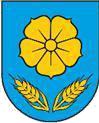 REPUBLIKA HRVATSKAOSJEČKO-BARANJSKA ŽUPANIJAOPĆINA VLADISLAVCITemeljem odredbi članka 37. Zakona o proračunu (Narodne novine 87/08, 136/12 i 15/15) te članka 30. stavak 3. Statuta Općine Vladislavci (Službeni glasnik Općine Vladislavci 3/13., 3/17., 2/18., 4/20., 5/20 – pročišćeni tekst i 8/20) Općinsko vijeće na svojoj 30. sjednici održanoj dana _____________ 2020. godine donosiPRIJEDLOG PRORAČUNA OPĆINE VLADISLAVCI ZA 2021. g. I PROJEKCIJE ZA 2022. I 2023. g.OPĆI DIOČlanak 1.Proračun Općine Vladislavci za 2021. g. i Projekcije za 2022. i 2023. g ( u daljnjem tekstu: Proračun) sastoji se od:Članak 2.U članku 2. prihodi i primici, te rashodi i izdaci po ekonomskoj klasifikaciji utvrđuju se u Računu prihoda i rashoda i Računu zaduživanja/financiranja kako slijedi:POSEBNI DIOČlanak 3.Proračun Općine Vladislavci za 2021 godinu, te projekcijeProračuna za 2022. i 2023. godinuPosebni dio programska klasifikacijaRashodi poslovanja i rashodi za nabavu nefinancijske imovine u Proračunu Općine Vladislavci za 2021. godinu, te projekcije Proračuna za 2022. i 2023. godinu raspoređeni su po nositeljima, korisnicima u Posebnom dijelu Proračuna prema organizacijskoj i programskoj klasifikaciji na razini odjeljka ekonomske klasifikacije kako slijedi: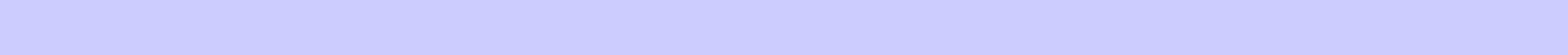 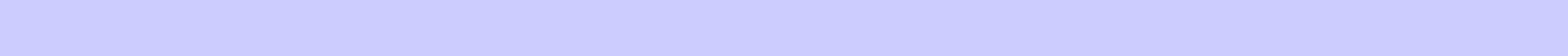 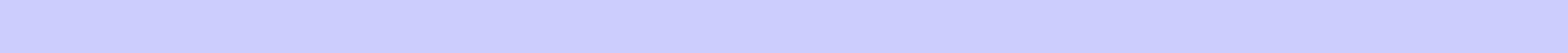 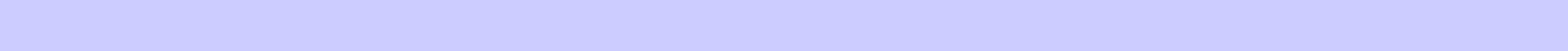 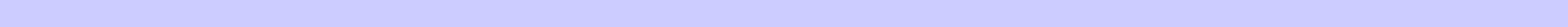 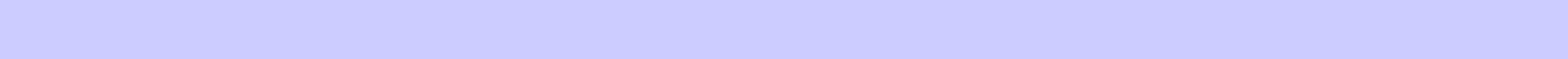 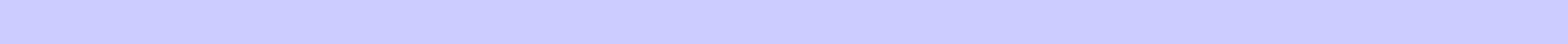 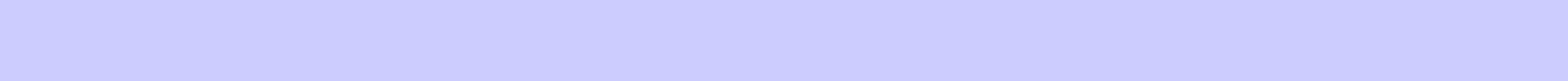 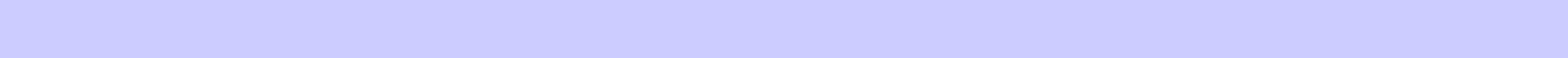 3	Rashodi poslovanja	0,00	5.850,00	0,00	0,00	0,00	0,00	0,00	0,00	0,0013.692,3114.560,00	14.560,00	14.560,002.760,003.800,005.000,003.000,0020.000,00	20.000,00	20.000,0020.000,00	20.000,00	20.000,0020.000,00	20.000,00	20.000,0020.000,0020.000,00	20.000,00	20.000,0020.000,00	20.000,00	20.000,0020.000,00	20.000,00	20.000,0020.000,0020.000,00	20.000,00	20.000,0020.000,00	20.000,00	20.000,0020.000,00	20.000,00	20.000,0020.000,005.000,00	5.000,00	5.000,005.000,00	5.000,00	5.000,005.000,00	5.000,00	5.000,005.000,00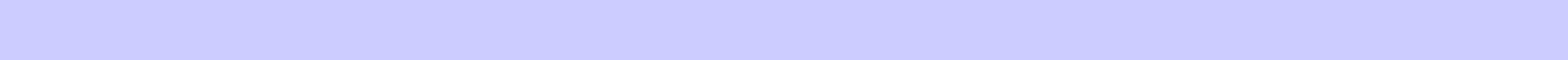 4	Rashodi za nabavu nefinancijske imovine	108.156,71	0,00	0,00	0,00	0,00	0,00	0,00	0,00	0,00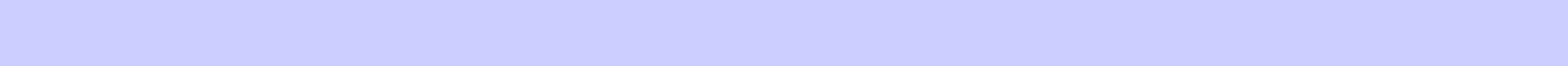 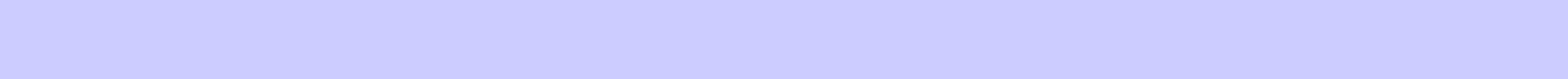 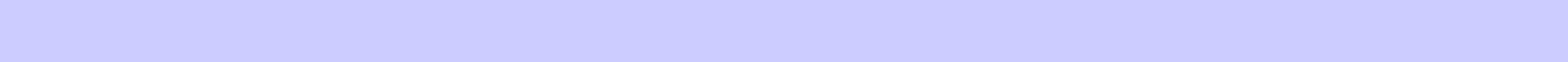 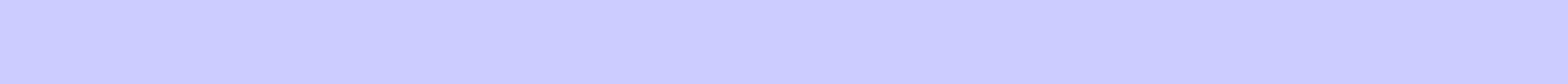 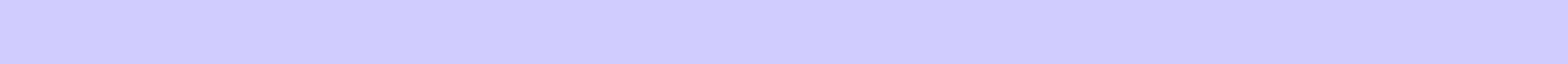 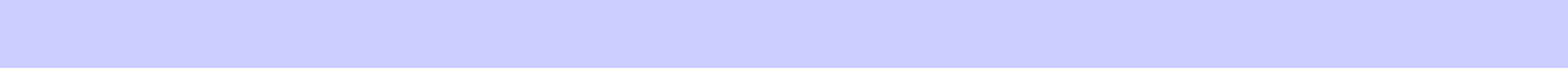 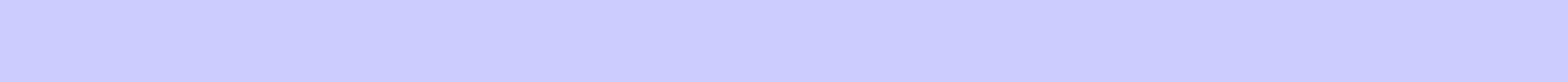 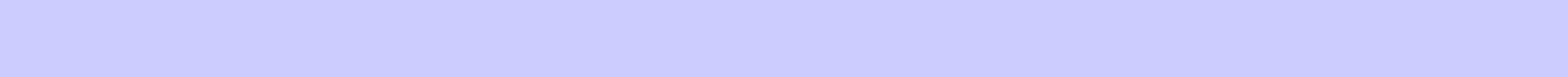 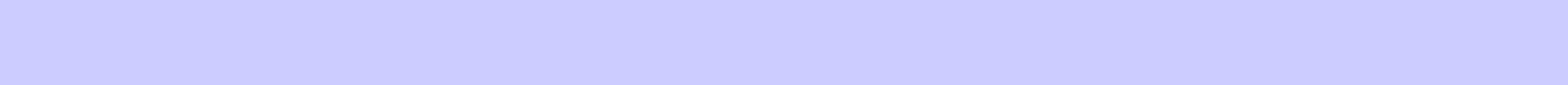 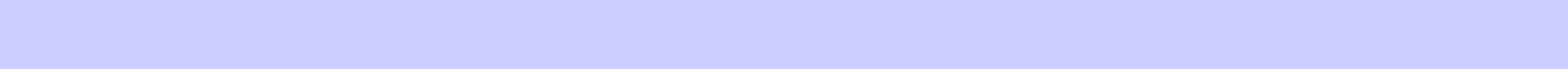 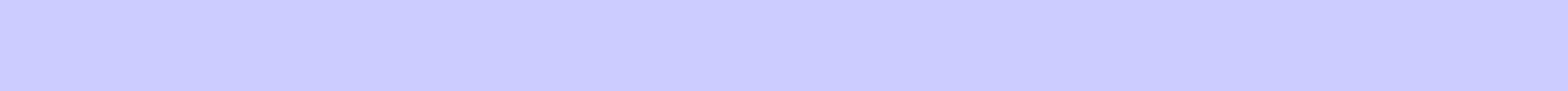 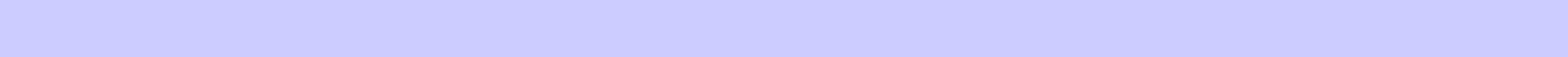 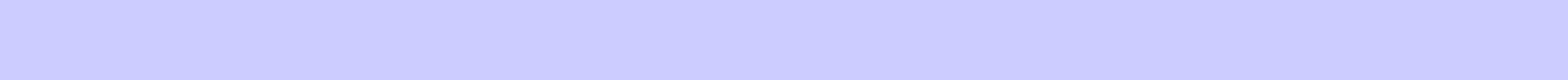 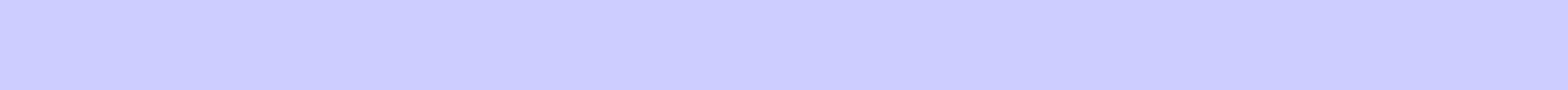 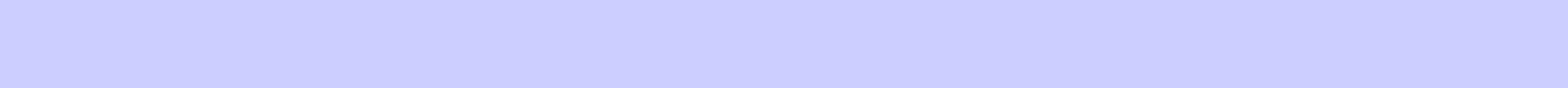 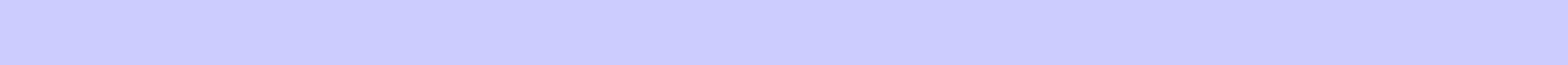 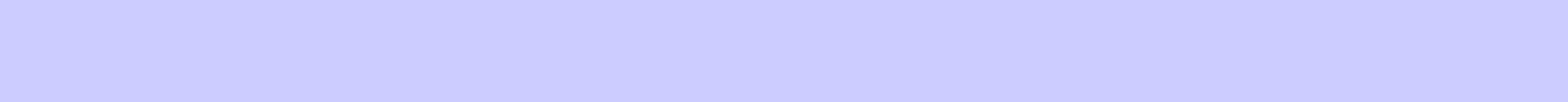 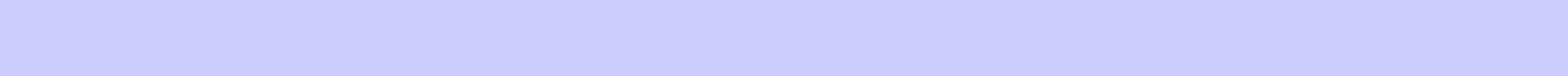 3	Rashodi poslovanja	0,00	330.000,00	330.000,00	330.000,00	330.000,00	0,00	100,00	100,00	100,00III. PLAN RAZVOJNIH PROGRAMAČlanak 4.U Planu razvojnih programa za razdoblje 2021. – 2023. godine, koji čini sastavni dio Plana Proračuna Općine Vladislavci za 2021. godinu i projekcija za 2022. i 2023. godinu, dan je detaljniji pregled rashoda po pojedinim programima i kapitalnim projektima.Plan razvojnih programa sadrži ciljeve i prioritete razvoja Općine Vladislavci povezanih s programskom i organizacijskom klasifikacijom proračuna.PLAN RAZVOJNIH PROGRAMA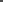 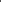 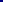 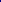 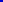 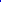 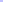 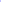 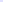 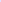 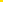 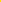 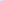 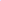 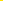 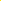 IV.	ZAVRŠNE ODREDBEČlanak 5.Proračun za 2021. godinu objavit će se u „Službenom glasniku“ Općine Vladislavci i na web stranici Općine Vladislavci www.opcina-vladislavci.hr, a stupa na snagu 1. siječnja 2021.g.KLASA: 400-06/20-01/03Urbroj: 2158/07-02-20-02Vladislavci, _______________ 2020.PredsjednikOpćinskog Vijeća         Krunoslav MorovićIZVRŠENJEPLANPLANPROJEKCIJAPROJEKCIJAINDEKSINDEKSINDEKSINDEKS123456789BROJ KONTABROJ KONTA01.01.2019. -20202021202220232/13/24/35/431.12.2019.A. RAČUN PRIHODA I RASHODAA. RAČUN PRIHODA I RASHODA6Prihodi poslovanja10.486.265,178.105.112,5415.496.963,0715.496.963,0715.496.963,0777,29191,20100,00100,007Prihodi od prodaje nefinancijske imovine257.613,61328.788,91274.638,91274.638,91274.638,91127,6383,53100,00100,003Rashodi poslovanja5.425.776,006.493.940,577.117.884,957.055.634,957.055.634,95119,69109,6199,13100,004Rashodi za nabavu nefinancijske imovine3.581.620,183.175.353,009.903.717,038.715.967,038.715.967,0388,66311,8988,01100,00RAZLIKA – VIŠAK/MANJAKRAZLIKA – VIŠAK/MANJAK1.736.482,60-1.235.392,12-1.250.000,000,000,0071,14101,180,000,00B. RAČUN ZADUŽIVANJA / FINANCIRANJAB. RAČUN ZADUŽIVANJA / FINANCIRANJANETO ZADUŽIVANJE / FINANCIRANJENETO ZADUŽIVANJE / FINANCIRANJE0,000,000,000,000,000,000,000,000,00UKUPAN DONOS VIŠKA/MANJKA IZ PRETHODNIH-471.646,730,000,000,000,000,00GODINADIO VIŠKA/MANJKA IZ PRETHODNIH GODINA KOJI ĆE-471.646,731.235.392,121.250.000,000,000,00SE POKRIT/RASPOREDITI U PLANIRANOMRAZDOBLJUVIŠAK / MANJAK + NETO ZADUŽIVANJA /1.264.835,870,000,000,000,00FINANCIRANJAIZVRŠENJEPLANPLANPROJEKCIJAPROJEKCIJAINDEKSINDEKSINDEKSINDEKS123456789BROJ VRSTA PRIHODA / PRIMITAKABROJ VRSTA PRIHODA / PRIMITAKA01.01.2019. -20202021202220232/13/24/35/431.12.2019.A. RAČUN PRIHODA I RASHODAA. RAČUN PRIHODA I RASHODA6Prihodi poslovanja10.486.265,178.105.112,5415.496.963,0715.496.963,0715.496.963,0777,29191,20100,00100,0061Prihodi od poreza3.718.198,592.780.982,491.244.296,801.244.296,801.244.296,8074,7944,74100,00100,00611Porez i prirez na dohodak3.633.837,282.675.982,491.139.296,8073,6442,576111Porez i prirez na dohodak od3.554.459,26nesamostalnog rada6112Porez i prirez na dohodak od95.177,61samostalnih djelatnosti6113Porez i prirez na dohodak od imovine i18.452,25imovinskih prava6114Porez i prirez na dohodak od kapitala2.886,346115Porez i prirez na dohodak po godišnjoj0,00prijavi6116Porez i prirez na dohodak utvrđen u3.328,04postupku nadzora za prethodne godine6117Povrat poreza i prireza na dohodak po-40.466,22godišnjoj prijavi613Porezi na imovinu72.579,2180.000,0080.000,00110,22100,006134Povremeni porezi na imovinu72.579,21614Porezi na robu i usluge11.782,1025.000,0025.000,00212,19100,006142Porez na promet11.782,106145Porezi na korištenje dobara ili izvođenje0,00aktivnosti63Pomoći iz inozemstva i od subjekata5.643.621,334.405.784,3913.187.900,7213.187.900,7213.187.900,7278,07299,33100,00100,00unutar općeg proračuna633Pomoći proračunu iz drugih4.525.955,921.597.783,856.983.720,5935,30437,096331Tekuće pomoći proračunu iz drugih115.253,69proračuna6332Kapitalne pomoći proračunu iz drugih4.410.702,23proračuna634Pomoći od izvanproračunskih168.471,20113.589,00113.589,0067,42100,006341Tekuće pomoći od izvanproračunskih168.471,20korisnika638Pomoći temeljem prijenosa EU949.194,212.694.411,546.090.591,13283,86226,056381Tekuće pomoći temeljem prijenosa EU949.194,21sredstava6382Kapitalne pomoći temeljem prijenosa0,00EU sredstava64Prihodi od imovine461.623,70369.071,19533.845,55533.845,55533.845,5579,95144,65100,00100,00641Prihodi od financijske imovine12.217,003.000,003.000,0024,56100,006413Kamate na oročena sredstva i depozite54,05po viđenju6414Prihodi od zateznih kamata12.162,95642Prihodi od nefinancijske imovine449.406,70366.071,19530.845,5581,46145,016421Naknade za koncesije192.576,736422Prihodi od zakupa i iznajmljivanja251.177,416429Ostali prihodi od nefinancijske imovine5.652,5665Prihodi od upravnih i634.607,14531.330,47517.320,00517.320,00517.320,0083,7397,36100,00100,00administrativnih pristojbi, pristojbipo posebnim propisima i naknada651Upravne i administrativne pristojbe94.179,5584.612,3383.300,0089,8498,456512Županijske, gradske i općinske pristojbe94.086,17i naknade6513Ostale upravne pristojbe i naknade93,38652Prihodi po posebnim propisima58.602,4215.131,377.020,0025,8246,396521Prihodi državne uprave109,536522Prihodi vodnog gospodarstva1.749,176524Doprinosi za šume0,006526Ostali nespomenuti prihodi56.743,72653Komunalni doprinosi i naknade481.825,17431.586,77427.000,0089,5798,946531Komunalni doprinosi7.881,866532Komunalne naknade473.943,3166Prihodi od prodaje proizvoda i robe27.550,0017.544,0013.200,0013.200,0013.200,0063,6875,24100,00100,00te pruženih usluga i prihodi od661Prihodi od prodaje proizvoda i robe27.550,0017.544,0013.200,0063,6875,24te pruženih usluga6615Prihodi od pruženih usluga27.550,0068Kazne, upravne mjere i ostali prihodi664,41400,00400,00400,00400,0060,20100,00100,00100,00683Ostali prihodi664,41400,00400,0060,20100,006831Ostali prihodi664,417Prihodi od prodaje nefinancijske257.613,61328.788,91274.638,91274.638,91274.638,91127,6383,53100,00100,0071Prihodi od prodaje neproizvedene257.613,61306.138,91274.638,91274.638,91274.638,91118,8489,71100,00100,00dugotrajne imovine711Prihodi od prodaje materijalne257.613,61306.138,91274.638,91118,8489,71imovine - prirodnih bogatstava7111Zemljište257.613,6172Prihodi od prodaje proizvedene0,0022.650,000,000,000,000,000,000,000,00dugotrajne imovine723Prihodi od prodaje prijevoznih0,0022.650,000,000,000,007231Prijevozna sredstva u cestovnom0,003Rashodi poslovanja5.425.776,006.493.940,577.117.884,957.055.634,957.055.634,95119,69109,6199,13100,0031Rashodi za zaposlene1.626.369,212.092.324,872.282.115,982.282.115,982.282.115,98128,65109,07100,00100,00311Plaće (Bruto)1.346.008,351.699.440,561.858.950,91126,26109,393111Plaće za redovan rad1.333.033,403112Plaće u naravi3.115,743113Plaće za prekovremeni rad9.859,21312Ostali rashodi za zaposlene60.250,00102.850,00113.600,00170,71110,453121Ostali rashodi za zaposlene60.250,00313Doprinosi na plaće220.110,86290.034,31309.565,07131,77106,733132Doprinosi za obvezno zdravstveno220.110,86osiguranje32Materijalni rashodi2.449.879,702.654.388,742.659.771,422.597.521,422.597.521,42108,35100,2097,66100,00321Naknade troškova zaposlenima66.675,7196.060,0090.520,00144,0794,233211Službena putovanja11.264,003212Naknade za prijevoz, za rad na terenu i28.182,71odvojeni život3213Stručno usavršavanje zaposlenika6.408,003214Ostale naknade troškova zaposlenima20.821,00322Rashodi za materijal i energiju426.142,62465.880,40347.800,00109,3274,653221Uredski materijal i ostali materijalni187.706,83rashodi3223Energija172.911,643224Materijal i dijelovi za tekuće i51.246,08investicijsko održavanje3225Sitni inventar i auto gume7.154,323227Službena, radna i zaštitna odjeća i7.123,75323Rashodi za usluge1.716.999,061.770.621,051.778.721,00103,12100,463231Usluge telefona, pošte i prijevoza35.786,993232Usluge tekućeg i investicijskog31.595,003233Usluge promidžbe i informiranja27.962,423234Komunalne usluge59.436,173235Zakupnine i najamnine52.062,673236Zdravstvene i veterinarske usluge15.197,763237Intelektualne i osobne usluge1.157.289,973239Ostale usluge337.668,08324Naknade troškova osobama izvan14.485,699.500,002.500,0065,5826,32radnog odnosa3241Naknade troškova osobama izvan14.485,69radnog odnosa329Ostali nespomenuti rashodi225.576,62312.327,29440.230,42138,46140,953291Naknade za rad predstavničkih i izvršnih82.155,59tijela, povjerenstava i slično3292Premije osiguranja25.269,793293Reprezentacija14.570,173294Članarine i norme3.764,003295Pristojbe i naknade5.673,953299Ostali nespomenuti rashodi poslovanja94.143,1234Financijski rashodi31.145,0853.800,0045.800,0045.800,0045.800,00172,7485,13100,00100,00343Ostali financijski rashodi31.145,0853.800,0045.800,00172,7485,133431Bankarske usluge i usluge platnog12.378,42prometa3433Zatezne kamate5.572,493434Ostali nespomenuti financijski rashodi13.194,1736Pomoći dane u inozemstvo i unutar12.420,0717.600,0017.600,0017.600,0017.600,00141,71100,00100,00100,00općeg proračuna366Pomoći proračunskim korisnicima12.420,0717.600,0017.600,00141,71100,00drugih proračuna3661Tekuće pomoći proračunskim12.420,07korisnicima drugih proračuna37Naknade građanima i kućanstvima na818.717,981.115.609,411.144.950,001.144.950,001.144.950,00136,26102,63100,00100,00temelju osiguranja i druge naknade372Ostale naknade građanima i818.717,981.115.609,411.144.950,00136,26102,63kućanstvima iz proračuna3721Naknade građanima i kućanstvima u776.950,013722Naknade građanima i kućanstvima u41.767,9738Ostali rashodi487.243,96560.217,55967.647,55967.647,55967.647,55114,98172,73100,00100,00381Tekuće donacije457.705,00510.817,55844.817,55111,60165,393811Tekuće donacije u novcu457.705,00382Kapitalne donacije0,0038.400,00111.830,000,00291,223821Kapitalne donacije neprofitnim0,00organizacijama3822Kapitalne donacije građanima i0,00kućanstvima383Kazne, penali i naknade štete29.538,961.000,001.000,003,39100,003831Naknade šteta pravnim i fizičkim29.538,96385IZVANREDNI RASHODI0,0010.000,0010.000,000,00100,003850IZVANREDNI RASHODI0,004Rashodi za nabavu nefinancijske3.581.620,183.175.353,009.903.717,038.715.967,038.715.967,0388,66311,8988,01100,0041Rashodi za nabavu neproizvedene0,0017.000,0061.000,0061.000,0061.000,000,00358,82100,00100,00dugotrajne imovine411Materijalna imovina - prirodna0,0017.000,0061.000,000,00358,824111Zemljište0,0042Rashodi za nabavu proizvedene3.581.620,183.158.353,009.842.717,038.654.967,038.654.967,0388,18311,6487,93100,00dugotrajne imovine421Građevinski objekti3.491.433,292.432.555,009.192.467,0369,67377,894213Ceste, željeznice i ostali prometni601.843,564214Ostali građevinski objekti2.889.589,73422Postrojenja i oprema75.196,89490.298,00414.750,00652,0284,594221Uredska oprema i namještaj34.399,094227Uređaji, strojevi i oprema za ostale40.797,80namjene423Prijevozna sredstva14.990,00235.500,00235.500,001.571,05100,004231Prijevozna sredstva u cestovnom14.990,00C. RASPOLOŽIVA SREDSTVA IZ PRETHODNIC. RASPOLOŽIVA SREDSTVA IZ PRETHODNI9Vlastiti izvori1.264.836,471.235.392,121.250.000,000,000,000,00101,180,000,0092Rezultat poslovanja1.264.836,471.235.392,121.250.000,000,000,000,00101,180,000,00922Višak/manjak prihoda1.264.836,471.235.392,121.250.000,000,00101,189221Višak prihoda1.736.482,609222Manjak prihoda - preneseni-471.646,13IZVRŠENJEPLANPLANPROJEKCIJAPROJEKCIJAINDEKSINDEKSINDEKSINDEKS123456789BROJVRSTA PRIHODA / PRIMITAKA01.01.2019. -2020202120222023(2/1)(3/2)(4/3)(5/4)KONTA31.12.2019.UKUPNO RASHODI / IZDACIUKUPNO RASHODI / IZDACI9.007.396,189.669.293,5717.021.601,9815.771.601,9815.771.601,98107,35176,0492,66100,00Razdjel 001 PREDSTAVNIČKA, IZVRŠNA I UPRAVNARazdjel 001 PREDSTAVNIČKA, IZVRŠNA I UPRAVNA9.007.396,189.669.293,5717.021.601,9815.771.601,9815.771.601,98107,35176,0492,66100,00TIJELAGlava 00101 PREDSTAVNIČKA I IZVRŠNA TIJELAGlava 00101 PREDSTAVNIČKA I IZVRŠNA TIJELA479.098,97645.074,04780.404,26780.404,26780.404,26134,64120,98100,00100,00Izvor 1. OPĆI PRIHODI I PRIMICIIzvor 1. OPĆI PRIHODI I PRIMICI212.316,56504.977,51455.704,26455.704,26455.704,26237,8490,24100,00100,001.1. OPĆI PRIHODI I PRIMICI1.1. OPĆI PRIHODI I PRIMICI212.316,56504.977,51455.704,26455.704,26455.704,26237,8490,24100,00100,00Glavni program A01 PROGRAM OPĆINE VLADISLAVCIGlavni program A01 PROGRAM OPĆINE VLADISLAVCI212.316,56504.977,51455.704,26455.704,26455.704,26237,8490,24100,00100,00Program 1001 REDOVAN RAD PREDSTAVNIČKOG IProgram 1001 REDOVAN RAD PREDSTAVNIČKOG I212.316,56504.977,51455.704,26455.704,26455.704,26237,8490,24100,00100,00IZVRŠNOG TIJELAIZVRŠNOG TIJELAAktivnost A100001 REDOVAN RADAktivnost A100001 REDOVAN RAD34.479,6081.664,0062.664,0062.664,0062.664,00236,8576,73100,00100,003Rashodi poslovanja34.479,6081.664,0062.664,0062.664,0062.664,00236,8576,73100,00100,0032Materijalni rashodi30.765,3761.664,0062.664,0062.664,0062.664,00200,43101,62100,00100,00321Naknade troškova zaposlenima25.784,0026.500,0026.500,00102,78100,003211Službena putovanja8.056,003214Ostale naknade troškova zaposlenima17.728,00322Rashodi za materijal i energiju4.981,378.500,009.000,00170,64105,883221Uredski materijal i ostali materijalni rashodi951,383225Sitni inventar i auto gume4.029,99329Ostali nespomenuti rashodi poslovanja0,0026.664,0027.164,000,00101,883292Premije osiguranja0,003293Reprezentacija0,003294Članarine i norme0,003299Ostali nespomenuti rashodi poslovanja0,0037Naknade građanima i kućanstvima na temelju3.714,2310.000,000,000,000,00269,230,000,000,00osiguranja i druge naknade372Ostale naknade građanima i kućanstvima iz3.714,2310.000,000,00269,230,00proračuna3721Naknade građanima i kućanstvima u novcu3.714,2338Ostali rashodi0,0010.000,000,000,000,000,000,000,000,00385IZVANREDNI RASHODI0,0010.000,000,000,000,003850IZVANREDNI RASHODI0,00Aktivnost A100102 ODRŽAVANJE WEB STRANICEAktivnost A100102 ODRŽAVANJE WEB STRANICE0,0020.000,0010.000,0010.000,0010.000,000,0050,00100,00100,003Rashodi poslovanja0,0020.000,0010.000,0010.000,0010.000,000,0050,00100,00100,0032Materijalni rashodi0,0020.000,00323Rashodi za usluge0,0020.000,003237Intelektualne i osobne usluge0,00Aktivnost A100103 LEGALIZACIJA BESPRAVNOAktivnost A100103 LEGALIZACIJA BESPRAVNO0,0015.000,00SAGRAĐENIH OBJEKATASAGRAĐENIH OBJEKATA3Rashodi poslovanja0,0015.000,0032Materijalni rashodi0,0015.000,00323Rashodi za usluge0,0015.000,003237Intelektualne i osobne usluge0,00Aktivnost A100104 NAKNADA ZAMJENIKUAktivnost A100104 NAKNADA ZAMJENIKU3.047,2620.000,00OPĆINSKOG NAČELNIKAOPĆINSKOG NAČELNIKA3Rashodi poslovanja3.047,2620.000,0032Materijalni rashodi3.047,2620.000,00329Ostali nespomenuti rashodi poslovanja3.047,2620.000,003291Naknade za rad predstavničkih i izvršnih tijela,3.047,26povjerenstava i sličnoAktivnost A100105 NAKNADA PREDSJEDNIKUAktivnost A100105 NAKNADA PREDSJEDNIKU0,0020.000,00OPĆINSKOG VIJEĆAOPĆINSKOG VIJEĆA3Rashodi poslovanja0,0020.000,0032Materijalni rashodi0,0020.000,00329Ostali nespomenuti rashodi poslovanja0,0020.000,003291Naknade za rad predstavničkih i izvršnih tijela,0,00povjerenstava i sličnoAktivnost A100106 NAKNADA ZAMJENIKUAktivnost A100106 NAKNADA ZAMJENIKU0,0010.500,00PREDSJEDNIKA OPĆINSKOG VIJEĆAPREDSJEDNIKA OPĆINSKOG VIJEĆA3Rashodi poslovanja0,0010.500,0032Materijalni rashodi0,0010.500,00329Ostali nespomenuti rashodi poslovanja0,0010.500,003291Naknade za rad predstavničkih i izvršnih tijela,0,00povjerenstava i sličnoAktivnost A100107 PROSLAVA DANA OPĆINEAktivnost A100107 PROSLAVA DANA OPĆINE0,000,00VLADISLAVCIVLADISLAVCI3Rashodi poslovanja0,000,0032Materijalni rashodi0,000,00323Rashodi za usluge0,000,003237Intelektualne i osobne usluge0,003239Ostale usluge0,00Aktivnost A100108 PLAĆA OPĆINSKOG NAČELNIKAAktivnost A100108 PLAĆA OPĆINSKOG NAČELNIKA89.285,3795.600,0010.000,0010.000,0010.000,000,0050,00100,00100,0010.000,000,0050,005.000,005.000,005.000,000,0033,33100,00100,005.000,005.000,005.000,000,0033,33100,00100,005.000,005.000,005.000,000,0033,33100,00100,005.000,000,0033,3320.000,0020.000,0020.000,00656,33100,00100,00100,0020.000,0020.000,0020.000,00656,33100,00100,00100,0020.000,0020.000,0020.000,00656,33100,00100,00100,0020.000,00656,33100,0020.000,0020.000,0020.000,000,00100,00100,00100,0020.000,0020.000,0020.000,000,00100,00100,00100,0020.000,0020.000,0020.000,000,00100,00100,00100,0020.000,000,00100,0010.500,0010.500,0010.500,000,00100,00100,00100,0010.500,0010.500,0010.500,000,00100,00100,00100,0010.500,0010.500,0010.500,000,00100,00100,00100,0010.500,000,00100,0040.000,0040.000,0040.000,000,000,00100,00100,0040.000,0040.000,0040.000,000,000,00100,00100,0040.000,0040.000,0040.000,000,000,00100,00100,0040.000,000,000,00231.040,26231.040,26231.040,26107,07241,67100,00100,003Rashodi poslovanja89.285,3795.600,0031Rashodi za zaposlene89.285,3795.600,00311Plaće (Bruto)76.639,8382.000,003111Plaće za redovan rad76.639,83313Doprinosi na plaće12.645,5413.600,003132Doprinosi za obvezno zdravstveno osiguranje12.645,54Aktivnost A100109 TROŠKOVI VEZANI ZA OŠASNUAktivnost A100109 TROŠKOVI VEZANI ZA OŠASNU0,001.500,00IMOVINUIMOVINU3Rashodi poslovanja0,001.500,0032Materijalni rashodi0,001.500,00329Ostali nespomenuti rashodi poslovanja0,001.500,003299Ostali nespomenuti rashodi poslovanja0,00Aktivnost A100110 MANIFESTACIJE I OČUVANJEAktivnost A100110 MANIFESTACIJE I OČUVANJE39.067,970,00KULTURNE BAŠTINEKULTURNE BAŠTINE3Rashodi poslovanja39.067,970,0032Materijalni rashodi0,000,00329Ostali nespomenuti rashodi poslovanja0,000,003299Ostali nespomenuti rashodi poslovanja0,0037Naknade građanima i kućanstvima na temelju29.067,970,00osiguranja i druge naknade372Ostale naknade građanima i kućanstvima iz29.067,970,00proračuna3722Naknade građanima i kućanstvima u naravi29.067,9738Ostali rashodi10.000,000,00381Tekuće donacije10.000,000,003811Tekuće donacije u novcu10.000,00Aktivnost A100111 ADVENT U VLADISLAVCIMAAktivnost A100111 ADVENT U VLADISLAVCIMA6.500,0015.000,003Rashodi poslovanja6.500,0015.000,0032Materijalni rashodi6.500,0015.000,00323Rashodi za usluge6.500,0010.000,003237Intelektualne i osobne usluge0,003239Ostale usluge6.500,00329Ostali nespomenuti rashodi poslovanja0,005.000,003299Ostali nespomenuti rashodi poslovanja0,00Aktivnost A100112 BOŽIĆNA PREDSTAVA ZA DJECUAktivnost A100112 BOŽIĆNA PREDSTAVA ZA DJECU0,000,003Rashodi poslovanja0,000,00231.040,26231.040,26231.040,26107,07241,67100,00100,00231.040,26231.040,26231.040,26107,07241,67100,00100,00198.317,82106,99241,8532.722,44107,55240,611.000,001.000,001.000,000,0066,67100,00100,001.000,001.000,001.000,000,0066,67100,00100,001.000,001.000,001.000,000,0066,67100,00100,001.000,000,0066,6720.000,0020.000,0020.000,000,000,00100,00100,0020.000,0020.000,0020.000,000,000,00100,00100,0020.000,0020.000,0020.000,000,000,00100,00100,0020.000,000,000,000,000,000,000,000,000,000,000,000,000,000,000,000,000,000,000,000,000,000,000,0015.000,0015.000,0015.000,00230,77100,00100,00100,0015.000,0015.000,0015.000,00230,77100,00100,00100,0015.000,0015.000,0015.000,00230,77100,00100,00100,0010.000,00153,85100,005.000,000,00100,004.500,004.500,004.500,000,000,00100,00100,004.500,004.500,004.500,000,000,00100,00100,0032Materijalni rashodi0,000,004.500,004.500,004.500,000,000,00100,00100,00323Rashodi za usluge0,000,004.500,000,000,003239Ostale usluge0,00Aktivnost A100113 PROMIDŽBA OPĆINEAktivnost A100113 PROMIDŽBA OPĆINE0,0040.000,000,000,000,000,000,000,000,003Rashodi poslovanja0,0040.000,000,000,000,000,000,000,000,0032Materijalni rashodi0,0040.000,000,000,000,000,000,000,000,00323Rashodi za usluge0,0040.000,000,000,000,003233Usluge promidžbe i informiranja0,00Aktivnost A100114 IZRADA VIJESNIKA OPĆINEAktivnost A100114 IZRADA VIJESNIKA OPĆINE0,0025.130,000,000,000,000,000,000,000,00VLADISLAVCIVLADISLAVCI3Rashodi poslovanja0,0025.130,000,000,000,000,000,000,000,0032Materijalni rashodi0,0025.130,000,000,000,000,000,000,000,00323Rashodi za usluge0,0025.130,000,000,000,003237Intelektualne i osobne usluge0,003239Ostale usluge0,00Aktivnost A100115 NAKNADA ZA SJEDNICEAktivnost A100115 NAKNADA ZA SJEDNICE0,0016.000,0016.000,0016.000,0016.000,000,00100,00100,00100,003Rashodi poslovanja0,0016.000,0016.000,0016.000,0016.000,000,00100,00100,00100,0032Materijalni rashodi0,0016.000,0016.000,0016.000,0016.000,000,00100,00100,00100,00329Ostali nespomenuti rashodi poslovanja0,0016.000,0016.000,000,00100,003291Naknade za rad predstavničkih i izvršnih tijela,0,00povjerenstava i sličnoAktivnost A100116 NABAVA BOŽIĆNE RASVJETEAktivnost A100116 NABAVA BOŽIĆNE RASVJETE0,005.000,000,000,000,000,000,000,000,003Rashodi poslovanja0,005.000,000,000,000,000,000,000,000,0032Materijalni rashodi0,005.000,000,000,000,000,000,000,000,00329Ostali nespomenuti rashodi poslovanja0,005.000,000,000,000,003299Ostali nespomenuti rashodi poslovanja0,00Aktivnost A100117 SUFINANC.PROJEKTA PROVEDBEAktivnost A100117 SUFINANC.PROJEKTA PROVEDBE0,007.161,410,000,000,000,000,000,000,00IZOBRAZNO-INF. AKTIVNOSTI U OPĆ. ČEPIN IIZOBRAZNO-INF. AKTIVNOSTI U OPĆ. ČEPIN IVLADISLAVCI KK.06.3.1.07.0041VLADISLAVCI KK.06.3.1.07.00413Rashodi poslovanja0,007.161,410,000,000,000,000,000,000,0037Naknade građanima i kućanstvima na temelju0,007.161,410,000,000,000,000,000,000,00osiguranja i druge naknade372Ostale naknade građanima i kućanstvima iz0,007.161,410,000,000,00proračuna3721Naknade građanima i kućanstvima u novcu0,00Aktivnost A100118 FINANCIRANJE POLITIČKIHAktivnost A100118 FINANCIRANJE POLITIČKIH12.200,0012.200,000,000,000,00100,000,000,000,00STRANAKASTRANAKA3Rashodi poslovanja12.200,0012.200,000,000,000,00100,000,000,000,0038Ostali rashodi12.200,0012.200,000,000,000,00100,000,000,000,00381Tekuće donacije12.200,0012.200,000,00100,000,003811Tekuće donacije u novcu12.200,00Aktivnost A100119 IZBORI ZA NACIONALNE MANJINEAktivnost A100119 IZBORI ZA NACIONALNE MANJINE210,250,000,000,000,000,000,000,000,003Rashodi poslovanja210,250,000,000,000,000,000,000,000,0032Materijalni rashodi210,250,000,000,000,000,000,000,000,00322Rashodi za materijal i energiju210,250,000,000,000,003221Uredski materijal i ostali materijalni rashodi210,25Aktivnost A100120 SLUŽBENA PUTOVANJAAktivnost A100120 SLUŽBENA PUTOVANJA4.466,194.500,000,000,000,00100,760,000,000,003Rashodi poslovanja4.466,194.500,000,000,000,00100,760,000,000,0032Materijalni rashodi4.466,194.500,000,000,000,00100,760,000,000,00329Ostali nespomenuti rashodi poslovanja4.466,194.500,000,00100,760,003291Naknade za rad predstavničkih i izvršnih tijela,4.466,19povjerenstava i sličnoAktivnost A100121 DOPRINOSI, SUGLASNOSTI IAktivnost A100121 DOPRINOSI, SUGLASNOSTI I3.659,9223.000,000,000,000,00628,430,000,000,00NAKNADE PREMA POSEBNIM PROPISIMANAKNADE PREMA POSEBNIM PROPISIMA3Rashodi poslovanja3.659,9223.000,000,000,000,00628,430,000,000,0034Financijski rashodi3.659,9223.000,000,000,000,00628,430,000,000,00343Ostali financijski rashodi3.659,9223.000,000,00628,430,003434Ostali nespomenuti financijski rashodi3.659,92Aktivnost A100123 SUBVENCIONIRANJE AKTIVNOSTIAktivnost A100123 SUBVENCIONIRANJE AKTIVNOSTI0,001.135,000,000,000,000,000,000,000,00ŽUPE ROĐENJA SV. IVANA KRSTITELJA UŽUPE ROĐENJA SV. IVANA KRSTITELJA UVLADISLAVCIMAVLADISLAVCIMA3Rashodi poslovanja0,001.135,000,000,000,000,000,000,000,0037Naknade građanima i kućanstvima na temelju0,001.135,000,000,000,000,000,000,000,00osiguranja i druge naknade372Ostale naknade građanima i kućanstvima iz0,001.135,000,000,000,00proračuna3721Naknade građanima i kućanstvima u novcu0,00Aktivnost A100124 IZRADA PROMO FILMA O OPĆINIAktivnost A100124 IZRADA PROMO FILMA O OPĆINI0,0012.000,000,000,000,000,000,000,000,00VLADISLAVCIVLADISLAVCI3Rashodi poslovanja0,0012.000,000,000,000,000,000,000,000,0032Materijalni rashodi0,0012.000,000,000,000,000,000,000,000,00323Rashodi za usluge0,0012.000,000,000,000,003239Ostale usluge0,00Aktivnost A100125 BICIKLIJADA OSNOVNE ŠKOLEAktivnost A100125 BICIKLIJADA OSNOVNE ŠKOLE0,002.513,000,000,000,000,000,000,000,00MATE LOVRAKA U VLADISLAVCIMAMATE LOVRAKA U VLADISLAVCIMA3Rashodi poslovanja0,002.513,000,000,000,000,000,000,000,0037Naknade građanima i kućanstvima na temelju0,002.513,000,000,000,000,000,000,000,00osiguranja i druge naknade372Ostale naknade građanima i kućanstvima iz0,002.513,000,000,000,00proračuna3722Naknade građanima i kućanstvima u naravi0,00Kapitalni projekt K100101 OPREMANJE DRUŠTVENIHKapitalni projekt K100101 OPREMANJE DRUŠTVENIH0,0015.000,000,000,000,000,000,000,000,00DOMOVADOMOVA4Rashodi za nabavu nefinancijske imovine0,0015.000,000,000,000,000,000,000,000,0042Rashodi za nabavu proizvedene dugotrajne0,0015.000,000,000,000,000,000,000,000,00imovine422Postrojenja i oprema0,0015.000,000,000,000,004227Uređaji, strojevi i oprema za ostale namjene0,00Tekući projekt T100101 IZRADA GRBA I ZASTAVETekući projekt T100101 IZRADA GRBA I ZASTAVE0,0014.000,000,000,000,000,000,000,000,00OPĆINE VLADISLAVCIOPĆINE VLADISLAVCI3Rashodi poslovanja0,0014.000,000,000,000,000,000,000,000,0032Materijalni rashodi0,0014.000,000,000,000,000,000,000,000,00323Rashodi za usluge0,0014.000,000,000,000,003237Intelektualne i osobne usluge0,00Tekući projekt T100102 UVOĐENJETekući projekt T100102 UVOĐENJE0,0039.074,100,000,000,000,000,000,000,00ŠIROKOPOJASNOG INTERNETA U CENTRIMAŠIROKOPOJASNOG INTERNETA U CENTRIMANASELJA WI-FINASELJA WI-FI3Rashodi poslovanja0,0039.074,100,000,000,000,000,000,000,0032Materijalni rashodi0,0039.074,100,000,000,000,000,000,000,00323Rashodi za usluge0,0039.074,100,000,000,003239Ostale usluge0,00Tekući projekt T100104 TEKUĆE DONACIJE VJERSKIMTekući projekt T100104 TEKUĆE DONACIJE VJERSKIM11.400,004.000,000,000,000,0035,090,000,000,00ZAJEDNICAMAZAJEDNICAMA3Rashodi poslovanja11.400,004.000,000,000,000,0035,090,000,000,0038Ostali rashodi11.400,004.000,000,000,000,0035,090,000,000,00381Tekuće donacije11.400,004.000,000,0035,090,003811Tekuće donacije u novcu11.400,00Tekući projekt T100105 TEKUĆE DONACIJETekući projekt T100105 TEKUĆE DONACIJE5.000,005.000,000,000,000,00100,000,000,000,00ZDRAVSTVENIM USTANOVAMAZDRAVSTVENIM USTANOVAMA3Rashodi poslovanja5.000,005.000,000,000,000,00100,000,000,000,0038Ostali rashodi5.000,005.000,000,000,000,00100,000,000,000,00381Tekuće donacije5.000,005.000,000,00100,000,003811Tekuće donacije u novcu5.000,00Tekući projekt T100106 TEKUĆA DONACIJA OŠ MATETekući projekt T100106 TEKUĆA DONACIJA OŠ MATE3.000,000,000,000,000,000,000,000,000,00LOVRAKALOVRAKA3Rashodi poslovanja3.000,000,000,000,000,000,000,000,000,0038Ostali rashodi3.000,000,000,000,000,000,000,000,000,00381Tekuće donacije3.000,000,000,000,000,003811Tekuće donacije u novcu3.000,00Izvor 4. PRIHODI ZA POSEBNE NAMJENEIzvor 4. PRIHODI ZA POSEBNE NAMJENE0,001.500,001.500,001.500,001.500,000,00100,00100,00100,004.8. OSTALI NAMJENSKI PRIHODI4.8. OSTALI NAMJENSKI PRIHODI0,001.500,001.500,001.500,001.500,000,00100,00100,00100,00Glavni program A01 PROGRAM OPĆINE VLADISLAVCIGlavni program A01 PROGRAM OPĆINE VLADISLAVCI0,001.500,001.500,001.500,001.500,000,00100,00100,00100,00Program 1001 REDOVAN RAD PREDSTAVNIČKOG IProgram 1001 REDOVAN RAD PREDSTAVNIČKOG I0,001.500,001.500,001.500,001.500,000,00100,00100,00100,00IZVRŠNOG TIJELAIZVRŠNOG TIJELAAktivnost A100001 REDOVAN RADAktivnost A100001 REDOVAN RAD0,001.500,001.500,001.500,001.500,000,00100,00100,00100,003Rashodi poslovanja0,001.500,001.500,001.500,001.500,000,00100,00100,00100,0032Materijalni rashodi0,001.500,001.500,001.500,001.500,000,00100,00100,00100,00321Naknade troškova zaposlenima0,001.500,001.500,000,00100,003211Službena putovanja0,00Izvor 5. POMOĆIIzvor 5. POMOĆI266.782,41138.596,53323.200,00323.200,00323.200,0051,95233,19100,00100,005.1. POMOĆI IZ DRŽAVNOG PRORAČUNA5.1. POMOĆI IZ DRŽAVNOG PRORAČUNA253.082,4120.000,00318.700,00318.700,00318.700,007,901.593,50100,00100,00Glavni program A01 PROGRAM OPĆINE VLADISLAVCIGlavni program A01 PROGRAM OPĆINE VLADISLAVCI253.082,4120.000,00318.700,00318.700,00318.700,007,901.593,50100,00100,00Program 1001 REDOVAN RAD PREDSTAVNIČKOG IProgram 1001 REDOVAN RAD PREDSTAVNIČKOG I253.082,4120.000,00318.700,00318.700,00318.700,007,901.593,50100,00100,00IZVRŠNOG TIJELAIZVRŠNOG TIJELAAktivnost A100001 REDOVAN RADAktivnost A100001 REDOVAN RAD53.515,020,0020.000,0020.000,0020.000,000,000,00100,00100,003Rashodi poslovanja53.515,020,0020.000,0020.000,0020.000,000,000,00100,00100,0032Materijalni rashodi23.976,060,000,000,000,000,000,000,000,00329Ostali nespomenuti rashodi poslovanja23.976,060,000,000,000,003292Premije osiguranja2.351,873293Reprezentacija13.131,443294Članarine i norme3.764,003299Ostali nespomenuti rashodi poslovanja4.728,7537Naknade građanima i kućanstvima na temelju0,000,0010.000,0010.000,0010.000,000,000,00100,00100,00osiguranja i druge naknade372Ostale naknade građanima i kućanstvima iz0,000,0010.000,000,000,00proračuna3721Naknade građanima i kućanstvima u novcu0,0038Ostali rashodi29.538,960,0010.000,0010.000,0010.000,000,000,00100,00100,00383Kazne, penali i naknade štete29.538,960,000,000,000,003831Naknade šteta pravnim i fizičkim osobama29.538,96385IZVANREDNI RASHODI0,000,0010.000,000,000,003850IZVANREDNI RASHODI0,00Aktivnost A100102 ODRŽAVANJE WEB STRANICEAktivnost A100102 ODRŽAVANJE WEB STRANICE8.318,590,000,000,000,000,000,000,000,003Rashodi poslovanja8.318,590,000,000,000,000,000,000,000,0032Materijalni rashodi8.318,590,000,000,000,000,000,000,000,00323Rashodi za usluge8.318,590,000,000,000,003237Intelektualne i osobne usluge8.318,59Aktivnost A100103 LEGALIZACIJA BESPRAVNOAktivnost A100103 LEGALIZACIJA BESPRAVNO8.624,190,000,000,000,000,000,000,000,00SAGRAĐENIH OBJEKATASAGRAĐENIH OBJEKATA3Rashodi poslovanja8.624,190,000,000,000,000,000,000,000,0032Materijalni rashodi8.624,190,000,000,000,000,000,000,000,00323Rashodi za usluge8.624,190,000,000,000,003237Intelektualne i osobne usluge8.624,19Aktivnost A100104 NAKNADA ZAMJENIKUAktivnost A100104 NAKNADA ZAMJENIKU16.430,180,000,000,000,000,000,000,000,00OPĆINSKOG NAČELNIKAOPĆINSKOG NAČELNIKA3Rashodi poslovanja16.430,180,000,000,000,000,000,000,000,0032Materijalni rashodi16.430,180,000,000,000,000,000,000,000,00329Ostali nespomenuti rashodi poslovanja16.430,180,000,000,000,003291Naknade za rad predstavničkih i izvršnih tijela,16.430,18povjerenstava i sličnoAktivnost A100105 NAKNADA PREDSJEDNIKUAktivnost A100105 NAKNADA PREDSJEDNIKU19.474,800,000,000,000,000,000,000,000,00OPĆINSKOG VIJEĆAOPĆINSKOG VIJEĆA3Rashodi poslovanja19.474,800,000,000,000,000,000,000,000,0032Materijalni rashodi19.474,800,000,000,000,000,000,000,000,00329Ostali nespomenuti rashodi poslovanja19.474,800,000,000,000,003291Naknade za rad predstavničkih i izvršnih tijela,19.474,80povjerenstava i sličnoAktivnost A100106 NAKNADA ZAMJENIKUAktivnost A100106 NAKNADA ZAMJENIKU9.737,160,000,000,000,000,000,000,000,00PREDSJEDNIKA OPĆINSKOG VIJEĆAPREDSJEDNIKA OPĆINSKOG VIJEĆA3Rashodi poslovanja9.737,160,000,000,000,000,000,000,000,0032Materijalni rashodi9.737,160,000,000,000,000,000,000,000,00329Ostali nespomenuti rashodi poslovanja9.737,160,000,000,000,003291Naknade za rad predstavničkih i izvršnih tijela,9.737,16povjerenstava i sličnoAktivnost A100107 PROSLAVA DANA OPĆINEAktivnost A100107 PROSLAVA DANA OPĆINE22.085,990,000,000,000,000,000,000,000,00VLADISLAVCIVLADISLAVCI3Rashodi poslovanja22.085,990,0032Materijalni rashodi22.085,990,00323Rashodi za usluge22.085,990,003237Intelektualne i osobne usluge8.074,293239Ostale usluge14.011,70Aktivnost A100110 MANIFESTACIJE I OČUVANJEAktivnost A100110 MANIFESTACIJE I OČUVANJE0,0020.000,00KULTURNE BAŠTINEKULTURNE BAŠTINE3Rashodi poslovanja0,0020.000,0032Materijalni rashodi0,0020.000,00329Ostali nespomenuti rashodi poslovanja0,0020.000,003299Ostali nespomenuti rashodi poslovanja0,00Aktivnost A100112 BOŽIĆNA PREDSTAVA ZA DJECUAktivnost A100112 BOŽIĆNA PREDSTAVA ZA DJECU4.000,000,003Rashodi poslovanja4.000,000,0032Materijalni rashodi4.000,000,00323Rashodi za usluge4.000,000,003239Ostale usluge4.000,00Aktivnost A100113 PROMIDŽBA OPĆINEAktivnost A100113 PROMIDŽBA OPĆINE16.249,920,003Rashodi poslovanja16.249,920,0032Materijalni rashodi16.249,920,00323Rashodi za usluge16.249,920,003233Usluge promidžbe i informiranja16.249,92Aktivnost A100114 IZRADA VIJESNIKA OPĆINEAktivnost A100114 IZRADA VIJESNIKA OPĆINE24.789,010,00VLADISLAVCIVLADISLAVCI3Rashodi poslovanja24.789,010,0032Materijalni rashodi24.789,010,00323Rashodi za usluge24.789,010,003237Intelektualne i osobne usluge16.126,513239Ostale usluge8.662,50Aktivnost A100116 NABAVA BOŽIĆNE RASVJETEAktivnost A100116 NABAVA BOŽIĆNE RASVJETE1.059,750,003Rashodi poslovanja1.059,750,0032Materijalni rashodi1.059,750,00329Ostali nespomenuti rashodi poslovanja1.059,750,003299Ostali nespomenuti rashodi poslovanja1.059,75Aktivnost A100118 FINANCIRANJE POLITIČKIHAktivnost A100118 FINANCIRANJE POLITIČKIH0,000,00STRANAKASTRANAKA3Rashodi poslovanja0,000,0038Ostali rashodi0,000,000,000,000,000,000,000,000,000,000,000,000,000,000,000,000,000,000,000,000,000,000,000,000,000,000,000,000,000,000,000,000,000,000,000,000,000,000,000,000,000,000,000,000,000,000,000,000,000,000,000,000,000,000,000,000,000,000,000,000,000,000,000,000,000,000,0040.000,0040.000,0040.000,000,000,00100,00100,0040.000,0040.000,0040.000,000,000,00100,00100,0040.000,0040.000,0040.000,000,000,00100,00100,0040.000,000,000,0027.000,0027.000,0027.000,000,000,00100,00100,0027.000,0027.000,0027.000,000,000,00100,00100,0027.000,0027.000,0027.000,000,000,00100,00100,0027.000,000,000,005.000,005.000,005.000,000,000,00100,00100,005.000,005.000,005.000,000,000,00100,00100,005.000,005.000,005.000,000,000,00100,00100,005.000,000,000,0012.200,0012.200,0012.200,000,000,00100,00100,0012.200,0012.200,0012.200,000,000,00100,00100,0012.200,0012.200,0012.200,000,000,00100,00100,00381Tekuće donacije0,000,003811Tekuće donacije u novcu0,00Aktivnost A100119 IZBORI ZA NACIONALNE MANJINEAktivnost A100119 IZBORI ZA NACIONALNE MANJINE28.000,000,003Rashodi poslovanja28.000,000,0032Materijalni rashodi28.000,000,00329Ostali nespomenuti rashodi poslovanja28.000,000,003291Naknade za rad predstavničkih i izvršnih tijela,28.000,00povjerenstava i sličnoAktivnost A100120 SLUŽBENA PUTOVANJAAktivnost A100120 SLUŽBENA PUTOVANJA0,000,003Rashodi poslovanja0,000,0032Materijalni rashodi0,000,00329Ostali nespomenuti rashodi poslovanja0,000,003291Naknade za rad predstavničkih i izvršnih tijela,0,00povjerenstava i sličnoAktivnost A100121 DOPRINOSI, SUGLASNOSTI IAktivnost A100121 DOPRINOSI, SUGLASNOSTI I0,000,00NAKNADE PREMA POSEBNIM PROPISIMANAKNADE PREMA POSEBNIM PROPISIMA3Rashodi poslovanja0,000,0034Financijski rashodi0,000,00343Ostali financijski rashodi0,000,003434Ostali nespomenuti financijski rashodi0,00Aktivnost A100123 SUBVENCIONIRANJE AKTIVNOSTIAktivnost A100123 SUBVENCIONIRANJE AKTIVNOSTI0,000,00ŽUPE ROĐENJA SV. IVANA KRSTITELJA UŽUPE ROĐENJA SV. IVANA KRSTITELJA UVLADISLAVCIMAVLADISLAVCIMA3Rashodi poslovanja0,000,0037Naknade građanima i kućanstvima na temelju0,000,00osiguranja i druge naknade372Ostale naknade građanima i kućanstvima iz0,000,00proračuna3721Naknade građanima i kućanstvima u novcu0,00Aktivnost A100125 BICIKLIJADA OSNOVNE ŠKOLEAktivnost A100125 BICIKLIJADA OSNOVNE ŠKOLE0,000,00MATE LOVRAKA U VLADISLAVCIMAMATE LOVRAKA U VLADISLAVCIMA3Rashodi poslovanja0,000,0037Naknade građanima i kućanstvima na temelju0,000,00osiguranja i druge naknade372Ostale naknade građanima i kućanstvima iz0,000,00proračuna3722Naknade građanima i kućanstvima u naravi0,0012.200,000,000,000,000,000,000,000,000,000,000,000,000,000,000,000,000,000,000,000,000,000,000,000,000,000,000,004.500,004.500,004.500,000,000,00100,00100,004.500,004.500,004.500,000,000,00100,00100,004.500,004.500,004.500,000,000,00100,00100,004.500,000,000,0015.000,0015.000,0015.000,000,000,00100,00100,0015.000,0015.000,0015.000,000,000,00100,00100,0015.000,0015.000,0015.000,000,000,00100,00100,0015.000,000,000,002.000,002.000,002.000,000,000,00100,00100,002.000,002.000,002.000,000,000,00100,00100,002.000,002.000,002.000,000,000,00100,00100,002.000,000,000,003.000,003.000,003.000,000,000,00100,00100,003.000,003.000,003.000,000,000,00100,00100,003.000,003.000,003.000,000,000,00100,00100,003.000,000,000,00Aktivnost A100126 IZRADA KNJIGE O VLADISLAVCIMAAktivnost A100126 IZRADA KNJIGE O VLADISLAVCIMA0,000,003Rashodi poslovanja0,000,0032Materijalni rashodi0,000,00323Rashodi za usluge0,000,003237Intelektualne i osobne usluge0,00Aktivnost A100127 LOKALNI IZBORIAktivnost A100127 LOKALNI IZBORI0,000,003Rashodi poslovanja0,000,0032Materijalni rashodi0,000,00322Rashodi za materijal i energiju0,000,003221Uredski materijal i ostali materijalni rashodi0,00323Rashodi za usluge0,000,003233Usluge promidžbe i informiranja0,00329Ostali nespomenuti rashodi poslovanja0,000,003291Naknade za rad predstavničkih i izvršnih tijela,0,00povjerenstava i slično38Ostali rashodi0,000,00381Tekuće donacije0,000,003811Tekuće donacije u novcu0,00Kapitalni projekt K100101 OPREMANJE DRUŠTVENIHKapitalni projekt K100101 OPREMANJE DRUŠTVENIH13.637,800,00DOMOVADOMOVA4Rashodi za nabavu nefinancijske imovine13.637,800,0042Rashodi za nabavu proizvedene dugotrajne13.637,800,00imovine422Postrojenja i oprema13.637,800,004227Uređaji, strojevi i oprema za ostale namjene13.637,80Kapitalni projekt K100102 OPREMANJE KUHINJSKIHKapitalni projekt K100102 OPREMANJE KUHINJSKIH27.160,000,00PROSTORIJA U DRUŠTVENIM DOMOVIMAPROSTORIJA U DRUŠTVENIM DOMOVIMA4Rashodi za nabavu nefinancijske imovine27.160,000,0042Rashodi za nabavu proizvedene dugotrajne27.160,000,00imovine422Postrojenja i oprema27.160,000,004227Uređaji, strojevi i oprema za ostale namjene27.160,00Tekući projekt T100104 TEKUĆE DONACIJE VJERSKIMTekući projekt T100104 TEKUĆE DONACIJE VJERSKIM0,000,00ZAJEDNICAMAZAJEDNICAMA3Rashodi poslovanja0,000,0038Ostali rashodi0,000,00381Tekuće donacije0,000,0012.000,0012.000,0012.000,000,000,00100,00100,0012.000,0012.000,0012.000,000,000,00100,00100,0012.000,0012.000,0012.000,000,000,00100,00100,0012.000,000,000,00119.000,00119.000,00119.000,000,000,00100,00100,00119.000,00119.000,00119.000,000,000,00100,00100,0096.000,0096.000,0096.000,000,000,00100,00100,002.000,000,000,004.000,000,000,0090.000,000,000,0023.000,0023.000,0023.000,000,000,00100,00100,0023.000,000,000,0010.000,0010.000,0010.000,000,000,00100,00100,0010.000,0010.000,0010.000,000,000,00100,00100,0010.000,0010.000,0010.000,000,000,00100,00100,0010.000,000,000,0010.000,0010.000,0010.000,000,000,00100,00100,0010.000,0010.000,0010.000,000,000,00100,00100,0010.000,0010.000,0010.000,000,000,00100,00100,0010.000,000,000,0014.000,0014.000,0014.000,000,000,00100,00100,0014.000,0014.000,0014.000,000,000,00100,00100,0014.000,0014.000,0014.000,000,000,00100,00100,0014.000,000,000,003811Tekuće donacije u novcu0,00Tekući projekt T100105 TEKUĆE DONACIJETekući projekt T100105 TEKUĆE DONACIJE0,000,0025.000,0025.000,0025.000,000,000,00100,00100,00ZDRAVSTVENIM USTANOVAMAZDRAVSTVENIM USTANOVAMA3Rashodi poslovanja0,000,0025.000,0025.000,0025.000,000,000,00100,00100,0038Ostali rashodi0,000,0025.000,0025.000,0025.000,000,000,00100,00100,00381Tekuće donacije0,000,0025.000,000,000,003811Tekuće donacije u novcu0,005.2. POMOĆI IZ ŽUPANIJSKOG PRORAČUNA5.2. POMOĆI IZ ŽUPANIJSKOG PRORAČUNA13.700,004.500,004.500,004.500,004.500,0032,85100,00100,00100,00Glavni program A01 PROGRAM OPĆINE VLADISLAVCIGlavni program A01 PROGRAM OPĆINE VLADISLAVCI13.700,004.500,004.500,004.500,004.500,0032,85100,00100,00100,00Program 1001 REDOVAN RAD PREDSTAVNIČKOG IProgram 1001 REDOVAN RAD PREDSTAVNIČKOG I13.700,004.500,004.500,004.500,004.500,0032,85100,00100,00100,00IZVRŠNOG TIJELAIZVRŠNOG TIJELAAktivnost A100110 MANIFESTACIJE I OČUVANJEAktivnost A100110 MANIFESTACIJE I OČUVANJE12.700,004.500,004.500,004.500,004.500,0035,43100,00100,00100,00KULTURNE BAŠTINEKULTURNE BAŠTINE3Rashodi poslovanja12.700,004.500,004.500,004.500,004.500,0035,43100,00100,00100,0037Naknade građanima i kućanstvima na temelju12.700,004.500,004.500,004.500,004.500,0035,43100,00100,00100,00osiguranja i druge naknade372Ostale naknade građanima i kućanstvima iz12.700,004.500,004.500,0035,43100,00proračuna3722Naknade građanima i kućanstvima u naravi12.700,00Aktivnost A100119 IZBORI ZA NACIONALNE MANJINEAktivnost A100119 IZBORI ZA NACIONALNE MANJINE1.000,000,000,000,000,000,000,000,000,003Rashodi poslovanja1.000,000,000,000,000,000,000,000,000,0032Materijalni rashodi1.000,000,000,000,000,000,000,000,000,00329Ostali nespomenuti rashodi poslovanja1.000,000,000,000,000,003291Naknade za rad predstavničkih i izvršnih tijela,1.000,00povjerenstava i slično5.3. POMOĆI TEMELJEM PRIJENOSA EU SREDSTAVA5.3. POMOĆI TEMELJEM PRIJENOSA EU SREDSTAVA0,00114.096,530,000,000,000,000,000,000,00Glavni program A01 PROGRAM OPĆINE VLADISLAVCIGlavni program A01 PROGRAM OPĆINE VLADISLAVCI0,00114.096,530,000,000,000,000,000,000,00Program 1001 REDOVAN RAD PREDSTAVNIČKOG IProgram 1001 REDOVAN RAD PREDSTAVNIČKOG I0,00114.096,530,000,000,000,000,000,000,00IZVRŠNOG TIJELAIZVRŠNOG TIJELATekući projekt T100102 UVOĐENJETekući projekt T100102 UVOĐENJE0,00114.096,530,000,000,000,000,000,000,00ŠIROKOPOJASNOG INTERNETA U CENTRIMAŠIROKOPOJASNOG INTERNETA U CENTRIMANASELJA WI-FINASELJA WI-FI3Rashodi poslovanja0,00114.096,530,000,000,000,000,000,000,0032Materijalni rashodi0,00114.096,530,000,000,000,000,000,000,00323Rashodi za usluge0,00114.096,530,000,000,003239Ostale usluge0,00Glava 00102 JEDINSTVENI UPRAVNI ODJELGlava 00102 JEDINSTVENI UPRAVNI ODJEL2.414.880,963.238.009,543.168.204,143.168.204,143.168.204,14134,0997,84100,00100,00Izvor 1. OPĆI PRIHODI I PRIMICIIzvor 1. OPĆI PRIHODI I PRIMICI601.618,71952.344,45788.992,54788.992,54788.992,54158,3082,85100,00100,001.1. OPĆI PRIHODI I PRIMICI1.1. OPĆI PRIHODI I PRIMICI601.618,71952.344,45788.992,54788.992,54788.992,54158,3082,85100,00100,00Glavni program A01 PROGRAM OPĆINE VLADISLAVCIGlavni program A01 PROGRAM OPĆINE VLADISLAVCI601.618,71952.344,45788.992,54788.992,54788.992,54158,3082,85100,00100,00Program 1002 REDOVAN RAD JEDINSTVENOGProgram 1002 REDOVAN RAD JEDINSTVENOG595.118,71931.694,45788.992,54788.992,54788.992,54156,5684,68100,00100,00UPRAVNOG ODJELAUPRAVNOG ODJELAAktivnost A100001 REDOVAN RADAktivnost A100001 REDOVAN RAD542.108,32756.814,45714.392,54714.392,54714.392,54139,6194,39100,00100,003Rashodi poslovanja542.108,32756.814,45714.392,54714.392,54714.392,54139,6194,39100,00100,0031Rashodi za zaposlene474.278,46406.562,37488.250,00488.250,00488.250,0085,72120,09100,00100,00311Plaće (Bruto)368.258,96278.702,37353.500,0075,68126,843111Plaće za redovan rad355.284,013112Plaće u naravi3.115,743113Plaće za prekovremeni rad9.859,21312Ostali rashodi za zaposlene46.000,0072.750,0077.000,00158,15105,843121Ostali rashodi za zaposlene46.000,00313Doprinosi na plaće60.019,5055.110,0057.750,0091,82104,793132Doprinosi za obvezno zdravstveno osiguranje60.019,5032Materijalni rashodi49.287,85331.211,06221.828,92221.828,92221.828,92671,9966,98100,00100,00321Naknade troškova zaposlenima24.602,2060.300,0041.000,00245,1067,993211Službena putovanja3.208,003212Naknade za prijevoz, za rad na terenu i odvojeni11.893,20život3213Stručno usavršavanje zaposlenika6.408,003214Ostale naknade troškova zaposlenima3.093,00322Rashodi za materijal i energiju23.699,6536.697,5037.000,00154,84100,823221Uredski materijal i ostali materijalni rashodi12.413,033223Energija7.274,793224Materijal i dijelovi za tekuće i investicijsko887,50održavanje3225Sitni inventar i auto gume3.124,33323Rashodi za usluge0,00139.084,6472.900,000,0052,413231Usluge telefona, pošte i prijevoza0,003232Usluge tekućeg i investicijskog održavanja0,003233Usluge promidžbe i informiranja0,003234Komunalne usluge0,003235Zakupnine i najamnine0,003236Zdravstvene i veterinarske usluge0,003237Intelektualne i osobne usluge0,003239Ostale usluge0,00324Naknade troškova osobama izvan radnog986,007.000,000,00709,940,00odnosa3241Naknade troškova osobama izvan radnog odnosa986,00329Ostali nespomenuti rashodi poslovanja0,0088.128,9270.928,920,0080,483292Premije osiguranja0,003295Pristojbe i naknade0,003299Ostali nespomenuti rashodi poslovanja0,0034Financijski rashodi18.542,0118.041,024.313,624.313,624.313,6297,3023,91100,00100,00343Ostali financijski rashodi18.542,0118.041,024.313,6297,3023,913431Bankarske usluge i usluge platnog prometa12.378,423433Zatezne kamate5.572,493434Ostali nespomenuti financijski rashodi591,1038Ostali rashodi0,001.000,000,000,000,000,000,000,000,00383Kazne, penali i naknade štete0,001.000,000,000,000,003831Naknade šteta pravnim i fizičkim osobama0,00Aktivnost A100102 NAKNADE I DOPRINOSI POAktivnost A100102 NAKNADE I DOPRINOSI PO8.943,1512.000,000,000,000,00134,180,000,000,00POSEBNIM PROPISIMAPOSEBNIM PROPISIMA3Rashodi poslovanja8.943,1512.000,000,000,000,00134,180,000,000,0034Financijski rashodi8.943,1512.000,000,000,000,00134,180,000,000,00343Ostali financijski rashodi8.943,1512.000,000,00134,180,003434Ostali nespomenuti financijski rashodi8.943,15Aktivnost A100106 OBJAVA OGLASA ZA NATJEČAJEAktivnost A100106 OBJAVA OGLASA ZA NATJEČAJE0,0013.000,000,000,000,000,000,000,000,003Rashodi poslovanja0,0013.000,000,000,000,000,000,000,000,0032Materijalni rashodi0,0013.000,000,000,000,000,000,000,000,00323Rashodi za usluge0,0013.000,000,000,000,003233Usluge promidžbe i informiranja0,00Aktivnost A100107 DERATIZACIJAAktivnost A100107 DERATIZACIJA0,0034.600,000,000,000,000,000,000,000,003Rashodi poslovanja0,0034.600,000,000,000,000,000,000,000,0032Materijalni rashodi0,0034.600,000,000,000,000,000,000,000,00323Rashodi za usluge0,0034.600,000,000,000,003234Komunalne usluge0,00Aktivnost A100114 POVRAT NEUTROŠENIHAktivnost A100114 POVRAT NEUTROŠENIH40.504,741.000,001.000,001.000,001.000,002,47100,00100,00100,00SREDSTAVA ZA JAVNE RADOVESREDSTAVA ZA JAVNE RADOVE3Rashodi poslovanja40.504,741.000,001.000,001.000,001.000,002,47100,00100,00100,0032Materijalni rashodi40.504,741.000,001.000,001.000,001.000,002,47100,00100,00100,00329Ostali nespomenuti rashodi poslovanja40.504,741.000,001.000,002,47100,003299Ostali nespomenuti rashodi poslovanja40.504,74Aktivnost A100115 ZAŠTITA NA RADUAktivnost A100115 ZAŠTITA NA RADU3.562,503.600,003.600,003.600,003.600,00101,05100,00100,00100,003Rashodi poslovanja3.562,503.600,003.600,003.600,003.600,00101,05100,00100,00100,0032Materijalni rashodi3.562,503.600,003.600,003.600,003.600,00101,05100,00100,00100,00329Ostali nespomenuti rashodi poslovanja3.562,503.600,003.600,00101,05100,003299Ostali nespomenuti rashodi poslovanja3.562,50Aktivnost A100117 DEZINSEKCIJA KOMARACAAktivnost A100117 DEZINSEKCIJA KOMARACA0,0067.000,000,000,000,000,000,000,000,003Rashodi poslovanja0,0067.000,000,000,000,000,000,000,000,0032Materijalni rashodi0,0067.000,000,000,000,000,000,000,000,00323Rashodi za usluge0,0067.000,000,000,000,003234Komunalne usluge0,00Aktivnost A100118 TROŠKOVI REDOVNE SKRBIAktivnost A100118 TROŠKOVI REDOVNE SKRBI0,007.680,000,000,000,000,000,000,000,00DJECE U USTANOVAMA PREDŠKOLSKOG ODGOJADJECE U USTANOVAMA PREDŠKOLSKOG ODGOJA3Rashodi poslovanja0,007.680,000,000,000,000,000,000,000,0032Materijalni rashodi0,007.680,000,000,000,000,000,000,000,00323Rashodi za usluge0,007.680,000,000,000,003239Ostale usluge0,00Aktivnost A100119 US. SAVJETOV. I STRUČNAAktivnost A100119 US. SAVJETOV. I STRUČNA0,000,0070.000,0070.000,0070.000,000,000,00100,00100,00PODRŠKA U PROJEDBI PROJ. SNAGA ŽENA- SKRBIMPODRŠKA U PROJEDBI PROJ. SNAGA ŽENA- SKRBIMZA DRUGE, BRINEM ZA SEBE II FAZAZA DRUGE, BRINEM ZA SEBE II FAZA3Rashodi poslovanja0,000,0070.000,0070.000,0070.000,000,000,00100,00100,0032Materijalni rashodi0,000,0070.000,0070.000,0070.000,000,000,00100,00100,00323Rashodi za usluge0,000,0070.000,000,000,003239Ostale usluge0,00Aktivnost A100120 USLUGE MUP SERVISAAktivnost A100120 USLUGE MUP SERVISA0,001.000,000,000,000,000,000,000,000,003Rashodi poslovanja0,001.000,000,000,000,000,000,000,000,0032Materijalni rashodi0,001.000,000,000,000,000,000,000,000,00323Rashodi za usluge0,001.000,000,000,000,003239Ostale usluge0,00Aktivnost A100121 TESTIRANJE ZAPOSLENIKA NAAktivnost A100121 TESTIRANJE ZAPOSLENIKA NA0,0020.000,000,000,000,000,000,000,000,00COVID-19COVID-193Rashodi poslovanja0,0020.000,000,000,000,000,000,000,000,0032Materijalni rashodi0,0020.000,000,000,000,000,000,000,000,00323Rashodi za usluge0,0020.000,000,000,000,003236Zdravstvene i veterinarske usluge0,00Kapitalni projekt K100101 OPREMANJEKapitalni projekt K100101 OPREMANJE0,0015.000,000,000,000,000,000,000,000,00JEDINSTVENOG UPRAVNOG ODJELAJEDINSTVENOG UPRAVNOG ODJELA4Rashodi za nabavu nefinancijske imovine0,0015.000,000,000,000,000,000,000,000,0042Rashodi za nabavu proizvedene dugotrajne0,0015.000,000,000,000,000,000,000,000,00imovine422Postrojenja i oprema0,0015.000,000,000,000,004221Uredska oprema i namještaj0,004227Uređaji, strojevi i oprema za ostale namjene0,00Program 1018 SNAGA ŽENA - SKRBIM ZA DRUGE,Program 1018 SNAGA ŽENA - SKRBIM ZA DRUGE,1.500,000,000,000,000,000,000,000,000,00BRINEM ZA SEBE UP.02.2.1.05.0070, ZAŽELI -BRINEM ZA SEBE UP.02.2.1.05.0070, ZAŽELI -PROGRAM ZAPOŠLJAVANJA ŽENAPROGRAM ZAPOŠLJAVANJA ŽENATekući projekt T100101 REDOVAN RADTekući projekt T100101 REDOVAN RAD1.500,000,000,000,000,000,000,000,000,003Rashodi poslovanja1.500,000,000,000,000,000,000,000,000,0031Rashodi za zaposlene1.500,000,000,000,000,000,000,000,000,00311Plaće (Bruto)1.500,000,000,000,000,003111Plaće za redovan rad1.500,00Program 1021 ZAŽELI BOLJI ŽIVOT U OPĆINIProgram 1021 ZAŽELI BOLJI ŽIVOT U OPĆINI5.000,0014.800,000,000,000,00296,000,000,000,00VLADISLAVCIVLADISLAVCITekući projekt T100101 REDOVAN RADTekući projekt T100101 REDOVAN RAD5.000,002.800,000,000,000,0056,000,000,000,003Rashodi poslovanja5.000,002.800,000,000,000,0056,000,000,000,0031Rashodi za zaposlene5.000,000,000,000,000,000,000,000,000,00311Plaće (Bruto)5.000,000,000,000,000,003111Plaće za redovan rad5.000,0032Materijalni rashodi0,002.800,000,000,000,000,000,000,000,00323Rashodi za usluge0,002.800,000,000,000,003236Zdravstvene i veterinarske usluge0,003239Ostale usluge0,00Tekući projekt T100104 PROMIDŽBA I VIDLJIVOSTTekući projekt T100104 PROMIDŽBA I VIDLJIVOST0,0012.000,000,000,000,000,000,000,000,00PROJEKTAPROJEKTA3Rashodi poslovanja0,0012.000,000,000,000,000,000,000,000,0032Materijalni rashodi0,0012.000,000,000,000,000,000,000,000,00323Rashodi za usluge0,0012.000,000,000,000,003237Intelektualne i osobne usluge0,00Program 1024 SNAGA ŽENA - SKRBIM ZA DRUGE,Program 1024 SNAGA ŽENA - SKRBIM ZA DRUGE,0,005.850,000,000,000,000,000,000,000,00BRINEM ZA SEBE II. UP.02.1.1.13.0077BRINEM ZA SEBE II. UP.02.1.1.13.0077Tekući projekt T100101 REDOVAN RADTekući projekt T100101 REDOVAN RAD0,005.850,000,000,000,000,000,000,000,0032Materijalni rashodi0,005.850,000,000,000,000,000,000,000,00323Rashodi za usluge0,005.850,000,000,000,003236Zdravstvene i veterinarske usluge0,003239Ostale usluge0,00Izvor 3. VLASTITI PRIHODIIzvor 3. VLASTITI PRIHODI2.558,043.000,000,000,000,00117,280,000,000,003.1. VLASTITI PRIHODI3.1. VLASTITI PRIHODI2.558,043.000,000,000,000,00117,280,000,000,00Glavni program A01 PROGRAM OPĆINE VLADISLAVCIGlavni program A01 PROGRAM OPĆINE VLADISLAVCI2.558,043.000,000,000,000,00117,280,000,000,00Program 1002 REDOVAN RAD JEDINSTVENOGProgram 1002 REDOVAN RAD JEDINSTVENOG2.558,043.000,000,000,000,00117,280,000,000,00UPRAVNOG ODJELAUPRAVNOG ODJELAAktivnost A100001 REDOVAN RADAktivnost A100001 REDOVAN RAD0,003.000,000,000,000,000,000,000,000,003Rashodi poslovanja0,003.000,000,000,000,000,000,000,000,0032Materijalni rashodi0,003.000,000,000,000,000,000,000,000,00321Naknade troškova zaposlenima0,003.000,000,000,000,003211Službena putovanja0,00Aktivnost A100112 USLUGA SERVISA MOTORNOGAktivnost A100112 USLUGA SERVISA MOTORNOG2.558,040,000,000,000,000,000,000,000,00VOZILA3Rashodi poslovanja2.558,040,000,000,000,000,000,000,000,0032Materijalni rashodi2.558,040,000,000,000,000,000,000,000,00323Rashodi za usluge2.558,040,000,000,000,003239Ostale usluge2.558,04Izvor 4. PRIHODI ZA POSEBNE NAMJENEIzvor 4. PRIHODI ZA POSEBNE NAMJENE126.256,28227.313,27267.927,95267.927,95267.927,95180,04117,87100,00100,004.1. PRIHODI OD KOMUNALNE NAKNADE4.1. PRIHODI OD KOMUNALNE NAKNADE102.965,76132.042,08175.093,74175.093,74175.093,74128,24132,60100,00100,00Glavni program A01 PROGRAM OPĆINE VLADISLAVCIGlavni program A01 PROGRAM OPĆINE VLADISLAVCI102.965,76132.042,08175.093,74175.093,74175.093,74128,24132,60100,00100,00Program 1002 REDOVAN RAD JEDINSTVENOGProgram 1002 REDOVAN RAD JEDINSTVENOG102.965,76132.042,08175.093,74175.093,74175.093,74128,24132,60100,00100,00UPRAVNOG ODJELAUPRAVNOG ODJELAAktivnost A100001 REDOVAN RADAktivnost A100001 REDOVAN RAD0,002.256,232.256,232.256,232.256,230,00100,00100,00100,003Rashodi poslovanja0,002.256,232.256,232.256,232.256,230,00100,00100,00100,0032Materijalni rashodi0,002.256,232.256,232.256,232.256,230,00100,00100,00100,00323Rashodi za usluge0,002.256,232.256,230,00100,003235Zakupnine i najamnine0,00Aktivnost A100108 REDOVAN RAD KOMUNALNOGAktivnost A100108 REDOVAN RAD KOMUNALNOG55.356,9988.160,00107.837,51107.837,51107.837,51159,26122,32100,00100,00POGONAPOGONA3Rashodi poslovanja55.356,9988.160,00107.837,51107.837,51107.837,51159,26122,32100,00100,0031Rashodi za zaposlene41.003,4681.600,0093.277,5193.277,5193.277,51199,01114,31100,00100,00311Plaće (Bruto)22.997,5258.000,0057.985,20252,2099,973111Plaće za redovan rad22.997,52312Ostali rashodi za zaposlene14.250,0013.600,0021.600,0095,44158,823121Ostali rashodi za zaposlene14.250,00313Doprinosi na plaće3.755,9410.000,003132Doprinosi za obvezno zdravstveno osiguranje3.755,9432Materijalni rashodi14.353,536.560,00321Naknade troškova zaposlenima2.330,002.760,003212Naknade za prijevoz, za rad na terenu i odvojeni2.330,00život322Rashodi za materijal i energiju8.623,753.800,003221Uredski materijal i ostali materijalni rashodi1.500,003227Službena, radna i zaštitna odjeća i obuća7.123,75323Rashodi za usluge3.399,780,003239Ostale usluge3.399,78329Ostali nespomenuti rashodi poslovanja0,000,003292Premije osiguranja0,00Aktivnost A100109 OPREMANJE RADNIKA ALATIMAAktivnost A100109 OPREMANJE RADNIKA ALATIMA17.199,6420.000,00ZA RAD3Rashodi poslovanja17.199,6420.000,0032Materijalni rashodi17.199,6420.000,00322Rashodi za materijal i energiju17.199,6420.000,003221Uredski materijal i ostali materijalni rashodi17.199,64Aktivnost A100110 KOŠENJE JAVNIH POVRŠINAAktivnost A100110 KOŠENJE JAVNIH POVRŠINA15.080,6413.000,00ISPRED OBJEKATA U VLASNIŠTVU OPĆINEISPRED OBJEKATA U VLASNIŠTVU OPĆINEVLADISLAVCIVLADISLAVCI15.080,6413.000,003Rashodi poslovanja15.080,6413.000,0032Materijalni rashodi15.080,6413.000,00322Rashodi za materijal i energiju15.080,6413.000,003223Energija15.080,64Aktivnost A100111 GORIVO ZA TERETNO VOZILOAktivnost A100111 GORIVO ZA TERETNO VOZILO12.293,493.625,853Rashodi poslovanja12.293,493.625,8532Materijalni rashodi12.293,493.625,85322Rashodi za materijal i energiju12.293,493.625,853223Energija12.293,49Aktivnost A100113 SERVIS OPREME I ALATAAktivnost A100113 SERVIS OPREME I ALATA3.035,005.000,003Rashodi poslovanja3.035,005.000,0032Materijalni rashodi3.035,005.000,00323Rashodi za usluge3.035,005.000,003239Ostale usluge3.035,00266,24136,9245,70221,95100,00100,00118,45100,0044,06100,000,000,000,000,00116,28100,00100,00100,00116,28100,00100,00100,00116,28100,00100,00100,00116,28100,0086,20153,85100,00100,0086,20153,85100,00100,0086,20153,85100,00100,0086,20153,8529,49551,59100,00100,0029,49551,59100,00100,0029,49551,59100,00100,0029,49551,59164,74100,00100,00100,00164,74100,00100,00100,00164,74100,00100,00100,00164,74100,004.3. PRIHODI OD ZAKUPA POLJOPRIVREDNOG4.3. PRIHODI OD ZAKUPA POLJOPRIVREDNOG0,0075.721,8373.284,8573.284,8573.284,850,0096,78100,00100,00ZEMLJIŠTAZEMLJIŠTAGlavni program A01 PROGRAM OPĆINE VLADISLAVCIGlavni program A01 PROGRAM OPĆINE VLADISLAVCI0,0075.721,8373.284,8573.284,8573.284,850,0096,78100,00100,00Program 1002 REDOVAN RAD JEDINSTVENOGProgram 1002 REDOVAN RAD JEDINSTVENOG0,0075.721,8373.284,8573.284,8573.284,850,0096,78100,00100,00UPRAVNOG ODJELAUPRAVNOG ODJELAAktivnost A100001 REDOVAN RADAktivnost A100001 REDOVAN RAD0,0065.721,8373.284,8573.284,8573.284,850,00111,51100,00100,003Rashodi poslovanja0,0065.721,8373.284,8573.284,8573.284,850,00111,51100,00100,0031Rashodi za zaposlene0,0040.775,0048.338,0248.338,0248.338,020,00118,55100,00100,00311Plaće (Bruto)0,0035.000,0041.491,860,00118,553111Plaće za redovan rad0,00313Doprinosi na plaće0,005.775,006.846,160,00118,553132Doprinosi za obvezno zdravstveno osiguranje0,0032Materijalni rashodi0,0024.946,8324.946,8324.946,8324.946,830,00100,00100,00100,00323Rashodi za usluge0,0024.946,8324.946,830,00100,003233Usluge promidžbe i informiranja0,003235Zakupnine i najamnine0,00Kapitalni projekt K100101 OPREMANJEKapitalni projekt K100101 OPREMANJE0,0010.000,000,000,000,000,000,000,000,00JEDINSTVENOG UPRAVNOG ODJELAJEDINSTVENOG UPRAVNOG ODJELA4Rashodi za nabavu nefinancijske imovine0,0010.000,000,000,000,000,000,000,000,0042Rashodi za nabavu proizvedene dugotrajne0,0010.000,000,000,000,000,000,000,000,00imovine422Postrojenja i oprema0,0010.000,000,000,000,004221Uredska oprema i namještaj0,004.6. PRIHODI OD KONCESIJE DRŽAVNOG4.6. PRIHODI OD KONCESIJE DRŽAVNOG0,0017.549,3617.549,3617.549,3617.549,360,00100,00100,00100,00POLJOP.ZEMLJIŠTAPOLJOP.ZEMLJIŠTAGlavni program A01 PROGRAM OPĆINE VLADISLAVCIGlavni program A01 PROGRAM OPĆINE VLADISLAVCI0,0017.549,3617.549,3617.549,3617.549,360,00100,00100,00100,00Program 1002 REDOVAN RAD JEDINSTVENOGProgram 1002 REDOVAN RAD JEDINSTVENOG0,0017.549,3617.549,3617.549,3617.549,360,00100,00100,00100,00UPRAVNOG ODJELAUPRAVNOG ODJELAAktivnost A100104 IZRADA PROJEKTNIH PRIJAVA ZAAktivnost A100104 IZRADA PROJEKTNIH PRIJAVA ZA0,0017.549,3617.549,3617.549,3617.549,360,00100,00100,00100,00NATJEČAJE I JAVNE POZIVENATJEČAJE I JAVNE POZIVE3Rashodi poslovanja0,0017.549,3617.549,3617.549,3617.549,360,00100,00100,00100,0032Materijalni rashodi0,0017.549,3617.549,3617.549,3617.549,360,00100,00100,00100,00323Rashodi za usluge0,0017.549,3617.549,360,00100,003237Intelektualne i osobne usluge0,004.8. OSTALI NAMJENSKI PRIHODI4.8. OSTALI NAMJENSKI PRIHODI23.290,522.000,002.000,002.000,002.000,008,59100,00100,00100,00Glavni program A01 PROGRAM OPĆINE VLADISLAVCIGlavni program A01 PROGRAM OPĆINE VLADISLAVCI23.290,522.000,002.000,002.000,002.000,008,59100,00100,00100,00Program 1002 REDOVAN RAD JEDINSTVENOGProgram 1002 REDOVAN RAD JEDINSTVENOG23.290,522.000,002.000,002.000,002.000,008,59100,00100,00100,00UPRAVNOG ODJELAUPRAVNOG ODJELAAktivnost A100001 REDOVAN RADAktivnost A100001 REDOVAN RAD23.290,522.000,002.000,002.000,002.000,008,59100,00100,00100,003Rashodi poslovanja23.290,522.000,002.000,002.000,002.000,008,59100,00100,00100,0032Materijalni rashodi23.290,522.000,002.000,002.000,002.000,008,59100,00100,00100,00321Naknade troškova zaposlenima13.499,512.000,002.000,0014,82100,003211Službena putovanja0,003212Naknade za prijevoz, za rad na terenu i odvojeni13.499,51život322Rashodi za materijal i energiju8.628,470,000,000,000,003221Uredski materijal i ostali materijalni rashodi8.628,47329Ostali nespomenuti rashodi poslovanja1.162,540,000,000,000,003299Ostali nespomenuti rashodi poslovanja1.162,54Izvor 5. POMOĆIIzvor 5. POMOĆI1.684.447,932.036.020,542.084.816,062.084.816,062.084.816,06120,87102,40100,00100,005.1. POMOĆI IZ DRŽAVNOG PRORAČUNA5.1. POMOĆI IZ DRŽAVNOG PRORAČUNA634.863,18308.846,20551.441,96551.441,96551.441,9648,65178,55100,00100,00Glavni program A01 PROGRAM OPĆINE VLADISLAVCIGlavni program A01 PROGRAM OPĆINE VLADISLAVCI634.863,18308.846,20551.441,96551.441,96551.441,9648,65178,55100,00100,00Program 1002 REDOVAN RAD JEDINSTVENOGProgram 1002 REDOVAN RAD JEDINSTVENOG310.089,924.050,64280.846,37280.846,37280.846,371,316.933,38100,00100,00UPRAVNOG ODJELAUPRAVNOG ODJELAAktivnost A100001 REDOVAN RADAktivnost A100001 REDOVAN RAD198.272,080,00119.487,91119.487,91119.487,910,000,00100,00100,003Rashodi poslovanja198.272,080,00119.487,91119.487,91119.487,910,000,00100,00100,0031Rashodi za zaposlene0,000,004.300,004.300,004.300,000,000,00100,00100,00311Plaće (Bruto)0,000,004.300,000,000,003112Plaće u naravi0,0032Materijalni rashodi198.272,080,00100.460,51100.460,51100.460,510,000,00100,00100,00321Naknade troškova zaposlenima0,000,008.000,000,000,003211Službena putovanja0,003214Ostale naknade troškova zaposlenima0,00323Rashodi za usluge131.568,490,0065.660,510,000,003231Usluge telefona, pošte i prijevoza33.911,993233Usluge promidžbe i informiranja5.868,753234Komunalne usluge10.506,573235Zakupnine i najamnine44.434,653236Zdravstvene i veterinarske usluge12.797,763237Intelektualne i osobne usluge24.048,773239Ostale usluge0,00329Ostali nespomenuti rashodi poslovanja66.703,590,0026.800,000,000,003292Premije osiguranja22.917,923295Pristojbe i naknade5.673,953299Ostali nespomenuti rashodi poslovanja38.111,7234Financijski rashodi0,000,0013.727,4013.727,4013.727,400,000,00100,00100,00343Ostali financijski rashodi0,000,0013.727,400,000,003431Bankarske usluge i usluge platnog prometa0,003433Zatezne kamate0,003434Ostali nespomenuti financijski rashodi0,0038Ostali rashodi0,000,001.000,001.000,001.000,000,000,00100,00100,00383Kazne, penali i naknade štete0,000,001.000,000,000,003831Naknade šteta pravnim i fizičkim osobama0,00Aktivnost A100102 NAKNADE I DOPRINOSI POAktivnost A100102 NAKNADE I DOPRINOSI PO0,000,0012.000,0012.000,0012.000,000,000,00100,00100,00POSEBNIM PROPISIMAPOSEBNIM PROPISIMA3Rashodi poslovanja0,000,0012.000,0012.000,0012.000,000,000,00100,00100,0034Financijski rashodi0,000,0012.000,0012.000,0012.000,000,000,00100,00100,00343Ostali financijski rashodi0,000,0012.000,000,000,003434Ostali nespomenuti financijski rashodi0,00Aktivnost A100104 IZRADA PROJEKTNIH PRIJAVA ZAAktivnost A100104 IZRADA PROJEKTNIH PRIJAVA ZA35.700,002.450,642.450,642.450,642.450,646,86100,00100,00100,00NATJEČAJE I JAVNE POZIVENATJEČAJE I JAVNE POZIVE3Rashodi poslovanja35.700,002.450,642.450,642.450,642.450,646,86100,00100,00100,0032Materijalni rashodi35.700,002.450,642.450,642.450,642.450,646,86100,00100,00100,00323Rashodi za usluge35.700,002.450,642.450,646,86100,003237Intelektualne i osobne usluge35.700,00Aktivnost A100106 OBJAVA OGLASA ZA NATJEČAJEAktivnost A100106 OBJAVA OGLASA ZA NATJEČAJE5.843,750,0010.000,0010.000,0010.000,000,000,00100,00100,003Rashodi poslovanja5.843,750,0010.000,0010.000,0010.000,000,000,00100,00100,0032Materijalni rashodi5.843,750,0010.000,0010.000,0010.000,000,000,00100,00100,00323Rashodi za usluge5.843,750,0010.000,000,000,003233Usluge promidžbe i informiranja5.843,75Aktivnost A100107 DERATIZACIJAAktivnost A100107 DERATIZACIJA33.875,000,0022.627,8222.627,8222.627,820,000,00100,00100,003Rashodi poslovanja33.875,000,0022.627,8222.627,8222.627,820,000,00100,00100,0032Materijalni rashodi33.875,000,0022.627,8222.627,8222.627,820,000,00100,00100,00323Rashodi za usluge33.875,000,0022.627,820,000,003234Komunalne usluge33.875,00Aktivnost A100108 REDOVAN RAD KOMUNALNOGAktivnost A100108 REDOVAN RAD KOMUNALNOG0,001.600,001.600,001.600,001.600,000,00100,00100,00100,00POGONAPOGONA3Rashodi poslovanja0,001.600,001.600,001.600,001.600,000,00100,00100,00100,0032Materijalni rashodi0,001.600,001.600,001.600,001.600,000,00100,00100,00100,00323Rashodi za usluge0,001.600,001.600,000,00100,003239Ostale usluge0,00Aktivnost A100112 USLUGA SERVISA MOTORNOGAktivnost A100112 USLUGA SERVISA MOTORNOG7.000,000,00VOZILA3Rashodi poslovanja7.000,000,0032Materijalni rashodi7.000,000,00323Rashodi za usluge7.000,000,003239Ostale usluge7.000,00Aktivnost A100117 DEZINSEKCIJA KOMARACAAktivnost A100117 DEZINSEKCIJA KOMARACA0,000,003Rashodi poslovanja0,000,0032Materijalni rashodi0,000,00323Rashodi za usluge0,000,003234Komunalne usluge0,00Aktivnost A100118 TROŠKOVI REDOVNE SKRBIAktivnost A100118 TROŠKOVI REDOVNE SKRBI0,000,00DJECE U USTANOVAMA PREDŠKOLSKOG ODGOJADJECE U USTANOVAMA PREDŠKOLSKOG ODGOJA3Rashodi poslovanja0,000,0032Materijalni rashodi0,000,00323Rashodi za usluge0,000,003239Ostale usluge0,00Aktivnost A100120 USLUGE MUP SERVISAAktivnost A100120 USLUGE MUP SERVISA0,000,003Rashodi poslovanja0,000,0032Materijalni rashodi0,000,00323Rashodi za usluge0,000,003239Ostale usluge0,00Aktivnost A100121 TESTIRANJE ZAPOSLENIKA NAAktivnost A100121 TESTIRANJE ZAPOSLENIKA NA0,000,00COVID-19COVID-193Rashodi poslovanja0,000,0032Materijalni rashodi0,000,00323Rashodi za usluge0,000,003236Zdravstvene i veterinarske usluge0,00Kapitalni projekt K100101 OPREMANJEKapitalni projekt K100101 OPREMANJE18.090,960,00JEDINSTVENOG UPRAVNOG ODJELAJEDINSTVENOG UPRAVNOG ODJELA4Rashodi za nabavu nefinancijske imovine18.090,960,0042Rashodi za nabavu proizvedene dugotrajne18.090,960,00imovine422Postrojenja i oprema18.090,960,004221Uredska oprema i namještaj18.090,964227Uređaji, strojevi i oprema za ostale namjene0,003.000,003.000,003.000,000,000,00100,00100,003.000,003.000,003.000,000,000,00100,00100,003.000,003.000,003.000,000,000,00100,00100,003.000,000,000,0067.000,0067.000,0067.000,000,000,00100,00100,0067.000,0067.000,0067.000,000,000,00100,00100,0067.000,0067.000,0067.000,000,000,00100,00100,0067.000,000,000,007.680,007.680,007.680,000,000,00100,00100,007.680,007.680,007.680,000,000,00100,00100,007.680,007.680,007.680,000,000,00100,00100,007.680,000,000,003.000,003.000,003.000,000,000,00100,00100,003.000,003.000,003.000,000,000,00100,00100,003.000,003.000,003.000,000,000,00100,00100,003.000,000,000,007.000,007.000,007.000,000,000,00100,00100,007.000,007.000,007.000,000,000,00100,00100,007.000,007.000,007.000,000,000,00100,00100,007.000,000,000,0025.000,0025.000,0025.000,000,000,00100,00100,0025.000,0025.000,0025.000,000,000,00100,00100,0025.000,0025.000,0025.000,000,000,00100,00100,0025.000,000,000,00Kapitalni projekt K100108 NABAVA POLICA ZAKapitalni projekt K100108 NABAVA POLICA ZA11.308,130,000,000,000,000,000,000,000,00PROSTORIJU ARHIVEPROSTORIJU ARHIVE4Rashodi za nabavu nefinancijske imovine11.308,130,000,000,000,000,000,000,000,0042Rashodi za nabavu proizvedene dugotrajne11.308,130,000,000,000,000,000,000,000,00imovine422Postrojenja i oprema11.308,130,000,000,000,004221Uredska oprema i namještaj11.308,13Program 1003 PROGRAM IN - LOREProgram 1003 PROGRAM IN - LORE102.500,000,000,000,000,000,000,000,000,00Aktivnost A100101 PROGRAM IN - LOREAktivnost A100101 PROGRAM IN - LORE102.500,000,000,000,000,000,000,000,000,003Rashodi poslovanja102.500,000,000,000,000,000,000,000,000,0032Materijalni rashodi102.500,000,000,000,000,000,000,000,000,00323Rashodi za usluge102.500,000,000,000,000,003237Intelektualne i osobne usluge102.500,00Program 1018 SNAGA ŽENA - SKRBIM ZA DRUGE,Program 1018 SNAGA ŽENA - SKRBIM ZA DRUGE,48.499,0910.021,410,000,000,0020,660,000,000,00BRINEM ZA SEBE UP.02.2.1.05.0070, ZAŽELI -BRINEM ZA SEBE UP.02.2.1.05.0070, ZAŽELI -PROGRAM ZAPOŠLJAVANJA ŽENAPROGRAM ZAPOŠLJAVANJA ŽENATekući projekt T100101 REDOVAN RADTekući projekt T100101 REDOVAN RAD44.567,067.344,750,000,000,0016,480,000,000,003Rashodi poslovanja44.567,067.344,750,000,000,0016,480,000,000,0031Rashodi za zaposlene44.567,067.164,750,000,000,0016,080,000,000,00311Plaće (Bruto)38.276,226.150,000,0016,070,003111Plaće za redovan rad38.276,22313Doprinosi na plaće6.290,841.014,750,0016,130,003132Doprinosi za obvezno zdravstveno osiguranje6.290,8432Materijalni rashodi0,00180,000,000,000,000,000,000,000,00323Rashodi za usluge0,00180,000,000,000,003236Zdravstvene i veterinarske usluge0,00Tekući projekt T100102 UPRAVLJANJE PROJEKTOMTekući projekt T100102 UPRAVLJANJE PROJEKTOM3.932,032.676,660,000,000,0068,070,000,000,003Rashodi poslovanja3.932,032.676,660,000,000,0068,070,000,000,0031Rashodi za zaposlene3.932,032.676,660,000,000,0068,070,000,000,00311Plaće (Bruto)3.282,162.297,540,0070,000,003111Plaće za redovan rad3.282,16313Doprinosi na plaće649,87379,120,0058,340,003132Doprinosi za obvezno zdravstveno osiguranje649,87Program 1021 ZAŽELI BOLJI ŽIVOT U OPĆINIProgram 1021 ZAŽELI BOLJI ŽIVOT U OPĆINI173.774,17166.812,8045.215,1945.215,1945.215,1995,9927,11100,00100,00VLADISLAVCIVLADISLAVCITekući projekt T100101 REDOVAN RADTekući projekt T100101 REDOVAN RAD86.814,3185.940,9628.279,7928.279,7928.279,7998,9932,91100,00100,003Rashodi poslovanja86.814,3185.940,9628.279,7928.279,7928.279,7998,9932,91100,00100,0031Rashodi za zaposlene86.454,3185.940,9628.279,7928.279,7928.279,7999,4132,91100,00100,00311Plaće (Bruto)74.209,6973.125,3124.274,5098,5433,203111Plaće za redovan rad74.209,69312Ostali rashodi za zaposlene0,00750,000,000,000,003121Ostali rashodi za zaposlene0,00313Doprinosi na plaće12.244,6212.065,654.005,2998,5433,203132Doprinosi za obvezno zdravstveno osiguranje12.244,6232Materijalni rashodi360,000,000,000,000,000,000,000,000,00323Rashodi za usluge360,000,000,000,000,003236Zdravstvene i veterinarske usluge360,00Tekući projekt T100102 NABAVA BICIKALATekući projekt T100102 NABAVA BICIKALA2.250,000,000,000,000,000,000,000,000,004Rashodi za nabavu nefinancijske imovine2.250,000,000,000,000,000,000,000,000,0042Rashodi za nabavu proizvedene dugotrajne2.250,000,000,000,000,000,000,000,000,00imovine423Prijevozna sredstva2.250,000,000,000,000,004231Prijevozna sredstva u cestovnom prometu2.250,00Tekući projekt T100103 UPRAVLJANJE PROJEKTOM ITekući projekt T100103 UPRAVLJANJE PROJEKTOM I36.771,9444.873,4910.515,2510.515,2510.515,25122,0323,43100,00100,00ADMINISTRACIJAADMINISTRACIJA3Rashodi poslovanja36.771,9444.873,4910.515,2510.515,2510.515,25122,0323,43100,00100,0031Rashodi za zaposlene25.521,9430.810,997.702,757.702,757.702,75120,7225,00100,00100,00311Plaće (Bruto)21.907,2426.446,856.611,80120,7225,003111Plaće za redovan rad21.907,24313Doprinosi na plaće3.614,704.364,141.090,95120,7325,003132Doprinosi za obvezno zdravstveno osiguranje3.614,7032Materijalni rashodi11.250,0014.062,502.812,502.812,502.812,50125,0020,00100,00100,00323Rashodi za usluge11.250,0014.062,502.812,50125,0020,003237Intelektualne i osobne usluge11.250,00Tekući projekt T100104 PROMIDŽBA I VIDLJIVOSTTekući projekt T100104 PROMIDŽBA I VIDLJIVOST16.962,6011.076,606.420,156.420,156.420,1565,3057,96100,00100,00PROJEKTAPROJEKTA3Rashodi poslovanja16.962,6011.076,606.420,156.420,156.420,1565,3057,96100,00100,0032Materijalni rashodi16.962,6011.076,606.420,156.420,156.420,1565,3057,96100,00100,00323Rashodi za usluge16.962,6011.076,606.420,1565,3057,963237Intelektualne i osobne usluge4.016,253239Ostale usluge12.946,35Tekući projekt T100105 OPPREMA ZA ODRŽAVANJETekući projekt T100105 OPPREMA ZA ODRŽAVANJE8.375,000,000,000,000,000,000,000,000,00OKUĆNICAOKUĆNICA3Rashodi poslovanja8.375,000,000,000,000,000,000,000,000,0032Materijalni rashodi8.375,000,000,000,000,000,000,000,000,00322Rashodi za materijal i energiju8.375,000,000,000,000,003221Uredski materijal i ostali materijalni rashodi8.375,00Tekući projekt T100106 HIGIJENSKE POTREPŠTINETekući projekt T100106 HIGIJENSKE POTREPŠTINE12.100,3222.461,750,000,000,00185,630,000,000,003Rashodi poslovanja12.100,3222.461,750,000,000,00185,630,000,000,0032Materijalni rashodi12.100,3222.461,750,000,000,00185,630,000,000,00322Rashodi za materijal i energiju12.100,3222.461,750,00185,630,003221Uredski materijal i ostali materijalni rashodi12.100,32Tekući projekt T100107 NABAVA USLUGE EDUKACIJE ZTekući projekt T100107 NABAVA USLUGE EDUKACIJE Z10.500,002.460,000,000,000,0023,430,000,000,003Rashodi poslovanja10.500,002.460,000,000,000,0023,430,000,000,0032Materijalni rashodi10.500,002.460,000,000,000,0023,430,000,000,00323Rashodi za usluge10.500,002.460,000,0023,430,003239Ostale usluge10.500,00Program 1023 ZAJEDNO U ZAJEDNICU U OPĆINIProgram 1023 ZAJEDNO U ZAJEDNICU U OPĆINI0,0060.755,16132.114,03132.114,03132.114,030,00217,45100,00100,00VLADISLAVCIVLADISLAVCIAktivnost A100101 DNEVNE AKTIVNOSTI IAktivnost A100101 DNEVNE AKTIVNOSTI I0,009.000,0056.040,0056.040,0056.040,000,00622,67100,00100,00PSIHOLOŠKA PODRŠKAPSIHOLOŠKA PODRŠKA3Rashodi poslovanja0,009.000,0056.040,0056.040,0056.040,000,00622,67100,00100,0031Rashodi za zaposlene0,009.000,0051.900,0051.900,0051.900,000,00576,67100,00100,00311Plaće (Bruto)0,007.210,3043.261,810,00600,003111Plaće za redovan rad0,00312Ostali rashodi za zaposlene0,00600,001.500,000,00250,003121Ostali rashodi za zaposlene0,00313Doprinosi na plaće0,001.189,707.138,190,00600,003132Doprinosi za obvezno zdravstveno osiguranje0,0032Materijalni rashodi0,000,004.140,004.140,004.140,000,000,00100,00100,00321Naknade troškova zaposlenima0,000,00900,000,000,003211Službena putovanja0,00323Rashodi za usluge0,000,003.240,000,000,003237Intelektualne i osobne usluge0,00Aktivnost A100102 NABAVA VOZILA I UREĐENJEAktivnost A100102 NABAVA VOZILA I UREĐENJE0,0039.802,5035.325,0035.325,0035.325,000,0088,75100,00100,00PROSTORAPROSTORA4Rashodi za nabavu nefinancijske imovine0,0039.802,5035.325,0035.325,0035.325,000,0088,75100,00100,0042Rashodi za nabavu proizvedene dugotrajne0,0039.802,5035.325,0035.325,0035.325,000,0088,75100,00100,00imovine422Postrojenja i oprema0,004.477,500,000,000,004221Uredska oprema i namještaj0,00423Prijevozna sredstva0,0035.325,0035.325,000,00100,004231Prijevozna sredstva u cestovnom prometu0,00Aktivnost A100103 EDUKACIJA I RAZVOJ VJEŠTINAAktivnost A100103 EDUKACIJA I RAZVOJ VJEŠTINA0,000,006.000,006.000,006.000,000,000,00100,00100,00STRUČNJAKASTRUČNJAKA3Rashodi poslovanja0,000,006.000,006.000,006.000,000,000,00100,00100,0032Materijalni rashodi0,000,006.000,006.000,006.000,000,000,00100,00100,00323Rashodi za usluge0,000,001.500,000,000,003239Ostale usluge0,00329Ostali nespomenuti rashodi poslovanja0,000,004.500,000,000,003299Ostali nespomenuti rashodi poslovanja0,00Aktivnost A100104 PROMIDŽBA I VIDLJIVOSTAktivnost A100104 PROMIDŽBA I VIDLJIVOST0,005.662,503.825,003.825,003.825,000,0067,55100,00100,003Rashodi poslovanja0,005.662,503.825,003.825,003.825,000,0067,55100,00100,0032Materijalni rashodi0,005.662,503.825,003.825,003.825,000,0067,55100,00100,00323Rashodi za usluge0,001.200,003.825,000,00318,753233Usluge promidžbe i informiranja0,003239Ostale usluge0,00329Ostali nespomenuti rashodi poslovanja0,004.462,500,000,000,003299Ostali nespomenuti rashodi poslovanja0,00Aktivnost A100105 UPRAVLJANJE PROJEKTOM IAktivnost A100105 UPRAVLJANJE PROJEKTOM I0,006.290,1630.924,0330.924,0330.924,030,00491,63100,00100,00ADMINISTRACIJAADMINISTRACIJA3Rashodi poslovanja0,006.290,1630.924,0330.924,0330.924,030,00491,63100,00100,0031Rashodi za zaposlene0,002.250,0014.349,4114.349,4114.349,410,00637,75100,00100,00311Plaće (Bruto)0,001.931,3311.673,310,00604,423111Plaće za redovan rad0,00312Ostali rashodi za zaposlene0,000,00750,000,000,003121Ostali rashodi za zaposlene0,00313Doprinosi na plaće0,00318,671.926,100,00604,423132Doprinosi za obvezno zdravstveno osiguranje0,0032Materijalni rashodi0,004.040,1616.574,6216.574,6216.574,620,00410,25100,00100,00321Naknade troškova zaposlenima0,000,00414,000,000,003212Naknade za prijevoz, za rad na terenu i odvojeni0,00život323Rashodi za usluge0,001.687,506.750,000,00400,003237Intelektualne i osobne usluge0,00329Ostali nespomenuti rashodi poslovanja0,002.352,669.410,620,00400,003299Ostali nespomenuti rashodi poslovanja0,00Program 1024 SNAGA ŽENA - SKRBIM ZA DRUGE,Program 1024 SNAGA ŽENA - SKRBIM ZA DRUGE,0,0067.206,1993.266,3793.266,3793.266,370,00138,78100,00100,00BRINEM ZA SEBE II. UP.02.1.1.13.0077BRINEM ZA SEBE II. UP.02.1.1.13.0077Tekući projekt T100101 REDOVAN RADTekući projekt T100101 REDOVAN RAD0,0054.369,2377.982,1977.982,1977.982,190,00143,43100,00100,003Rashodi poslovanja0,0054.369,2377.982,1977.982,1977.982,190,00143,43100,00100,0031Rashodi za zaposlene0,0054.369,2377.982,1977.982,1977.982,190,00143,43100,00100,00311Plaće (Bruto)0,0045.703,2466.937,500,00146,463111Plaće za redovan rad0,00312Ostali rashodi za zaposlene0,001.125,000,000,000,003121Ostali rashodi za zaposlene0,00313Doprinosi na plaće0,007.540,9911.044,690,00146,463132Doprinosi za obvezno zdravstveno osiguranje0,00Tekući projekt T100102 UPRAVLJANJE PROJEKTOMTekući projekt T100102 UPRAVLJANJE PROJEKTOM0,0010.917,2615.284,1815.284,1815.284,180,00140,00100,00100,003Rashodi poslovanja0,0010.917,2615.284,1815.284,1815.284,180,00140,00100,00100,0031Rashodi za zaposlene0,0010.917,2615.284,1815.284,1815.284,180,00140,00100,00100,00311Plaće (Bruto)0,009.371,0513.119,470,00140,003111Plaće za redovan rad0,00313Doprinosi na plaće0,001.546,212.164,710,00140,003132Doprinosi za obvezno zdravstveno osiguranje0,00Tekući projekt T100103 OSTALI TROŠKOVI PROVEDBATekući projekt T100103 OSTALI TROŠKOVI PROVEDBA0,001.919,700,000,000,000,000,000,000,00PROJEKTAPROJEKTA4Rashodi za nabavu nefinancijske imovine0,001.919,700,000,000,000,000,000,000,0042Rashodi za nabavu proizvedene dugotrajne0,001.919,700,000,000,000,000,000,000,00imovine422Postrojenja i oprema0,001.919,700,000,000,004221Uredska oprema i namještaj0,005.3. POMOĆI TEMELJEM PRIJENOSA EU SREDSTAVA5.3. POMOĆI TEMELJEM PRIJENOSA EU SREDSTAVA1.036.085,061.727.174,341.533.374,101.533.374,101.533.374,10166,7088,78100,00100,00Glavni program A01 PROGRAM OPĆINE VLADISLAVCIGlavni program A01 PROGRAM OPĆINE VLADISLAVCI1.036.085,061.727.174,341.533.374,101.533.374,101.533.374,10166,7088,78100,00100,00Program 1018 SNAGA ŽENA - SKRBIM ZA DRUGE,Program 1018 SNAGA ŽENA - SKRBIM ZA DRUGE,245.215,7656.787,580,000,000,0023,160,000,000,00BRINEM ZA SEBE UP.02.2.1.05.0070, ZAŽELI -BRINEM ZA SEBE UP.02.2.1.05.0070, ZAŽELI -PROGRAM ZAPOŠLJAVANJA ŽENAPROGRAM ZAPOŠLJAVANJA ŽENATekući projekt T100101 REDOVAN RADTekući projekt T100101 REDOVAN RAD223.656,3041.620,250,000,000,0018,610,000,000,003Rashodi poslovanja223.656,3041.620,250,000,000,0018,610,000,000,0031Rashodi za zaposlene223.656,3040.600,250,000,000,0018,150,000,000,00311Plaće (Bruto)192.100,0034.850,000,0018,140,003111Plaće za redovan rad192.100,00313Doprinosi na plaće31.556,305.750,250,0018,220,003132Doprinosi za obvezno zdravstveno osiguranje31.556,3032Materijalni rashodi0,001.020,000,000,000,000,000,000,000,00323Rashodi za usluge0,001.020,000,000,000,003236Zdravstvene i veterinarske usluge0,00Tekući projekt T100102 UPRAVLJANJE PROJEKTOMTekući projekt T100102 UPRAVLJANJE PROJEKTOM21.559,4615.167,330,000,000,0070,350,000,000,003Rashodi poslovanja21.559,4615.167,330,000,000,0070,350,000,000,0031Rashodi za zaposlene21.559,4615.167,330,000,000,0070,350,000,000,00311Plaće (Bruto)18.598,9413.019,230,0070,000,003111Plaće za redovan rad18.598,94313Doprinosi na plaće2.960,522.148,100,0072,560,003132Doprinosi za obvezno zdravstveno osiguranje2.960,52Program 1021 ZAŽELI BOLJI ŽIVOT U OPĆINIProgram 1021 ZAŽELI BOLJI ŽIVOT U OPĆINI790.869,30945.272,48256.219,45256.219,45256.219,45119,5227,11100,00100,00VLADISLAVCIVLADISLAVCITekući projekt T100101 REDOVAN RADTekući projekt T100101 REDOVAN RAD299.115,08486.998,65160.252,16160.252,16160.252,16162,8132,91100,00100,003Rashodi poslovanja299.115,08486.998,65160.252,16160.252,16160.252,16162,8132,91100,00100,0031Rashodi za zaposlene297.075,08486.998,65160.252,16160.252,16160.252,16163,9332,91100,00100,00311Plaće (Bruto)255.000,00414.376,61137.555,50162,5033,203111Plaće za redovan rad255.000,00312Ostali rashodi za zaposlene0,004.250,000,000,000,003121Ostali rashodi za zaposlene0,00313Doprinosi na plaće42.075,0868.372,0422.696,66162,5033,203132Doprinosi za obvezno zdravstveno osiguranje42.075,0832Materijalni rashodi2.040,000,000,000,000,000,000,000,000,00323Rashodi za usluge2.040,000,000,000,000,003236Zdravstvene i veterinarske usluge2.040,00Tekući projekt T100102 NABAVA BICIKALATekući projekt T100102 NABAVA BICIKALA12.740,000,000,000,000,000,000,000,000,004Rashodi za nabavu nefinancijske imovine12.740,000,000,000,000,000,000,000,000,0042Rashodi za nabavu proizvedene dugotrajne12.740,000,000,000,000,000,000,000,000,00imovine423Prijevozna sredstva12.740,000,000,000,000,004231Prijevozna sredstva u cestovnom prometu12.740,00Tekući projekt T100103 UPRAVLJANJE PROJEKTOM I ATekući projekt T100103 UPRAVLJANJE PROJEKTOM I A208.374,37254.283,1559.586,4459.586,4459.586,44122,0323,43100,00100,003Rashodi poslovanja208.374,37254.283,1559.586,4459.586,4459.586,44122,0323,43100,00100,0031Rashodi za zaposlene144.624,37174.595,6543.648,9443.648,9443.648,94120,7225,00100,00100,00311Plaće (Bruto)124.141,06149.865,5337.466,90120,7225,003111Plaće za redovan rad124.141,06313Doprinosi na plaće20.483,3124.730,126.182,04120,7325,003132Doprinosi za obvezno zdravstveno osiguranje20.483,3132Materijalni rashodi63.750,0079.687,5015.937,5015.937,5015.937,50125,0020,00100,00100,00323Rashodi za usluge63.750,0079.687,5015.937,50125,0020,003237Intelektualne i osobne usluge63.750,00Tekući projekt T100104 PROMIDŽBA I VIDLJIVOSTTekući projekt T100104 PROMIDŽBA I VIDLJIVOST96.121,4062.767,4036.380,8536.380,8536.380,8565,3057,96100,00100,00PROJEKTAPROJEKTA3Rashodi poslovanja96.121,4062.767,4036.380,8536.380,8536.380,8565,3057,96100,00100,0032Materijalni rashodi96.121,4062.767,4036.380,8536.380,8536.380,8565,3057,96100,00100,00323Rashodi za usluge96.121,4062.767,4036.380,8565,3057,963237Intelektualne i osobne usluge22.758,753239Ostale usluge73.362,65Tekući projekt T100105 OPPREMA ZA ODRŽAVANJETekući projekt T100105 OPPREMA ZA ODRŽAVANJE52.700,000,000,000,000,000,000,000,000,00OKUĆNICAOKUĆNICA3Rashodi poslovanja52.700,000,000,000,000,000,000,000,000,0032Materijalni rashodi52.700,000,000,000,000,000,000,000,000,00322Rashodi za materijal i energiju52.700,000,000,000,000,003221Uredski materijal i ostali materijalni rashodi52.700,00Tekući projekt T100106 HIGIJENSKE POTREPŠTINETekući projekt T100106 HIGIJENSKE POTREPŠTINE68.568,45127.283,280,000,000,00185,630,000,000,003Rashodi poslovanja68.568,45127.283,280,000,000,00185,630,000,000,0032Materijalni rashodi68.568,45127.283,280,000,000,00185,630,000,000,00322Rashodi za materijal i energiju68.568,45127.283,280,00185,630,003221Uredski materijal i ostali materijalni rashodi68.568,45Tekući projekt T100107 NABAVA USLUGE EDUKACIJE ZTekući projekt T100107 NABAVA USLUGE EDUKACIJE Z53.250,0013.940,000,000,000,0026,180,000,000,003Rashodi poslovanja53.250,0013.940,000,000,000,0026,180,000,000,0032Materijalni rashodi53.250,0013.940,000,000,000,0026,180,000,000,00323Rashodi za usluge53.250,0013.940,000,0026,180,003239Ostale usluge53.250,00Program 1023 ZAJEDNO U ZAJEDNICU U OPĆINIProgram 1023 ZAJEDNO U ZAJEDNICU U OPĆINI0,00344.279,22748.645,25748.645,25748.645,250,00217,45100,00100,00VLADISLAVCIVLADISLAVCIAktivnost A100101 DNEVNE AKTIVNOSTI IAktivnost A100101 DNEVNE AKTIVNOSTI I0,0051.000,01317.560,00317.560,00317.560,000,00622,67100,00100,00PSIHOLOŠKA PODRŠKAPSIHOLOŠKA PODRŠKA3Rashodi poslovanja0,0051.000,01317.560,00317.560,00317.560,000,00622,67100,00100,0031Rashodi za zaposlene0,0051.000,01294.100,00294.100,00294.100,000,00576,67100,00100,00311Plaće (Bruto)0,0040.858,38245.150,270,00600,003111Plaće za redovan rad0,00312Ostali rashodi za zaposlene0,003.400,008.500,000,00250,003121Ostali rashodi za zaposlene0,00313Doprinosi na plaće0,006.741,6340.449,730,00600,003132Doprinosi za obvezno zdravstveno osiguranje0,0032Materijalni rashodi0,000,0023.460,0023.460,0023.460,000,000,00100,00100,00321Naknade troškova zaposlenima0,000,005.100,000,000,003211Službena putovanja0,00323Rashodi za usluge0,000,0018.360,000,000,003237Intelektualne i osobne usluge0,00Aktivnost A100102 NABAVA VOZILA I UREĐENJEAktivnost A100102 NABAVA VOZILA I UREĐENJE0,00225.547,50200.175,00200.175,00200.175,000,0088,75100,00100,00PROSTORAPROSTORA4Rashodi za nabavu nefinancijske imovine0,00225.547,50200.175,00200.175,00200.175,000,0088,75100,00100,0042Rashodi za nabavu proizvedene dugotrajne0,00225.547,50200.175,00200.175,00200.175,000,0088,75100,00100,00imovine422Postrojenja i oprema0,0025.372,500,000,000,004221Uredska oprema i namještaj0,00423Prijevozna sredstva0,00200.175,00200.175,000,00100,004231Prijevozna sredstva u cestovnom prometu0,00Aktivnost A100103 EDUKACIJA I RAZVOJ VJEŠTINAAktivnost A100103 EDUKACIJA I RAZVOJ VJEŠTINA0,000,0034.000,0034.000,0034.000,000,000,00100,00100,00STRUČNJAKASTRUČNJAKA3Rashodi poslovanja0,000,0034.000,0034.000,0034.000,000,000,00100,00100,0032Materijalni rashodi0,000,0034.000,0034.000,0034.000,000,000,00100,00100,00323Rashodi za usluge0,000,008.500,000,000,003239Ostale usluge0,00329Ostali nespomenuti rashodi poslovanja0,000,0025.500,000,000,003299Ostali nespomenuti rashodi poslovanja0,00Aktivnost A100104 PROMIDŽBA I VIDLJIVOSTAktivnost A100104 PROMIDŽBA I VIDLJIVOST0,0032.087,5021.675,0021.675,0021.675,000,0067,55100,00100,003Rashodi poslovanja0,0032.087,5021.675,0021.675,0021.675,000,0067,55100,00100,0032Materijalni rashodi0,0032.087,5021.675,0021.675,0021.675,000,0067,55100,00100,00323Rashodi za usluge0,006.800,0021.675,000,00318,753233Usluge promidžbe i informiranja0,003239Ostale usluge0,00329Ostali nespomenuti rashodi poslovanja0,0025.287,500,000,000,003299Ostali nespomenuti rashodi poslovanja0,00Aktivnost A100105 UPRAVLJANJE PROJEKTOM IAktivnost A100105 UPRAVLJANJE PROJEKTOM I0,0035.644,21175.235,25175.235,25175.235,250,00491,62100,00100,00ADMINISTRACIJAADMINISTRACIJA3Rashodi poslovanja0,0035.644,21175.235,25175.235,25175.235,250,00491,62100,00100,0031Rashodi za zaposlene0,0012.750,0081.312,3781.312,3781.312,370,00637,74100,00100,00311Plaće (Bruto)0,0010.944,2166.147,830,00604,413111Plaće za redovan rad0,00312Ostali rashodi za zaposlene0,000,004.250,000,000,003121Ostali rashodi za zaposlene0,00313Doprinosi na plaće0,001.805,7910.914,540,00604,423132Doprinosi za obvezno zdravstveno osiguranje0,0032Materijalni rashodi0,0022.894,2193.922,8893.922,8893.922,880,00410,25100,00100,00321Naknade troškova zaposlenima0,000,002.346,000,000,003212Naknade za prijevoz, za rad na terenu i odvojeni0,00život323Rashodi za usluge0,009.562,5038.250,000,00400,003237Intelektualne i osobne usluge0,00329Ostali nespomenuti rashodi poslovanja0,0013.331,7153.326,880,00400,003299Ostali nespomenuti rashodi poslovanja0,00Program 1024 SNAGA ŽENA - SKRBIM ZA DRUGE,Program 1024 SNAGA ŽENA - SKRBIM ZA DRUGE,0,00380.835,06528.509,40528.509,40528.509,400,00138,78100,00100,00BRINEM ZA SEBE II. UP.02.1.1.13.0077BRINEM ZA SEBE II. UP.02.1.1.13.0077Tekući projekt T100101 REDOVAN RADTekući projekt T100101 REDOVAN RAD0,00308.092,27441.899,06441.899,06441.899,060,00143,43100,00100,003Rashodi poslovanja0,00308.092,27441.899,06441.899,06441.899,060,00143,43100,00100,0031Rashodi za zaposlene0,00308.092,27441.899,06441.899,06441.899,060,00143,43100,00100,00311Plaće (Bruto)0,00258.985,01379.312,500,00146,463111Plaće za redovan rad0,00312Ostali rashodi za zaposlene0,006.375,000,000,000,003121Ostali rashodi za zaposlene0,00313Doprinosi na plaće0,0042.732,2662.586,560,00146,463132Doprinosi za obvezno zdravstveno osiguranje0,00Tekući projekt T100102 UPRAVLJANJE PROJEKTOMTekući projekt T100102 UPRAVLJANJE PROJEKTOM0,0061.864,4986.610,3486.610,3486.610,340,00140,00100,00100,003Rashodi poslovanja0,0061.864,4986.610,3486.610,3486.610,340,00140,00100,00100,0031Rashodi za zaposlene0,0061.864,4986.610,3486.610,3486.610,340,00140,00100,00100,00311Plaće (Bruto)0,0053.102,6074.343,640,00140,003111Plaće za redovan rad0,00313Doprinosi na plaće0,008.761,8912.266,700,00140,003132Doprinosi za obvezno zdravstveno osiguranje0,00Tekući projekt T100103 OSTALI TROŠKOVI PROVEDBATekući projekt T100103 OSTALI TROŠKOVI PROVEDBA0,0010.878,300,000,000,000,000,000,000,00PROJEKTAPROJEKTA4Rashodi za nabavu nefinancijske imovine0,0010.878,300,000,000,000,000,000,000,0042Rashodi za nabavu proizvedene dugotrajne0,0010.878,300,000,000,000,000,000,000,00imovine422Postrojenja i oprema0,0010.878,300,000,000,004221Uredska oprema i namještaj0,005.4. POMOĆI OD HZZ-a5.4. POMOĆI OD HZZ-a13.499,690,000,000,000,000,000,000,000,00Glavni program A01 PROGRAM OPĆINE VLADISLAVCIGlavni program A01 PROGRAM OPĆINE VLADISLAVCI13.499,690,000,000,000,000,000,000,000,00Program 1002 REDOVAN RAD JEDINSTVENOGProgram 1002 REDOVAN RAD JEDINSTVENOG13.499,690,000,000,000,000,000,000,000,00Aktivnost A100001 REDOVAN RADAktivnost A100001 REDOVAN RAD13.499,690,000,000,000,000,000,000,000,003Rashodi poslovanja13.499,690,000,000,000,000,000,000,000,0032Materijalni rashodi13.499,690,000,000,000,000,000,000,000,00324Naknade troškova osobama izvan radnog13.499,690,000,000,000,00odnosa3241Naknade troškova osobama izvan radnog odnosa13.499,69Izvor 7. PRIHODI OD PRODAJE I ZAMJENEIzvor 7. PRIHODI OD PRODAJE I ZAMJENE0,006.736,436.736,436.736,436.736,430,00100,00100,00100,00NEFINANCIJSKE IMOVINENEFINANCIJSKE IMOVINE7.1. PRIHOD OD PRODAJE NEFINANCIJSKE IMOVINE7.1. PRIHOD OD PRODAJE NEFINANCIJSKE IMOVINE0,006.736,436.736,436.736,436.736,430,00100,00100,00100,00Glavni program A01 PROGRAM OPĆINE VLADISLAVCIGlavni program A01 PROGRAM OPĆINE VLADISLAVCI0,006.736,436.736,436.736,436.736,430,00100,00100,00100,00Program 1002 REDOVAN RAD JEDINSTVENOGProgram 1002 REDOVAN RAD JEDINSTVENOG0,006.736,436.736,436.736,436.736,430,00100,00100,00100,00UPRAVNOG ODJELAUPRAVNOG ODJELAAktivnost A100001 REDOVAN RADAktivnost A100001 REDOVAN RAD0,006.736,436.736,436.736,436.736,430,00100,00100,00100,003Rashodi poslovanja0,006.736,436.736,436.736,436.736,430,00100,00100,00100,0032Materijalni rashodi0,006.736,436.736,436.736,436.736,430,00100,00100,00100,00323Rashodi za usluge0,006.736,436.736,430,00100,003235Zakupnine i najamnine0,00Izvor 9. VIŠAK PRIHODAIzvor 9. VIŠAK PRIHODA0,0012.594,8519.731,1619.731,1619.731,160,00156,66100,00100,009.1. VIŠAK PRIHODA9.1. VIŠAK PRIHODA0,0012.594,8519.731,1619.731,1619.731,160,00156,66100,00100,00Glavni program A01 PROGRAM OPĆINE VLADISLAVCIGlavni program A01 PROGRAM OPĆINE VLADISLAVCI0,0012.594,8519.731,1619.731,1619.731,160,00156,66100,00100,00Program 1002 REDOVAN RAD JEDINSTVENOGProgram 1002 REDOVAN RAD JEDINSTVENOG0,0012.594,8519.731,1619.731,1619.731,160,00156,66100,00100,00UPRAVNOG ODJELAUPRAVNOG ODJELAAktivnost A100001 REDOVAN RADAktivnost A100001 REDOVAN RAD0,007.994,857.758,987.758,987.758,980,0097,05100,00100,003Rashodi poslovanja0,007.994,857.758,987.758,987.758,980,0097,05100,00100,0032Materijalni rashodi0,007.235,877.000,007.000,007.000,000,0096,74100,00100,00323Rashodi za usluge0,007.235,877.000,000,0096,743231Usluge telefona, pošte i prijevoza0,0034Financijski rashodi0,00758,98758,98758,98758,980,00100,00100,00100,00343Ostali financijski rashodi0,00758,98758,980,00100,003431Bankarske usluge i usluge platnog prometa0,00Aktivnost A100107 DERATIZACIJAAktivnost A100107 DERATIZACIJA0,004.600,0011.972,1811.972,1811.972,180,00260,26100,00100,003Rashodi poslovanja0,004.600,0011.972,1811.972,1811.972,180,00260,26100,00100,0032Materijalni rashodi0,004.600,0011.972,1811.972,1811.972,180,00260,26100,00100,00323Rashodi za usluge0,004.600,0011.972,180,00260,263234Komunalne usluge0,00Glava 00103 VLASTITI KOMUNALNI POGONGlava 00103 VLASTITI KOMUNALNI POGON11.169,690,000,000,000,000,000,000,000,00Izvor 4. PRIHODI ZA POSEBNE NAMJENEIzvor 4. PRIHODI ZA POSEBNE NAMJENE11.169,690,000,000,000,000,000,000,000,004.1. PRIHODI OD KOMUNALNE NAKNADE4.1. PRIHODI OD KOMUNALNE NAKNADE11.169,690,000,000,000,000,000,000,000,00Glavni program A01 PROGRAM OPĆINE VLADISLAVCIGlavni program A01 PROGRAM OPĆINE VLADISLAVCI11.169,690,000,000,000,000,000,000,000,00Program 1004 REDOVAN RAD KOMUNALNOGProgram 1004 REDOVAN RAD KOMUNALNOG11.169,690,000,000,000,000,000,000,000,00POGONAPOGONAAktivnost A100101 REDOVAN RADAktivnost A100101 REDOVAN RAD11.169,690,000,000,000,000,000,000,000,003Rashodi poslovanja11.169,690,000,000,000,000,000,000,000,0031Rashodi za zaposlene10.709,690,000,000,000,000,000,000,000,00311Plaće (Bruto)9.159,690,000,000,000,003111Plaće za redovan rad9.159,69313Doprinosi na plaće1.550,000,000,000,000,003132Doprinosi za obvezno zdravstveno osiguranje1.550,0032Materijalni rashodi460,000,000,000,000,000,000,000,000,00321Naknade troškova zaposlenima460,000,000,000,000,003212Naknade za prijevoz, za rad na terenu i odvojeni460,00životGlava 00104 KOMUNALNA INFRASTRUKTURAGlava 00104 KOMUNALNA INFRASTRUKTURA4.027.588,873.921.626,9410.832.821,039.582.821,039.582.821,0397,37276,2388,46100,00Izvor 1. OPĆI PRIHODI I PRIMICIIzvor 1. OPĆI PRIHODI I PRIMICI718.643,741.252.820,430,000,000,00174,330,000,000,001.1. OPĆI PRIHODI I PRIMICI1.1. OPĆI PRIHODI I PRIMICI718.643,741.252.820,430,000,000,00174,330,000,000,00Glavni program A01 PROGRAM OPĆINE VLADISLAVCIGlavni program A01 PROGRAM OPĆINE VLADISLAVCI718.643,741.252.820,430,000,000,00174,330,000,000,00Program 1005 ODRŽAVANJE OBJEKATA I UREĐAJAProgram 1005 ODRŽAVANJE OBJEKATA I UREĐAJA103.542,43243.175,730,000,000,00234,860,000,000,00KOMUNALNE INFRASTRUKTUREKOMUNALNE INFRASTRUKTUREAktivnost A100101 ELEKTRIČNA ENERGIJA JAVNEAktivnost A100101 ELEKTRIČNA ENERGIJA JAVNE43.585,020,000,000,000,000,000,000,000,00RASVJETERASVJETE3Rashodi poslovanja43.585,020,000,000,000,000,000,000,000,0032Materijalni rashodi43.585,020,000,000,000,000,000,000,000,00322Rashodi za materijal i energiju43.585,020,000,000,000,003223Energija43.585,02Aktivnost A100102 ELEKTRIČNA ENERGIJA ZAAktivnost A100102 ELEKTRIČNA ENERGIJA ZA706,161.000,000,000,000,00141,610,000,000,00MRTVAČNICU U VLADISLAVCIMAMRTVAČNICU U VLADISLAVCIMA3Rashodi poslovanja706,161.000,000,000,000,00141,610,000,000,0032Materijalni rashodi706,161.000,000,000,000,00141,610,000,000,00322Rashodi za materijal i energiju706,161.000,000,00141,610,003223Energija706,16Aktivnost A100103 ELEKTRIČNA ENERGIJA ZAAktivnost A100103 ELEKTRIČNA ENERGIJA ZA647,301.000,000,000,000,00154,490,000,000,00MRTVAČNICU U HRASTINUMRTVAČNICU U HRASTINU3Rashodi poslovanja647,301.000,000,000,000,00154,490,000,000,0032Materijalni rashodi647,301.000,000,000,000,00154,490,000,000,00322Rashodi za materijal i energiju647,301.000,000,00154,490,003223Energija647,30Aktivnost A100104 ODRŽAVANJE JAVNE RASVJETEAktivnost A100104 ODRŽAVANJE JAVNE RASVJETE0,0020.000,000,000,000,000,000,000,000,003Rashodi poslovanja0,0020.000,000,000,000,000,000,000,000,0032Materijalni rashodi0,0020.000,000,000,000,000,000,000,000,00323Rashodi za usluge0,0020.000,000,000,000,003232Usluge tekućeg i investicijskog održavanja0,00Aktivnost A100106 ODRŽAVANJE ZGRADE OPĆINEAktivnost A100106 ODRŽAVANJE ZGRADE OPĆINE0,004.500,000,000,000,000,000,000,000,003Rashodi poslovanja0,004.500,000,000,000,000,000,000,000,0032Materijalni rashodi0,004.500,000,000,000,000,000,000,000,00323Rashodi za usluge0,004.500,000,000,000,003232Usluge tekućeg i investicijskog održavanja0,00Aktivnost A100108 ODRŽAVANJE DJEČJIH IGRALIŠTAAktivnost A100108 ODRŽAVANJE DJEČJIH IGRALIŠTA0,0018.475,000,000,000,000,000,000,000,003Rashodi poslovanja0,002.000,000,000,000,000,000,000,000,0032Materijalni rashodi0,002.000,000,000,000,000,000,000,000,00323Rashodi za usluge0,002.000,000,000,000,003232Usluge tekućeg i investicijskog održavanja0,004Rashodi za nabavu nefinancijske imovine0,0016.475,000,000,000,000,000,000,000,0042Rashodi za nabavu proizvedene dugotrajne0,0016.475,000,000,000,000,000,000,000,00imovine421Građevinski objekti0,0011.275,000,000,000,004214Ostali građevinski objekti0,00422Postrojenja i oprema0,005.200,000,000,000,004227Uređaji, strojevi i oprema za ostale namjene0,00Aktivnost A100109 ODRŽAVANJE OBJEKATA UAktivnost A100109 ODRŽAVANJE OBJEKATA U16.430,0041.100,000,000,000,00250,150,000,000,00OPĆINSKOM VLASNIŠTVUOPĆINSKOM VLASNIŠTVU3Rashodi poslovanja16.430,0041.100,000,000,000,00250,150,000,000,0032Materijalni rashodi16.430,0041.100,000,000,000,00250,150,000,000,00322Rashodi za materijal i energiju16.430,0034.000,000,00206,940,003224Materijal i dijelovi za tekuće i investicijsko16.430,00održavanje323Rashodi za usluge0,007.100,000,000,000,003239Ostale usluge0,00Aktivnost A100110 OZELENJAVANJE JAVNIHAktivnost A100110 OZELENJAVANJE JAVNIH15.680,000,000,000,000,000,000,000,000,00POVRŠINA NA PODRUČJU OPĆINE VLADISLAVCIPOVRŠINA NA PODRUČJU OPĆINE VLADISLAVCI3Rashodi poslovanja15.680,000,000,000,000,000,000,000,000,0032Materijalni rashodi15.680,000,000,000,000,000,000,000,000,00322Rashodi za materijal i energiju15.680,000,000,000,000,003224Materijal i dijelovi za tekuće i investicijsko15.680,00održavanjeAktivnost A100111 USLUGE HVATANJA I DALJNJEGAktivnost A100111 USLUGE HVATANJA I DALJNJEG0,0030.000,000,000,000,000,000,000,000,00ZBRINJAVANJA PASA LUTALICA S JAVNIH POVRŠINAZBRINJAVANJA PASA LUTALICA S JAVNIH POVRŠINANA PODRUČJU OPĆINENA PODRUČJU OPĆINE3Rashodi poslovanja0,0030.000,000,000,000,000,000,000,000,0032Materijalni rashodi0,0030.000,000,000,000,000,000,000,000,00323Rashodi za usluge0,0030.000,000,000,000,003239Ostale usluge0,00Aktivnost A100112 ODRŽAVANJE JAVNIH POVRŠINA IAktivnost A100112 ODRŽAVANJE JAVNIH POVRŠINA I0,003.363,230,000,000,000,000,000,000,00GROBLJAGROBLJA3Rashodi poslovanja0,003.363,230,000,000,000,000,000,000,0032Materijalni rashodi0,003.363,230,000,000,000,000,000,000,00323Rashodi za usluge0,003.363,230,000,000,003239Ostale usluge0,00Aktivnost A100113 ELEKTRIČNA ENERGIJA ZAAktivnost A100113 ELEKTRIČNA ENERGIJA ZA25.793,9530.000,000,000,000,00116,310,000,000,00DOMOVE I OBJEKTE U VLASNIŠTVU OPĆINEDOMOVE I OBJEKTE U VLASNIŠTVU OPĆINE3Rashodi poslovanja25.793,9530.000,000,000,000,00116,310,000,000,0032Materijalni rashodi25.793,9530.000,000,000,000,00116,310,000,000,00322Rashodi za materijal i energiju25.793,9530.000,000,00116,310,003223Energija25.793,95Aktivnost A100117 OPREMA I UREĐAJI ZA ZGRADE IAktivnost A100117 OPREMA I UREĐAJI ZA ZGRADE I0,0030.000,000,000,000,000,000,000,000,00OBJEKTE U VLASNIŠTVU OPĆINE VLADISLAVCIOBJEKTE U VLASNIŠTVU OPĆINE VLADISLAVCI4Rashodi za nabavu nefinancijske imovine0,0030.000,000,000,000,000,000,000,000,0042Rashodi za nabavu proizvedene dugotrajne0,0030.000,000,000,000,000,000,000,000,00imovine422Postrojenja i oprema0,0030.000,000,000,000,004227Uređaji, strojevi i oprema za ostale namjene0,00Aktivnost A100118 TURISTIČKI PROMETNI ZNAK ZAAktivnost A100118 TURISTIČKI PROMETNI ZNAK ZA700,000,000,000,000,000,000,000,000,00CRKVU U HRASTINUCRKVU U HRASTINU3Rashodi poslovanja700,000,000,000,000,000,000,000,000,0032Materijalni rashodi700,000,000,000,000,000,000,000,000,00329Ostali nespomenuti rashodi poslovanja700,000,000,000,000,003299Ostali nespomenuti rashodi poslovanja700,00Aktivnost A100119 ELEKTRIČNA ENERGIJA ZAAktivnost A100119 ELEKTRIČNA ENERGIJA ZA0,001.000,000,000,000,000,000,000,000,00MRTVAČNICU U DOPSINUMRTVAČNICU U DOPSINU3Rashodi poslovanja0,001.000,000,000,000,000,000,000,000,0032Materijalni rashodi0,001.000,000,000,000,000,000,000,000,00322Rashodi za materijal i energiju0,001.000,000,000,000,003223Energija0,00Kapitalni projekt K100101 INFO - TOUCH DISPLAYKapitalni projekt K100101 INFO - TOUCH DISPLAY0,0049.725,000,000,000,000,000,000,000,00UREĐAJ ZA PRIJAVU KOMUNALNIH PROBLEMAUREĐAJ ZA PRIJAVU KOMUNALNIH PROBLEMA3Rashodi poslovanja0,001.850,000,000,000,000,000,000,000,0032Materijalni rashodi0,001.850,000,000,000,000,000,000,000,00323Rashodi za usluge0,001.850,000,000,000,003239Ostale usluge0,004Rashodi za nabavu nefinancijske imovine0,0047.875,000,000,000,000,000,000,000,0042Rashodi za nabavu proizvedene dugotrajne0,0047.875,000,000,000,000,000,000,000,00imovine422Postrojenja i oprema0,0047.875,000,000,000,004227Uređaji, strojevi i oprema za ostale namjene0,00Tekući projekt T100101 NABAVKA URBANE OPREMETekući projekt T100101 NABAVKA URBANE OPREME0,0013.012,500,000,000,000,000,000,000,00NA PODRUČJU OPĆINE VLADISLAVCINA PODRUČJU OPĆINE VLADISLAVCI3Rashodi poslovanja0,00937,500,000,000,000,000,000,000,0032Materijalni rashodi0,00937,500,000,000,000,000,000,000,00323Rashodi za usluge0,00937,500,000,000,003239Ostale usluge0,004Rashodi za nabavu nefinancijske imovine0,0012.075,000,000,000,000,000,000,000,0042Rashodi za nabavu proizvedene dugotrajne0,0012.075,000,000,000,000,000,000,000,00imovine422Postrojenja i oprema0,0012.075,000,000,000,004227Uređaji, strojevi i oprema za ostale namjene0,00Program 1006 JAVNI RADOVIProgram 1006 JAVNI RADOVI0,004.800,000,000,000,000,000,000,000,00Aktivnost A100102 LIJEČNIČKI PREGLEDIAktivnost A100102 LIJEČNIČKI PREGLEDI0,002.800,000,000,000,000,000,000,000,003Rashodi poslovanja0,002.800,000,000,000,000,000,000,000,0032Materijalni rashodi0,002.800,000,000,000,000,000,000,000,00323Rashodi za usluge0,002.800,000,000,000,003236Zdravstvene i veterinarske usluge0,00Aktivnost A100103 ZAŠTITA NA RADUAktivnost A100103 ZAŠTITA NA RADU0,002.000,000,000,000,000,000,000,000,003Rashodi poslovanja0,002.000,000,000,000,000,000,000,000,0032Materijalni rashodi0,002.000,000,000,000,000,000,000,000,00323Rashodi za usluge0,002.000,000,000,000,003239Ostale usluge0,00Program 1007 IZGRADNJA OBJEKATA I UREĐAJAProgram 1007 IZGRADNJA OBJEKATA I UREĐAJA506.944,601.004.844,700,000,000,00198,220,000,000,00KOMUNALNE INFRASTRUKTUREKOMUNALNE INFRASTRUKTUREAktivnost A100101 NABAVA ENERGENATA ZAAktivnost A100101 NABAVA ENERGENATA ZA30.327,8435.650,000,000,000,00117,550,000,000,00GRIJANJE OPĆINSKIH OBJEKATAGRIJANJE OPĆINSKIH OBJEKATA3Rashodi poslovanja30.327,8435.650,000,000,000,00117,550,000,000,0032Materijalni rashodi30.327,8435.650,000,000,000,00117,550,000,000,00322Rashodi za materijal i energiju30.327,8435.650,000,00117,550,003223Energija30.327,84Kapitalni projekt K100101 IZGRADNJA KUĆEKapitalni projekt K100101 IZGRADNJA KUĆE0,00205.140,000,000,000,000,000,000,000,00OPROŠTAJA SA OKOLIŠEM I PRISTUPNE CESTE UOPROŠTAJA SA OKOLIŠEM I PRISTUPNE CESTE UDOPSINUDOPSINU3Rashodi poslovanja0,007.820,000,000,000,000,000,000,000,0032Materijalni rashodi0,007.820,000,000,000,000,000,000,000,00323Rashodi za usluge0,007.820,000,000,000,003239Ostale usluge0,004Rashodi za nabavu nefinancijske imovine0,00197.320,000,000,000,000,000,000,000,0042Rashodi za nabavu proizvedene dugotrajne0,00197.320,000,000,000,000,000,000,000,00imovine421Građevinski objekti0,00197.320,000,000,000,004214Ostali građevinski objekti0,00Kapitalni projekt K100104 UREĐENJE PROSTORIJA ZAKapitalni projekt K100104 UREĐENJE PROSTORIJA ZA99.598,750,000,000,000,000,000,000,000,00UREDSKO POSLOVANJE I ARHIVUUREDSKO POSLOVANJE I ARHIVU4Rashodi za nabavu nefinancijske imovine99.598,750,000,000,000,000,000,000,000,0042Rashodi za nabavu proizvedene dugotrajne99.598,750,000,000,000,000,000,000,000,00imovine421Građevinski objekti99.598,750,000,000,000,004214Ostali građevinski objekti99.598,75Kapitalni projekt K100105 REKONSTRUKCIJAKapitalni projekt K100105 REKONSTRUKCIJA0,0011.875,000,000,000,000,000,000,000,00PJEŠAČKIH STAZA U VLADISLAVCIMAPJEŠAČKIH STAZA U VLADISLAVCIMA3Rashodi poslovanja0,0011.875,000,000,000,000,000,000,000,0032Materijalni rashodi0,0011.875,000,000,000,000,000,000,000,00323Rashodi za usluge0,0011.875,000,000,000,003237Intelektualne i osobne usluge0,00Kapitalni projekt K100111 IZGRADNJA OGRADE NAKapitalni projekt K100111 IZGRADNJA OGRADE NA7.207,820,000,000,000,000,000,000,000,00GROBLJU U DOPSINUGROBLJU U DOPSINU3Rashodi poslovanja7.207,820,000,000,000,000,000,000,000,0032Materijalni rashodi7.207,820,000,000,000,000,000,000,000,00322Rashodi za materijal i energiju7.207,820,000,000,000,003224Materijal i dijelovi za tekuće i investicijsko7.207,82održavanjeKapitalni projekt K100121 REKONSTRUK. PARKIR. UKapitalni projekt K100121 REKONSTRUK. PARKIR. U0,0093.800,000,000,000,000,000,000,000,00ULICI K. TOMISLAVA 196 A ZBOG PRILAGOĐ.ULICI K. TOMISLAVA 196 A ZBOG PRILAGOĐ.OSOBAMA S INVALIDITETOMOSOBAMA S INVALIDITETOM4Rashodi za nabavu nefinancijske imovine0,0093.800,000,000,000,000,000,000,000,0042Rashodi za nabavu proizvedene dugotrajne0,0093.800,000,000,000,000,000,000,000,00imovine421Građevinski objekti0,0093.800,000,000,000,004214Ostali građevinski objekti0,00Kapitalni projekt K100123 REKON. PARKIRALIŠTA-Kapitalni projekt K100123 REKON. PARKIRALIŠTA-0,0019.594,180,000,000,000,000,000,000,00PRILAGOĐ. PRISTUPA OSOB. S INVALIDITET. ISPREDPRILAGOĐ. PRISTUPA OSOB. S INVALIDITET. ISPREDDRUŠTV.DOMA U UL. E. KIŠA 3 ADRUŠTV.DOMA U UL. E. KIŠA 3 A3Rashodi poslovanja0,0035,940,000,000,000,000,000,000,0032Materijalni rashodi0,0035,940,000,000,000,000,000,000,00323Rashodi za usluge0,0035,940,000,000,003237Intelektualne i osobne usluge0,004Rashodi za nabavu nefinancijske imovine0,0019.558,240,000,000,000,000,000,000,0042Rashodi za nabavu proizvedene dugotrajne0,0019.558,240,000,000,000,000,000,000,00imovine421Građevinski objekti0,0019.558,240,000,000,004214Ostali građevinski objekti0,00Kapitalni projekt K100125 RESTAURACIJA KRIŽEVAKapitalni projekt K100125 RESTAURACIJA KRIŽEVA27.625,000,000,000,000,000,000,000,000,00"KRAJPUTAŠA" NA PODRUČJU OPĆINE VLADISLAVCI"KRAJPUTAŠA" NA PODRUČJU OPĆINE VLADISLAVCI4Rashodi za nabavu nefinancijske imovine27.625,000,000,000,000,000,000,000,000,0042Rashodi za nabavu proizvedene dugotrajne27.625,000,000,000,000,000,000,000,000,00imovine421Građevinski objekti27.625,000,000,000,000,004214Ostali građevinski objekti27.625,00Kapitalni projekt K100131 TROŠKOVI PRIKLJUČENJAKapitalni projekt K100131 TROŠKOVI PRIKLJUČENJA20.173,940,000,000,000,000,000,000,000,00RECIKLAŽNOG DVORIŠTA NA VODOOPSKRBNIRECIKLAŽNOG DVORIŠTA NA VODOOPSKRBNISUSTAV4Rashodi za nabavu nefinancijske imovine20.173,940,000,000,000,000,000,000,000,0042Rashodi za nabavu proizvedene dugotrajne20.173,940,000,000,000,000,000,000,000,00imovine421Građevinski objekti20.173,940,000,000,000,004214Ostali građevinski objekti20.173,94Kapitalni projekt K100132 UREĐENJE RURALNEKapitalni projekt K100132 UREĐENJE RURALNE184.296,250,000,000,000,000,000,000,000,00INFRASTRUKTURE - UREĐ. ZEMLJIŠ. IZA RECIKL.INFRASTRUKTURE - UREĐ. ZEMLJIŠ. IZA RECIKL.DVORIŠTA U DOPSINUDVORIŠTA U DOPSINU4Rashodi za nabavu nefinancijske imovine184.296,250,000,000,000,000,000,000,000,0042Rashodi za nabavu proizvedene dugotrajne184.296,250,000,000,000,000,000,000,000,00imovine421Građevinski objekti184.296,250,000,000,000,004214Ostali građevinski objekti184.296,25Kapitalni projekt K100135 IZGRADNJA I OPREMANJEKapitalni projekt K100135 IZGRADNJA I OPREMANJE0,0026.386,420,000,000,000,000,000,000,00DJEČJEG IGRALIŠTA U VLADISLAVCIMADJEČJEG IGRALIŠTA U VLADISLAVCIMA4Rashodi za nabavu nefinancijske imovine0,0026.386,420,000,000,000,000,000,000,0042Rashodi za nabavu proizvedene dugotrajne0,0026.386,420,000,000,000,000,000,000,00imovine421Građevinski objekti0,0026.386,420,000,000,004214Ostali građevinski objekti0,00Kapitalni projekt K100138 IZGRADNJA JAVNEKapitalni projekt K100138 IZGRADNJA JAVNE2.000,00107.530,000,000,000,005.376,500,000,000,00RASVJETE NA ULASKU U NASELJE VLADISLAVCIRASVJETE NA ULASKU U NASELJE VLADISLAVCI3Rashodi poslovanja0,009.300,000,000,000,000,000,000,000,0032Materijalni rashodi0,009.300,000,000,000,000,000,000,000,00323Rashodi za usluge0,009.300,000,000,000,003237Intelektualne i osobne usluge0,004Rashodi za nabavu nefinancijske imovine2.000,0098.230,000,000,000,004.911,500,000,000,0042Rashodi za nabavu proizvedene dugotrajne2.000,0098.230,000,000,000,004.911,500,000,000,00imovine421Građevinski objekti2.000,0098.230,000,004.911,500,004214Ostali građevinski objekti2.000,00Kapitalni projekt K100139 SANACIJA IKapitalni projekt K100139 SANACIJA I110.090,00112.000,000,000,000,00101,730,000,000,00MODERNIZACIJA JAVNE RASVJETE U DIJELOVIMAMODERNIZACIJA JAVNE RASVJETE U DIJELOVIMANASELJA OPĆINE VLADISLAVCINASELJA OPĆINE VLADISLAVCI3Rashodi poslovanja0,0012.000,000,000,000,000,000,000,000,0032Materijalni rashodi0,0012.000,000,000,000,000,000,000,000,00323Rashodi za usluge0,0012.000,000,000,000,003237Intelektualne i osobne usluge0,004Rashodi za nabavu nefinancijske imovine110.090,00100.000,000,000,000,0090,830,000,000,0042Rashodi za nabavu proizvedene dugotrajne110.090,00100.000,000,000,000,0090,830,000,000,00imovine421Građevinski objekti110.090,00100.000,000,0090,830,004214Ostali građevinski objekti110.090,00Kapitalni projekt K100143 REKONSTRUKCIJAKapitalni projekt K100143 REKONSTRUKCIJA0,00205.600,000,000,000,000,000,000,000,00KROVIŠTA OBJEKTA DRUŠTVENE NAMJENEKROVIŠTA OBJEKTA DRUŠTVENE NAMJENE3Rashodi poslovanja0,0023.200,000,000,000,000,000,000,000,0032Materijalni rashodi0,0023.200,000,000,000,000,000,000,000,00323Rashodi za usluge0,0023.200,000,000,000,003237Intelektualne i osobne usluge0,004Rashodi za nabavu nefinancijske imovine0,00182.400,000,000,000,000,000,000,000,0042Rashodi za nabavu proizvedene dugotrajne0,00182.400,000,000,000,000,000,000,000,00imovine421Građevinski objekti0,00182.400,000,000,000,004214Ostali građevinski objekti0,00Kapitalni projekt K100144 IZGRADNJAKapitalni projekt K100144 IZGRADNJA0,0045.937,500,000,000,000,000,000,000,00VATROGASNOG SPREMIŠTA U HRASTINUVATROGASNOG SPREMIŠTA U HRASTINU4Rashodi za nabavu nefinancijske imovine0,0045.937,500,000,000,000,000,000,000,0042Rashodi za nabavu proizvedene dugotrajne0,0045.937,500,000,000,000,000,000,000,00imovine421Građevinski objekti0,0045.937,500,000,000,004214Ostali građevinski objekti0,00Kapitalni projekt K100145 IZRADA PROJEKTNEKapitalni projekt K100145 IZRADA PROJEKTNE0,0024.500,000,000,000,000,000,000,000,00DOKUMENTACIJE ZA IZG. NISKONAPONSKE MREŽE IDOKUMENTACIJE ZA IZG. NISKONAPONSKE MREŽE IJAV. RASVJETE NA ULAS. U NAS. VLADISLAVCIJAV. RASVJETE NA ULAS. U NAS. VLADISLAVCI3Rashodi poslovanja0,0024.500,000,000,000,000,000,000,000,0032Materijalni rashodi0,0024.500,000,000,000,000,000,000,000,00323Rashodi za usluge0,0024.500,000,000,000,003237Intelektualne i osobne usluge0,00Kapitalni projekt K100146 OBNOVA PROČELJAKapitalni projekt K100146 OBNOVA PROČELJA0,005.200,000,000,000,000,000,000,000,00ZGRADE OPĆINE VLADISLAVCIZGRADE OPĆINE VLADISLAVCI3Rashodi poslovanja0,005.200,000,000,000,000,000,000,000,0032Materijalni rashodi0,005.200,000,000,000,000,000,000,000,00323Rashodi za usluge0,005.200,000,000,000,003239Ostale usluge0,00Kapitalni projekt K100147 REKONSTRUKCIJAKapitalni projekt K100147 REKONSTRUKCIJA0,0014.304,100,000,000,000,000,000,000,00PJEŠAČKIH STAZA U DOPSINUPJEŠAČKIH STAZA U DOPSINU3Rashodi poslovanja0,007.000,000,000,000,000,000,000,000,0032Materijalni rashodi0,007.000,000,000,000,000,000,000,000,00323Rashodi za usluge0,007.000,000,000,000,003237Intelektualne i osobne usluge0,004Rashodi za nabavu nefinancijske imovine0,007.304,100,000,000,000,000,000,000,0042Rashodi za nabavu proizvedene dugotrajne0,007.304,100,000,000,000,000,000,000,00imovine421Građevinski objekti0,007.304,100,000,000,004214Ostali građevinski objekti0,00Kapitalni projekt K100148 KUPOVINA ZEMLJIŠTA ZAKapitalni projekt K100148 KUPOVINA ZEMLJIŠTA ZA0,0017.000,000,000,000,000,000,000,000,00FORMIRANJE PRISTUPNOG PUTA DO GROBLJA UFORMIRANJE PRISTUPNOG PUTA DO GROBLJA UVLADISLAVCIMAVLADISLAVCIMA4Rashodi za nabavu nefinancijske imovine0,0017.000,000,000,000,000,000,000,000,0041Rashodi za nabavu neproizvedene dugotrajne0,0017.000,000,000,000,000,000,000,000,00imovine411Materijalna imovina - prirodna bogatstva0,0017.000,000,000,000,004111Zemljište0,00Tekući projekt T100103 IZRADA TROŠKOVNIKA ITekući projekt T100103 IZRADA TROŠKOVNIKA I12.500,000,000,000,000,000,000,000,000,00PRIPREMA TENDER DOKUMENTACIJE ZA JAVNUPRIPREMA TENDER DOKUMENTACIJE ZA JAVNUNABAVU RADOVANABAVU RADOVA3Rashodi poslovanja12.500,000,000,000,000,000,000,000,000,0032Materijalni rashodi12.500,000,000,000,000,000,000,000,000,00323Rashodi za usluge12.500,000,000,000,000,003237Intelektualne i osobne usluge12.500,00Tekući projekt T100105 IZRADA PROJEKTNETekući projekt T100105 IZRADA PROJEKTNE4.375,000,000,000,000,000,000,000,000,00DOKUMENTACIJE ZA VATROGASNU GARAŽU UDOKUMENTACIJE ZA VATROGASNU GARAŽU UVLADISLAVCIMAVLADISLAVCIMA3Rashodi poslovanja4.375,000,000,000,000,000,000,000,000,0032Materijalni rashodi4.375,000,000,000,000,000,000,000,000,00323Rashodi za usluge4.375,000,000,000,000,003237Intelektualne i osobne usluge4.375,00Tekući projekt T100106 IZRADA PROJEKTNETekući projekt T100106 IZRADA PROJEKTNE8.750,000,000,000,000,000,000,000,000,00DOKUMENTACIJE ZA IZGRADNJU BICIKLISTIČKIHDOKUMENTACIJE ZA IZGRADNJU BICIKLISTIČKIHSTAZA3Rashodi poslovanja8.750,000,000,000,000,000,000,000,000,0032Materijalni rashodi8.750,000,000,000,000,000,000,000,000,00323Rashodi za usluge8.750,000,000,000,000,003237Intelektualne i osobne usluge8.750,00Tekući projekt T100107 HORIZONTALNATekući projekt T100107 HORIZONTALNA0,004.570,000,000,000,000,000,000,000,00SIGNALIZACIJA - IZRADA POPREČNIH LINIJA NASIGNALIZACIJA - IZRADA POPREČNIH LINIJA NAPARKIRALIŠTU U HRASTINUPARKIRALIŠTU U HRASTINU3Rashodi poslovanja0,004.570,000,000,000,000,000,000,000,0032Materijalni rashodi0,004.570,000,000,000,000,000,000,000,00323Rashodi za usluge0,004.570,000,000,000,003239Ostale usluge0,00Tekući projekt T100108 IZRADA TROŠKOVNIKA ZATekući projekt T100108 IZRADA TROŠKOVNIKA ZA0,004.375,000,000,000,000,000,000,000,00REKONSTRUKCIJU I SANACIJU KROVA ZGRADEREKONSTRUKCIJU I SANACIJU KROVA ZGRADEOPĆINE VLADISLAVCIOPĆINE VLADISLAVCI3Rashodi poslovanja0,004.375,000,000,000,000,000,000,000,0032Materijalni rashodi0,004.375,000,000,000,000,000,000,000,00323Rashodi za usluge0,004.375,000,000,000,003237Intelektualne i osobne usluge0,00Tekući projekt T100110 IZRADA I POSTAVLJANJETekući projekt T100110 IZRADA I POSTAVLJANJE0,003.087,500,000,000,000,000,000,000,00TURISTIČKOG-PROMETNOG ZNAKA - PLOČATURISTIČKOG-PROMETNOG ZNAKA - PLOČADOBRODOŠLICE U OPĆINU VLADISLAVCIDOBRODOŠLICE U OPĆINU VLADISLAVCI3Rashodi poslovanja0,003.087,500,000,000,000,000,000,000,0032Materijalni rashodi0,003.087,500,000,000,000,000,000,000,00322Rashodi za materijal i energiju0,002.437,500,000,000,003225Sitni inventar i auto gume0,00323Rashodi za usluge0,00650,000,000,000,003239Ostale usluge0,00Tekući projekt T100111 PRIKLJUČAK EL. ENERGIJETekući projekt T100111 PRIKLJUČAK EL. ENERGIJE0,0012.420,000,000,000,000,000,000,000,00ZA MRTVAČNICU U DOPSINUZA MRTVAČNICU U DOPSINU3Rashodi poslovanja0,0012.420,000,000,000,000,000,000,000,0032Materijalni rashodi0,0012.420,000,000,000,000,000,000,000,00323Rashodi za usluge0,0012.420,000,000,000,003239Ostale usluge0,00Tekući projekt T100112 IZRADA GEODETSKIHTekući projekt T100112 IZRADA GEODETSKIH0,0030.000,000,000,000,000,000,000,000,00ELABORATA NA PODRUČJU OPĆINE VLADISLAVCIELABORATA NA PODRUČJU OPĆINE VLADISLAVCI3Rashodi poslovanja0,0030.000,000,000,000,000,000,000,000,0032Materijalni rashodi0,0030.000,000,000,000,000,000,000,000,00323Rashodi za usluge0,0030.000,000,000,000,003237Intelektualne i osobne usluge0,00Tekući projekt T100114 IZRADA PROMETNOGTekući projekt T100114 IZRADA PROMETNOG0,009.875,000,000,000,000,000,000,000,00ELABORATA ZA ZABRANU PROMETOVANJA TEŠKIHELABORATA ZA ZABRANU PROMETOVANJA TEŠKIHTERETNIH VOZILA U NASELJU VLADISLAVCITERETNIH VOZILA U NASELJU VLADISLAVCI3Rashodi poslovanja0,009.875,000,000,000,000,000,000,000,0032Materijalni rashodi0,009.875,000,000,000,000,000,000,000,00323Rashodi za usluge0,009.875,000,000,000,003237Intelektualne i osobne usluge0,00Tekući projekt T100115 IZRADA GL.Tekući projekt T100115 IZRADA GL.0,0016.000,000,000,000,000,000,000,000,00ELEKTROTEHNIČKOG PROJEKTA ZA IZVEDBU JAV.ELEKTROTEHNIČKOG PROJEKTA ZA IZVEDBU JAV.RASVJETE IZMEĐU VLADISLAVACA I HRASTINARASVJETE IZMEĐU VLADISLAVACA I HRASTINA3Rashodi poslovanja0,0016.000,000,000,000,000,000,000,000,0032Materijalni rashodi0,0016.000,000,000,000,000,000,000,000,00323Rashodi za usluge0,0016.000,000,000,000,003237Intelektualne i osobne usluge0,00Program 1019 IZGRADNJA RECIKLAŽNOG DVORIŠTAProgram 1019 IZGRADNJA RECIKLAŽNOG DVORIŠTA108.156,710,000,000,000,000,000,000,000,00U VLADISLAVCIMA REFERENTNI BROJU VLADISLAVCIMA REFERENTNI BROJKK.06.3.1.03.0041KK.06.3.1.03.0041Kapitalni projekt K100103 IZGRADNJA I OPREMANJEKapitalni projekt K100103 IZGRADNJA I OPREMANJE108.156,710,000,000,000,000,000,000,000,00RECIKLAŽNOG DVORIŠTA (SA PRISTUPNIM PUTEM)RECIKLAŽNOG DVORIŠTA (SA PRISTUPNIM PUTEM)42Rashodi za nabavu proizvedene dugotrajne108.156,710,000,000,000,000,000,000,000,00imovine421Građevinski objekti108.156,710,000,000,000,004214Ostali građevinski objekti108.156,71Izvor 4. PRIHODI ZA POSEBNE NAMJENEIzvor 4. PRIHODI ZA POSEBNE NAMJENE214.828,39464.970,96539.567,60399.422,67399.422,67216,44116,0474,03100,004.1. PRIHODI OD KOMUNALNE NAKNADE4.1. PRIHODI OD KOMUNALNE NAKNADE143.441,39242.044,69199.406,26199.406,26199.406,26168,7482,38100,00100,00Glavni program A01 PROGRAM OPĆINE VLADISLAVCIGlavni program A01 PROGRAM OPĆINE VLADISLAVCI143.441,39242.044,69199.406,26199.406,26199.406,26168,7482,38100,00100,00Program 1005 ODRŽAVANJE OBJEKATA I UREĐAJAProgram 1005 ODRŽAVANJE OBJEKATA I UREĐAJA25.378,89171.348,79171.726,77171.726,77171.726,77675,16100,22100,00100,00KOMUNALNE INFRASTRUKTUREKOMUNALNE INFRASTRUKTUREAktivnost A100101 ELEKTRIČNA ENERGIJA JAVNEAktivnost A100101 ELEKTRIČNA ENERGIJA JAVNE12.128,8974.622,0275.000,0075.000,0075.000,00615,24100,51100,00100,00RASVJETERASVJETE3Rashodi poslovanja12.128,8974.622,0275.000,0075.000,0075.000,00615,24100,51100,00100,0032Materijalni rashodi12.128,8974.622,0275.000,0075.000,0075.000,00615,24100,51100,00100,00322Rashodi za materijal i energiju12.128,8974.622,0275.000,00615,24100,513223Energija12.128,89Aktivnost A100105 ZIMSKO ODRŽAVANJEAktivnost A100105 ZIMSKO ODRŽAVANJE13.250,0015.000,0015.000,0015.000,0015.000,00113,21100,00100,00100,00NERAZVRSTANIH CESTANERAZVRSTANIH CESTA3Rashodi poslovanja13.250,0015.000,0015.000,0015.000,0015.000,00113,21100,00100,00100,0032Materijalni rashodi13.250,0015.000,0015.000,0015.000,0015.000,00113,21100,00100,00100,00323Rashodi za usluge13.250,0015.000,0015.000,00113,21100,003232Usluge tekućeg i investicijskog održavanja13.250,00Aktivnost A100112 ODRŽAVANJE JAVNIH POVRŠINA IAktivnost A100112 ODRŽAVANJE JAVNIH POVRŠINA I0,0081.726,7781.726,7781.726,7781.726,770,00100,00100,00100,00GROBLJAGROBLJA3Rashodi poslovanja0,0081.726,7781.726,7781.726,7781.726,770,00100,00100,00100,0032Materijalni rashodi0,0081.726,7781.726,7781.726,7781.726,770,00100,00100,00100,00323Rashodi za usluge0,0081.726,7781.726,770,00100,003239Ostale usluge0,00Program 1007 IZGRADNJA OBJEKATA I UREĐAJAProgram 1007 IZGRADNJA OBJEKATA I UREĐAJA118.062,5070.695,9027.679,4927.679,4927.679,4959,8839,15100,00100,00KOMUNALNE INFRASTRUKTUREKOMUNALNE INFRASTRUKTUREKapitalni projekt K100133 IZRADA OGRADE NAKapitalni projekt K100133 IZRADA OGRADE NA118.062,500,000,000,000,000,000,000,000,00NOGOMETNOM IGRALIŠTU U DOPSINUNOGOMETNOM IGRALIŠTU U DOPSINU3Rashodi poslovanja5.000,000,000,000,000,000,000,000,000,0032Materijalni rashodi5.000,000,000,000,000,000,000,000,000,00323Rashodi za usluge5.000,000,000,000,000,003237Intelektualne i osobne usluge5.000,004Rashodi za nabavu nefinancijske imovine113.062,500,000,000,000,000,000,000,000,0042Rashodi za nabavu proizvedene dugotrajne113.062,500,000,000,000,000,000,000,000,00imovine421Građevinski objekti113.062,500,000,000,000,004214Ostali građevinski objekti113.062,50Kapitalni projekt K100147 REKONSTRUKCIJAKapitalni projekt K100147 REKONSTRUKCIJA0,0070.695,9027.679,4927.679,4927.679,490,0039,15100,00100,00PJEŠAČKIH STAZA U DOPSINUPJEŠAČKIH STAZA U DOPSINU4Rashodi za nabavu nefinancijske imovine0,0070.695,9027.679,4927.679,4927.679,490,0039,15100,00100,0042Rashodi za nabavu proizvedene dugotrajne0,0070.695,9027.679,4927.679,4927.679,490,0039,15100,00100,00imovine421Građevinski objekti0,0070.695,9027.679,490,0039,154214Ostali građevinski objekti0,004.2. PRIHODI OD KOMUNALNOG DOPRINOSA4.2. PRIHODI OD KOMUNALNOG DOPRINOSA0,0010.000,005.000,000,000,000,0050,000,000,00Glavni program A01 PROGRAM OPĆINE VLADISLAVCIGlavni program A01 PROGRAM OPĆINE VLADISLAVCI0,0010.000,005.000,000,000,000,0050,000,000,00Program 1007 IZGRADNJA OBJEKATA I UREĐAJAProgram 1007 IZGRADNJA OBJEKATA I UREĐAJA0,0010.000,005.000,000,000,000,0050,000,000,00KOMUNALNE INFRASTRUKTUREKOMUNALNE INFRASTRUKTUREKapitalni projekt K100101 IZGRADNJA KUĆEKapitalni projekt K100101 IZGRADNJA KUĆE0,0010.000,000,000,000,000,000,000,000,00OPROŠTAJA SA OKOLIŠEM I PRISTUPNE CESTE UOPROŠTAJA SA OKOLIŠEM I PRISTUPNE CESTE UDOPSINUDOPSINU4Rashodi za nabavu nefinancijske imovine0,0010.000,000,000,000,000,000,000,000,0042Rashodi za nabavu proizvedene dugotrajne0,0010.000,000,000,000,000,000,000,000,00imovine421Građevinski objekti0,0010.000,000,000,000,004214Ostali građevinski objekti0,00Kapitalni projekt K100105 REKONSTRUKCIJAKapitalni projekt K100105 REKONSTRUKCIJA0,000,005.000,000,000,000,000,000,000,00PJEŠAČKIH STAZA U VLADISLAVCIMAPJEŠAČKIH STAZA U VLADISLAVCIMA4Rashodi za nabavu nefinancijske imovine0,000,005.000,000,000,000,000,000,000,0042Rashodi za nabavu proizvedene dugotrajne0,000,005.000,000,000,000,000,000,000,00imovine421Građevinski objekti0,000,005.000,000,000,004214Ostali građevinski objekti0,004.3. PRIHODI OD ZAKUPA POLJOPRIVREDNOG4.3. PRIHODI OD ZAKUPA POLJOPRIVREDNOG0,0060.950,0063.386,980,000,000,00104,000,000,00ZEMLJIŠTAZEMLJIŠTAGlavni program A01 PROGRAM OPĆINE VLADISLAVCIGlavni program A01 PROGRAM OPĆINE VLADISLAVCI0,0060.950,0063.386,980,000,000,00104,000,000,00Program 1007 IZGRADNJA OBJEKATA I UREĐAJAProgram 1007 IZGRADNJA OBJEKATA I UREĐAJA0,0060.950,0063.386,980,000,000,00104,000,000,00KOMUNALNE INFRASTRUKTUREKOMUNALNE INFRASTRUKTUREKapitalni projekt K100101 IZGRADNJA KUĆEKapitalni projekt K100101 IZGRADNJA KUĆE0,0030.000,000,000,000,000,000,000,000,00OPROŠTAJA SA OKOLIŠEM I PRISTUPNE CESTE UOPROŠTAJA SA OKOLIŠEM I PRISTUPNE CESTE UDOPSINUDOPSINU3Rashodi poslovanja0,0030.000,000,000,000,000,000,000,000,0032Materijalni rashodi0,0030.000,000,000,000,000,000,000,000,00323Rashodi za usluge0,0030.000,000,000,000,003237Intelektualne i osobne usluge0,00Kapitalni projekt K100105 REKONSTRUKCIJAKapitalni projekt K100105 REKONSTRUKCIJA0,000,0063.386,980,000,000,000,000,000,00PJEŠAČKIH STAZA U VLADISLAVCIMAPJEŠAČKIH STAZA U VLADISLAVCIMA4Rashodi za nabavu nefinancijske imovine0,000,0063.386,980,000,000,000,000,000,0042Rashodi za nabavu proizvedene dugotrajne0,000,0063.386,980,000,000,000,000,000,00imovine421Građevinski objekti0,000,0063.386,980,000,004214Ostali građevinski objekti0,00Kapitalni projekt K100113 IZRADA PROJEKTNEKapitalni projekt K100113 IZRADA PROJEKTNE0,0030.950,000,000,000,000,000,000,000,00DOKUM. ZA REKON. I PRENAM. ZGRADE DRUŠ.DOKUM. ZA REKON. I PRENAM. ZGRADE DRUŠ.DOMA(HR. DOM) U ZGR. DJ. VRTIĆA I JASLICA UDOMA(HR. DOM) U ZGR. DJ. VRTIĆA I JASLICA UVLADISLAVCIMAVLADISLAVCIMA3Rashodi poslovanja0,0030.950,000,000,000,000,000,000,000,0032Materijalni rashodi0,0030.950,000,000,000,000,000,000,000,00323Rashodi za usluge0,0030.950,000,000,000,003237Intelektualne i osobne usluge0,004.4. PRIHODI OD GROBNE NAKNADE4.4. PRIHODI OD GROBNE NAKNADE48.345,0078.312,3380.000,0080.000,0080.000,00161,99102,16100,00100,00Glavni program A01 PROGRAM OPĆINE VLADISLAVCIGlavni program A01 PROGRAM OPĆINE VLADISLAVCI48.345,0078.312,3380.000,0080.000,0080.000,00161,99102,16100,00100,00Program 1005 ODRŽAVANJE OBJEKATA I UREĐAJAProgram 1005 ODRŽAVANJE OBJEKATA I UREĐAJA48.345,0065.000,0080.000,0080.000,0080.000,00134,45123,08100,00100,00KOMUNALNE INFRASTRUKTUREKOMUNALNE INFRASTRUKTUREAktivnost A100104 ODRŽAVANJE JAVNE RASVJETEAktivnost A100104 ODRŽAVANJE JAVNE RASVJETE18.345,000,0015.000,0015.000,0015.000,000,000,00100,00100,003Rashodi poslovanja18.345,000,0015.000,0015.000,0015.000,000,000,00100,00100,0032Materijalni rashodi18.345,000,0015.000,0015.000,0015.000,000,000,00100,00100,00323Rashodi za usluge18.345,000,0015.000,000,000,003232Usluge tekućeg i investicijskog održavanja18.345,00Aktivnost A100112 ODRŽAVANJE JAVNIH POVRŠINA IAktivnost A100112 ODRŽAVANJE JAVNIH POVRŠINA I30.000,0065.000,0065.000,0065.000,0065.000,00216,67100,00100,00100,00GROBLJAGROBLJA3Rashodi poslovanja30.000,0065.000,0065.000,0065.000,0065.000,00216,67100,00100,00100,0032Materijalni rashodi30.000,0065.000,0065.000,0065.000,0065.000,00216,67100,00100,00100,00323Rashodi za usluge30.000,0065.000,0065.000,00216,67100,003239Ostale usluge30.000,00Program 1007 IZGRADNJA OBJEKATA I UREĐAJAProgram 1007 IZGRADNJA OBJEKATA I UREĐAJA0,0013.312,330,000,000,000,000,000,000,00KOMUNALNE INFRASTRUKTUREKOMUNALNE INFRASTRUKTUREKapitalni projekt K100135 IZGRADNJA I OPREMANJEKapitalni projekt K100135 IZGRADNJA I OPREMANJE0,0013.312,330,000,000,000,000,000,000,00DJEČJEG IGRALIŠTA U VLADISLAVCIMADJEČJEG IGRALIŠTA U VLADISLAVCIMA4Rashodi za nabavu nefinancijske imovine0,0013.312,330,000,000,000,000,000,000,0042Rashodi za nabavu proizvedene dugotrajne0,0013.312,330,000,000,000,000,000,000,00imovine421Građevinski objekti0,0013.312,330,000,000,004214Ostali građevinski objekti0,004.5. PRIHODI OD NAKNADE ZA ZADRŽAVANJE4.5. PRIHODI OD NAKNADE ZA ZADRŽAVANJE0,004.000,001.000,000,000,000,0025,000,000,00NAZAKONITO IZGRAĐENIH ZGRADANAZAKONITO IZGRAĐENIH ZGRADAGlavni program A01 PROGRAM OPĆINE VLADISLAVCIGlavni program A01 PROGRAM OPĆINE VLADISLAVCI0,004.000,001.000,000,000,000,0025,000,000,00Program 1007 IZGRADNJA OBJEKATA I UREĐAJAProgram 1007 IZGRADNJA OBJEKATA I UREĐAJA0,004.000,001.000,000,000,000,0025,000,000,00KOMUNALNE INFRASTRUKTUREKOMUNALNE INFRASTRUKTUREKapitalni projekt K100101 IZGRADNJA KUĆEKapitalni projekt K100101 IZGRADNJA KUĆE0,004.000,000,000,000,000,000,000,000,00OPROŠTAJA SA OKOLIŠEM I PRISTUPNE CESTE UOPROŠTAJA SA OKOLIŠEM I PRISTUPNE CESTE UDOPSINUDOPSINU4Rashodi za nabavu nefinancijske imovine0,004.000,000,000,000,000,000,000,000,0042Rashodi za nabavu proizvedene dugotrajne0,004.000,000,000,000,000,000,000,000,00imovine421Građevinski objekti0,004.000,000,000,000,004214Ostali građevinski objekti0,00Kapitalni projekt K100105 REKONSTRUKCIJAKapitalni projekt K100105 REKONSTRUKCIJA0,000,001.000,000,000,000,000,000,000,00PJEŠAČKIH STAZA U VLADISLAVCIMAPJEŠAČKIH STAZA U VLADISLAVCIMA4Rashodi za nabavu nefinancijske imovine0,000,001.000,000,000,000,000,000,000,0042Rashodi za nabavu proizvedene dugotrajne0,000,001.000,000,000,000,000,000,000,00imovine421Građevinski objekti0,000,001.000,000,000,004214Ostali građevinski objekti0,004.6. PRIHODI OD KONCESIJE DRŽAVNOG4.6. PRIHODI OD KONCESIJE DRŽAVNOG0,000,00167.774,36103.016,41103.016,410,000,0061,40100,00POLJOP.ZEMLJIŠTAPOLJOP.ZEMLJIŠTAGlavni program A01 PROGRAM OPĆINE VLADISLAVCIGlavni program A01 PROGRAM OPĆINE VLADISLAVCI0,000,00167.774,36103.016,41103.016,410,000,0061,40100,00Program 1007 IZGRADNJA OBJEKATA I UREĐAJAProgram 1007 IZGRADNJA OBJEKATA I UREĐAJA0,000,00167.774,36103.016,41103.016,410,000,0061,40100,00KOMUNALNE INFRASTRUKTUREKOMUNALNE INFRASTRUKTUREKapitalni projekt K100105 REKONSTRUKCIJAKapitalni projekt K100105 REKONSTRUKCIJA0,000,0064.757,950,000,000,000,000,000,00PJEŠAČKIH STAZA U VLADISLAVCIMAPJEŠAČKIH STAZA U VLADISLAVCIMA4Rashodi za nabavu nefinancijske imovine0,000,0064.757,950,000,000,000,000,000,0042Rashodi za nabavu proizvedene dugotrajne0,000,0064.757,950,000,000,000,000,000,00imovine421Građevinski objekti0,000,0064.757,950,000,004214Ostali građevinski objekti0,00Kapitalni projekt K100147 REKONSTRUKCIJAKapitalni projekt K100147 REKONSTRUKCIJA0,000,0043.016,4143.016,4143.016,410,000,00100,00100,00PJEŠAČKIH STAZA U DOPSINUPJEŠAČKIH STAZA U DOPSINU4Rashodi za nabavu nefinancijske imovine0,000,0043.016,4143.016,4143.016,410,000,00100,00100,0042Rashodi za nabavu proizvedene dugotrajne0,000,0043.016,4143.016,4143.016,410,000,00100,00100,00imovine421Građevinski objekti0,000,0043.016,410,000,004214Ostali građevinski objekti0,00Kapitalni projekt K100152 IZGRADNJA PARKINGA IKapitalni projekt K100152 IZGRADNJA PARKINGA I0,000,0060.000,0060.000,0060.000,000,000,00100,00100,00MANIPULATIVNIH POVRŠINA NA GROBLJU UMANIPULATIVNIH POVRŠINA NA GROBLJU UDOPSINUDOPSINU4Rashodi za nabavu nefinancijske imovine0,000,0060.000,0060.000,0060.000,000,000,00100,00100,0042Rashodi za nabavu proizvedene dugotrajne0,000,0060.000,0060.000,0060.000,000,000,00100,00100,00imovine421Građevinski objekti0,000,0060.000,000,000,004214Ostali građevinski objekti0,004.7. KONCESIJA ZA ODVOZ KOMUNALNOG OTPADA4.7. KONCESIJA ZA ODVOZ KOMUNALNOG OTPADA12.001,2412.000,0012.000,0012.000,0012.000,0099,99100,00100,00100,00Glavni program A01 PROGRAM OPĆINE VLADISLAVCIGlavni program A01 PROGRAM OPĆINE VLADISLAVCI12.001,2412.000,0012.000,0012.000,0012.000,0099,99100,00100,00100,00Program 1005 ODRŽAVANJE OBJEKATA I UREĐAJAProgram 1005 ODRŽAVANJE OBJEKATA I UREĐAJA12.001,240,000,000,000,000,000,000,000,00KOMUNALNE INFRASTRUKTUREKOMUNALNE INFRASTRUKTUREAktivnost A100114 ODVOZ KOMUNALNOG OTPADAAktivnost A100114 ODVOZ KOMUNALNOG OTPADA12.001,240,000,000,000,000,000,000,000,00ISPRED OBJEKATA I ZGRADA U VLASNIŠTVU OPĆINEISPRED OBJEKATA I ZGRADA U VLASNIŠTVU OPĆINE3Rashodi poslovanja12.001,240,000,000,000,000,000,000,000,0032Materijalni rashodi12.001,240,000,000,000,000,000,000,000,00323Rashodi za usluge12.001,240,000,000,000,003234Komunalne usluge12.001,24Program 1007 IZGRADNJA OBJEKATA I UREĐAJAProgram 1007 IZGRADNJA OBJEKATA I UREĐAJA0,0012.000,0012.000,0012.000,0012.000,000,00100,00100,00100,00KOMUNALNE INFRASTRUKTUREKOMUNALNE INFRASTRUKTUREKapitalni projekt K100147 REKONSTRUKCIJAKapitalni projekt K100147 REKONSTRUKCIJA0,0012.000,0012.000,0012.000,0012.000,000,00100,00100,00100,00PJEŠAČKIH STAZA U DOPSINUPJEŠAČKIH STAZA U DOPSINU4Rashodi za nabavu nefinancijske imovine0,0012.000,0012.000,0012.000,0012.000,000,00100,00100,00100,0042Rashodi za nabavu proizvedene dugotrajne0,0012.000,0012.000,0012.000,0012.000,000,00100,00100,00100,00imovine421Građevinski objekti0,0012.000,0012.000,000,00100,004214Ostali građevinski objekti0,004.8. OSTALI NAMJENSKI PRIHODI4.8. OSTALI NAMJENSKI PRIHODI11.040,7657.663,9411.000,005.000,005.000,00522,2819,0845,45100,00Glavni program A01 PROGRAM OPĆINE VLADISLAVCIGlavni program A01 PROGRAM OPĆINE VLADISLAVCI11.040,7657.663,9411.000,005.000,005.000,00522,2819,0845,45100,00Program 1005 ODRŽAVANJE OBJEKATA I UREĐAJAProgram 1005 ODRŽAVANJE OBJEKATA I UREĐAJA11.040,7611.000,005.000,005.000,005.000,0099,6345,45100,00100,00KOMUNALNE INFRASTRUKTUREKOMUNALNE INFRASTRUKTUREAktivnost A100109 ODRŽAVANJE OBJEKATA UAktivnost A100109 ODRŽAVANJE OBJEKATA U11.040,7611.000,005.000,005.000,005.000,0099,6345,45100,00100,00OPĆINSKOM VLASNIŠTVUOPĆINSKOM VLASNIŠTVU3Rashodi poslovanja11.040,7611.000,005.000,005.000,005.000,0099,6345,45100,00100,0032Materijalni rashodi11.040,7611.000,005.000,005.000,005.000,0099,6345,45100,00100,00322Rashodi za materijal i energiju11.040,7611.000,005.000,0099,6345,453224Materijal i dijelovi za tekuće i investicijsko11.040,76održavanjeProgram 1007 IZGRADNJA OBJEKATA I UREĐAJAProgram 1007 IZGRADNJA OBJEKATA I UREĐAJA0,0046.663,946.000,000,000,000,0012,860,000,00KOMUNALNE INFRASTRUKTUREKOMUNALNE INFRASTRUKTUREKapitalni projekt K100105 REKONSTRUKCIJAKapitalni projekt K100105 REKONSTRUKCIJA0,000,006.000,000,000,000,000,000,000,00PJEŠAČKIH STAZA U VLADISLAVCIMAPJEŠAČKIH STAZA U VLADISLAVCIMA4Rashodi za nabavu nefinancijske imovine0,000,006.000,000,000,000,000,000,000,0042Rashodi za nabavu proizvedene dugotrajne0,000,006.000,000,000,000,000,000,000,00imovine421Građevinski objekti0,000,006.000,000,000,004214Ostali građevinski objekti0,00Kapitalni projekt K100123 REKON. PARKIRALIŠTA-Kapitalni projekt K100123 REKON. PARKIRALIŠTA-0,0046.663,940,000,000,000,000,000,000,00PRILAGOĐ. PRISTUPA OSOB. S INVALIDITET. ISPREDPRILAGOĐ. PRISTUPA OSOB. S INVALIDITET. ISPREDDRUŠTV.DOMA U UL. E. KIŠA 3 ADRUŠTV.DOMA U UL. E. KIŠA 3 A4Rashodi za nabavu nefinancijske imovine0,0046.663,940,000,000,000,000,000,000,0042Rashodi za nabavu proizvedene dugotrajne0,0046.663,940,000,000,000,000,000,000,00imovine421Građevinski objekti0,0046.663,940,000,000,004214Ostali građevinski objekti0,00Izvor 5. POMOĆIIzvor 5. POMOĆI3.080.179,241.396.579,559.598.273,368.728.023,368.728.023,3645,34687,2790,93100,005.1. POMOĆI IZ DRŽAVNOG PRORAČUNA5.1. POMOĆI IZ DRŽAVNOG PRORAČUNA2.850.977,561.071.690,554.222.467,333.457.217,333.457.217,3337,59394,0081,88100,00Glavni program A01 PROGRAM OPĆINE VLADISLAVCIGlavni program A01 PROGRAM OPĆINE VLADISLAVCI2.850.977,561.071.690,554.222.467,333.457.217,333.457.217,3337,59394,0081,88100,00Program 1005 ODRŽAVANJE OBJEKATA I UREĐAJAProgram 1005 ODRŽAVANJE OBJEKATA I UREĐAJA106.819,08198.900,00468.363,23254.363,23254.363,23186,20235,4854,31100,00KOMUNALNE INFRASTRUKTUREKOMUNALNE INFRASTRUKTUREAktivnost A100102 ELEKTRIČNA ENERGIJA ZAAktivnost A100102 ELEKTRIČNA ENERGIJA ZA0,000,001.000,001.000,001.000,000,000,00100,00100,00MRTVAČNICU U VLADISLAVCIMAMRTVAČNICU U VLADISLAVCIMA3Rashodi poslovanja0,000,001.000,001.000,001.000,000,000,00100,00100,0032Materijalni rashodi0,000,001.000,001.000,001.000,000,000,00100,00100,00322Rashodi za materijal i energiju0,000,001.000,000,000,003223Energija0,00Aktivnost A100103 ELEKTRIČNA ENERGIJA ZAAktivnost A100103 ELEKTRIČNA ENERGIJA ZA0,000,001.000,001.000,001.000,000,000,00100,00100,00MRTVAČNICU U HRASTINUMRTVAČNICU U HRASTINU3Rashodi poslovanja0,000,0032Materijalni rashodi0,000,00322Rashodi za materijal i energiju0,000,003223Energija0,00Aktivnost A100104 ODRŽAVANJE JAVNE RASVJETEAktivnost A100104 ODRŽAVANJE JAVNE RASVJETE0,000,003Rashodi poslovanja0,000,0032Materijalni rashodi0,000,00323Rashodi za usluge0,000,003232Usluge tekućeg i investicijskog održavanja0,00Aktivnost A100106 ODRŽAVANJE ZGRADE OPĆINEAktivnost A100106 ODRŽAVANJE ZGRADE OPĆINE0,000,003Rashodi poslovanja0,000,0032Materijalni rashodi0,000,00323Rashodi za usluge0,000,003232Usluge tekućeg i investicijskog održavanja0,00Aktivnost A100108 ODRŽAVANJE DJEČJIH IGRALIŠTAAktivnost A100108 ODRŽAVANJE DJEČJIH IGRALIŠTA0,000,003Rashodi poslovanja0,000,0032Materijalni rashodi0,000,00323Rashodi za usluge0,000,003232Usluge tekućeg i investicijskog održavanja0,004Rashodi za nabavu nefinancijske imovine0,000,0042Rashodi za nabavu proizvedene dugotrajne0,000,00imovine422Postrojenja i oprema0,000,004227Uređaji, strojevi i oprema za ostale namjene0,00Aktivnost A100109 ODRŽAVANJE OBJEKATA UAktivnost A100109 ODRŽAVANJE OBJEKATA U0,000,00OPĆINSKOM VLASNIŠTVUOPĆINSKOM VLASNIŠTVU1.000,001.000,001.000,000,000,00100,00100,001.000,001.000,001.000,000,000,00100,00100,001.000,000,000,005.000,005.000,005.000,000,000,00100,00100,005.000,005.000,005.000,000,000,00100,00100,005.000,005.000,005.000,000,000,00100,00100,005.000,000,000,004.500,004.500,004.500,000,000,00100,00100,004.500,004.500,004.500,000,000,00100,00100,004.500,004.500,004.500,000,000,00100,00100,004.500,000,000,006.000,006.000,006.000,000,000,00100,00100,003.000,003.000,003.000,000,000,00100,00100,003.000,003.000,003.000,000,000,00100,00100,003.000,000,000,003.000,003.000,003.000,000,000,00100,00100,003.000,003.000,003.000,000,000,00100,00100,003.000,000,000,0026.000,0026.000,0026.000,000,000,00100,00100,003Rashodi poslovanja0,000,0032Materijalni rashodi0,000,00322Rashodi za materijal i energiju0,000,003224Materijal i dijelovi za tekuće i investicijsko0,00održavanje323Rashodi za usluge0,000,003239Ostale usluge0,00Aktivnost A100110 OZELENJAVANJE JAVNIHAktivnost A100110 OZELENJAVANJE JAVNIH0,000,00POVRŠINA NA PODRUČJU OPĆINE VLADISLAVCIPOVRŠINA NA PODRUČJU OPĆINE VLADISLAVCI3Rashodi poslovanja0,000,0032Materijalni rashodi0,000,00322Rashodi za materijal i energiju0,000,003224Materijal i dijelovi za tekuće i investicijsko0,00održavanjeAktivnost A100111 USLUGE HVATANJA I DALJNJEGAktivnost A100111 USLUGE HVATANJA I DALJNJEG30.000,000,00ZBRINJAVANJA PASA LUTALICA S JAVNIH POVRŠINAZBRINJAVANJA PASA LUTALICA S JAVNIH POVRŠINANA PODRUČJU OPĆINENA PODRUČJU OPĆINE3Rashodi poslovanja30.000,000,0032Materijalni rashodi30.000,000,00323Rashodi za usluge30.000,000,003239Ostale usluge30.000,00Aktivnost A100112 ODRŽAVANJE JAVNIH POVRŠINA IAktivnost A100112 ODRŽAVANJE JAVNIH POVRŠINA I70.480,000,00GROBLJAGROBLJA3Rashodi poslovanja70.480,000,0032Materijalni rashodi70.480,000,00323Rashodi za usluge70.480,000,003239Ostale usluge70.480,00Aktivnost A100113 ELEKTRIČNA ENERGIJA ZAAktivnost A100113 ELEKTRIČNA ENERGIJA ZA0,000,00DOMOVE I OBJEKTE U VLASNIŠTVU OPĆINEDOMOVE I OBJEKTE U VLASNIŠTVU OPĆINE3Rashodi poslovanja0,000,0032Materijalni rashodi0,000,00322Rashodi za materijal i energiju0,000,003223Energija0,00Aktivnost A100114 ODVOZ KOMUNALNOG OTPADAAktivnost A100114 ODVOZ KOMUNALNOG OTPADA3.053,360,00ISPRED OBJEKATA I ZGRADA U VLASNIŠTVU OPĆINEISPRED OBJEKATA I ZGRADA U VLASNIŠTVU OPĆINE3Rashodi poslovanja3.053,360,0032Materijalni rashodi3.053,360,0026.000,0026.000,0026.000,000,000,00100,00100,0026.000,0026.000,0026.000,000,000,00100,00100,0020.000,000,000,006.000,000,000,0030.000,0030.000,0030.000,000,000,00100,00100,0030.000,0030.000,0030.000,000,000,00100,00100,0030.000,0030.000,0030.000,000,000,00100,00100,0030.000,000,000,0030.000,0030.000,0030.000,000,000,00100,00100,0030.000,0030.000,0030.000,000,000,00100,00100,0030.000,0030.000,0030.000,000,000,00100,00100,0030.000,000,000,003.363,233.363,233.363,230,000,00100,00100,003.363,233.363,233.363,230,000,00100,00100,003.363,233.363,233.363,230,000,00100,00100,003.363,230,000,0030.000,0030.000,0030.000,000,000,00100,00100,0030.000,0030.000,0030.000,000,000,00100,00100,0030.000,0030.000,0030.000,000,000,00100,00100,0030.000,000,000,000,000,000,000,000,000,000,000,000,000,000,000,000,000,000,000,000,000,000,000,000,00323Rashodi za usluge3.053,360,003234Komunalne usluge3.053,36Aktivnost A100116 PRIKLJUČAK NA VODOOPSKRBNUAktivnost A100116 PRIKLJUČAK NA VODOOPSKRBNU3.285,720,00MREŽU J. J. STROSSMAYERA 70, DOPSINMREŽU J. J. STROSSMAYERA 70, DOPSIN3Rashodi poslovanja3.285,720,0032Materijalni rashodi3.285,720,00323Rashodi za usluge3.285,720,003239Ostale usluge3.285,72Aktivnost A100119 ELEKTRIČNA ENERGIJA ZAAktivnost A100119 ELEKTRIČNA ENERGIJA ZA0,000,00MRTVAČNICU U DOPSINUMRTVAČNICU U DOPSINU3Rashodi poslovanja0,000,0032Materijalni rashodi0,000,00322Rashodi za materijal i energiju0,000,003223Energija0,00Aktivnost A100120 TEKUĆE ODRŽAVANJEAktivnost A100120 TEKUĆE ODRŽAVANJE0,000,00MRTVAČNICE U VLADISLAVCIMAMRTVAČNICE U VLADISLAVCIMA4Rashodi za nabavu nefinancijske imovine0,000,0042Rashodi za nabavu proizvedene dugotrajne0,000,00imovine421Građevinski objekti0,000,004214Ostali građevinski objekti0,00Aktivnost A100122 TROŠKOVI SKUPLJANJA IAktivnost A100122 TROŠKOVI SKUPLJANJA I0,000,00ZBRINJAVANJA OPASNOG I NEOPASNOG OTPADA IZZBRINJAVANJA OPASNOG I NEOPASNOG OTPADA IZRECIKLAŽNOG DVORIŠTVA U DOPSINURECIKLAŽNOG DVORIŠTVA U DOPSINU3Rashodi poslovanja0,000,0032Materijalni rashodi0,000,00323Rashodi za usluge0,000,003239Ostale usluge0,00Aktivnost A100123 ODRŽAVANJE OPREME ZAAktivnost A100123 ODRŽAVANJE OPREME ZA0,000,00BEŽIĆNI INTERNET - BESPLATI WIFI ZA MJEŠTANEBEŽIĆNI INTERNET - BESPLATI WIFI ZA MJEŠTANE3Rashodi poslovanja0,000,0032Materijalni rashodi0,000,00323Rashodi za usluge0,000,003239Ostale usluge0,00Aktivnost A100124 NABAVA PAMETNIH KAMERA UAktivnost A100124 NABAVA PAMETNIH KAMERA U0,000,00OPĆINI VLADISLAVCIOPĆINI VLADISLAVCI0,000,000,000,000,000,000,000,000,000,000,000,000,000,000,000,000,000,000,000,000,000,000,000,000,000,000,001.000,001.000,001.000,000,000,00100,00100,001.000,001.000,001.000,000,000,00100,00100,001.000,001.000,001.000,000,000,00100,00100,001.000,000,000,0010.000,0010.000,0010.000,000,000,00100,00100,0010.000,0010.000,0010.000,000,000,00100,00100,0010.000,0010.000,0010.000,000,000,00100,00100,0010.000,000,000,0050.000,0050.000,0050.000,000,000,00100,00100,0050.000,0050.000,0050.000,000,000,00100,00100,0050.000,0050.000,0050.000,000,000,00100,00100,0050.000,000,000,007.500,007.500,007.500,000,000,00100,00100,007.500,007.500,007.500,000,000,00100,00100,007.500,007.500,007.500,000,000,00100,00100,007.500,000,000,00214.000,000,000,000,000,000,000,003Rashodi poslovanja0,000,0032Materijalni rashodi0,000,00323Rashodi za usluge0,000,003239Ostale usluge0,004Rashodi za nabavu nefinancijske imovine0,000,0042Rashodi za nabavu proizvedene dugotrajne0,000,00imovine422Postrojenja i oprema0,000,004227Uređaji, strojevi i oprema za ostale namjene0,00Kapitalni projekt K100101 INFO - TOUCH DISPLAYKapitalni projekt K100101 INFO - TOUCH DISPLAY0,00198.900,00UREĐAJ ZA PRIJAVU KOMUNALNIH PROBLEMAUREĐAJ ZA PRIJAVU KOMUNALNIH PROBLEMA3Rashodi poslovanja0,007.400,0032Materijalni rashodi0,007.400,00323Rashodi za usluge0,007.400,003239Ostale usluge0,004Rashodi za nabavu nefinancijske imovine0,00191.500,0042Rashodi za nabavu proizvedene dugotrajne0,00191.500,00imovine422Postrojenja i oprema0,00191.500,004227Uređaji, strojevi i oprema za ostale namjene0,00Tekući projekt T100101 NABAVKA URBANE OPREMETekući projekt T100101 NABAVKA URBANE OPREME0,000,00NA PODRUČJU OPĆINE VLADISLAVCINA PODRUČJU OPĆINE VLADISLAVCI3Rashodi poslovanja0,000,0032Materijalni rashodi0,000,00323Rashodi za usluge0,000,003239Ostale usluge0,004Rashodi za nabavu nefinancijske imovine0,000,0042Rashodi za nabavu proizvedene dugotrajne0,000,00imovine422Postrojenja i oprema0,000,004227Uređaji, strojevi i oprema za ostale namjene0,00Tekući projekt T100102 NABAVKA RASHLADNOGTekući projekt T100102 NABAVKA RASHLADNOG0,000,00ODRA S PROZIRNIM POKLOPCEM ZA KUĆUODRA S PROZIRNIM POKLOPCEM ZA KUĆUOPROŠTAJAOPROŠTAJA4Rashodi za nabavu nefinancijske imovine0,000,0042Rashodi za nabavu proizvedene dugotrajne0,000,00imovine15.000,000,000,000,000,000,000,0015.000,000,000,000,000,000,000,0015.000,000,000,00199.000,000,000,000,000,000,000,00199.000,000,000,000,000,000,000,00199.000,000,000,000,000,000,000,000,000,000,000,000,000,000,000,000,000,000,000,000,000,000,000,000,000,000,000,000,000,000,000,000,000,000,000,000,000,000,000,000,000,000,000,000,0020.000,0020.000,0020.000,000,000,00100,00100,001.000,001.000,001.000,000,000,00100,00100,001.000,001.000,001.000,000,000,00100,00100,001.000,000,000,0019.000,0019.000,0019.000,000,000,00100,00100,0019.000,0019.000,0019.000,000,000,00100,00100,0019.000,000,000,0029.000,0029.000,0029.000,000,000,00100,00100,0029.000,0029.000,0029.000,000,000,00100,00100,0029.000,0029.000,0029.000,000,000,00100,00100,00422Postrojenja i oprema0,000,0029.000,000,000,004227Uređaji, strojevi i oprema za ostale namjene0,00Program 1006 JAVNI RADOVIProgram 1006 JAVNI RADOVI0,000,004.800,004.800,004.800,000,000,00100,00100,00Aktivnost A100102 LIJEČNIČKI PREGLEDIAktivnost A100102 LIJEČNIČKI PREGLEDI0,000,002.800,002.800,002.800,000,000,00100,00100,003Rashodi poslovanja0,000,002.800,002.800,002.800,000,000,00100,00100,0032Materijalni rashodi0,000,002.800,002.800,002.800,000,000,00100,00100,00323Rashodi za usluge0,000,002.800,000,000,003236Zdravstvene i veterinarske usluge0,00Aktivnost A100103 ZAŠTITA NA RADUAktivnost A100103 ZAŠTITA NA RADU0,000,002.000,002.000,002.000,000,000,00100,00100,003Rashodi poslovanja0,000,002.000,002.000,002.000,000,000,00100,00100,0032Materijalni rashodi0,000,002.000,002.000,002.000,000,000,00100,00100,00323Rashodi za usluge0,000,002.000,000,000,003239Ostale usluge0,00Program 1007 IZGRADNJA OBJEKATA I UREĐAJAProgram 1007 IZGRADNJA OBJEKATA I UREĐAJA1.111.368,76872.790,553.749.304,103.198.054,103.198.054,1078,53429,5885,30100,00KOMUNALNE INFRASTRUKTUREKOMUNALNE INFRASTRUKTUREAktivnost A100101 NABAVA ENERGENATA ZAAktivnost A100101 NABAVA ENERGENATA ZA0,000,0030.000,0030.000,0030.000,000,000,00100,00100,00GRIJANJE OPĆINSKIH OBJEKATAGRIJANJE OPĆINSKIH OBJEKATA3Rashodi poslovanja0,000,0030.000,0030.000,0030.000,000,000,00100,00100,0032Materijalni rashodi0,000,0030.000,0030.000,0030.000,000,000,00100,00100,00322Rashodi za materijal i energiju0,000,0030.000,000,000,003223Energija0,00Kapitalni projekt K100104 UREĐENJE PROSTORIJA ZAKapitalni projekt K100104 UREĐENJE PROSTORIJA ZA2.250,000,000,000,000,000,000,000,000,00UREDSKO POSLOVANJE I ARHIVUUREDSKO POSLOVANJE I ARHIVU3Rashodi poslovanja2.250,000,000,000,000,000,000,000,000,0032Materijalni rashodi2.250,000,000,000,000,000,000,000,000,00323Rashodi za usluge2.250,000,000,000,000,003237Intelektualne i osobne usluge2.250,00Kapitalni projekt K100105 REKONSTRUKCIJAKapitalni projekt K100105 REKONSTRUKCIJA0,00317.160,00300.000,000,000,000,0094,590,000,00PJEŠAČKIH STAZA U VLADISLAVCIMAPJEŠAČKIH STAZA U VLADISLAVCIMA4Rashodi za nabavu nefinancijske imovine0,00317.160,00300.000,000,000,000,0094,590,000,0042Rashodi za nabavu proizvedene dugotrajne0,00317.160,00300.000,000,000,000,0094,590,000,00imovine421Građevinski objekti0,00317.160,00300.000,000,0094,594214Ostali građevinski objekti0,00Kapitalni projekt K100109 REKONSTRUKCIJAKapitalni projekt K100109 REKONSTRUKCIJA650.556,260,000,000,000,000,000,000,000,00DRUŠTVENOG DOMA U HRASTINUDRUŠTVENOG DOMA U HRASTINU3Rashodi poslovanja31.250,000,000,000,000,000,000,000,000,0032Materijalni rashodi31.250,000,000,000,000,000,000,000,000,00323Rashodi za usluge31.250,000,000,000,000,003237Intelektualne i osobne usluge31.250,004Rashodi za nabavu nefinancijske imovine619.306,260,000,000,000,000,000,000,000,0042Rashodi za nabavu proizvedene dugotrajne619.306,260,000,000,000,000,000,000,000,00imovine421Građevinski objekti619.306,260,000,000,000,004214Ostali građevinski objekti619.306,26Kapitalni projekt K100112 IZGRAD.Kapitalni projekt K100112 IZGRAD.150.000,000,000,000,000,000,000,000,000,00RUR.INFRASTRUKTURE - IZRADA PROJEK.-TEH.RUR.INFRASTRUKTURE - IZRADA PROJEK.-TEH.DOKUM.ZA REK. I DOGRAD.SPOR.CENTRA UDOKUM.ZA REK. I DOGRAD.SPOR.CENTRA UVLADISLAVCIMAVLADISLAVCIMA3Rashodi poslovanja150.000,000,000,000,000,000,000,000,000,0032Materijalni rashodi150.000,000,000,000,000,000,000,000,000,00323Rashodi za usluge150.000,000,000,000,000,003237Intelektualne i osobne usluge150.000,00Kapitalni projekt K100113 IZRADA PROJEKTNEKapitalni projekt K100113 IZRADA PROJEKTNE1.000,000,000,000,000,000,000,000,000,00DOKUM. ZA REKON. I PRENAM. ZGRADE DRUŠ.DOKUM. ZA REKON. I PRENAM. ZGRADE DRUŠ.DOMA(HR. DOM) U ZGR. DJ. VRTIĆA I JASLICA UDOMA(HR. DOM) U ZGR. DJ. VRTIĆA I JASLICA UVLADISLAVCIMAVLADISLAVCIMA3Rashodi poslovanja1.000,000,000,000,000,000,000,000,000,0032Materijalni rashodi1.000,000,000,000,000,000,000,000,000,00323Rashodi za usluge1.000,000,000,000,000,003237Intelektualne i osobne usluge1.000,00Kapitalni projekt K100115 IZGRADNJA GARAŽE ZAKapitalni projekt K100115 IZGRADNJA GARAŽE ZA0,000,00200.000,00200.000,00200.000,000,000,00100,00100,00KOMBI VOZILOKOMBI VOZILO4Rashodi za nabavu nefinancijske imovine0,000,00200.000,00200.000,00200.000,000,000,00100,00100,0042Rashodi za nabavu proizvedene dugotrajne0,000,00200.000,00200.000,00200.000,000,000,00100,00100,00imovine421Građevinski objekti0,000,00200.000,000,000,004214Ostali građevinski objekti0,00Kapitalni projekt K100122 REKON.PARIRALIŠTA -Kapitalni projekt K100122 REKON.PARIRALIŠTA -0,000,001.750,001.750,001.750,000,000,00100,00100,00PRILAGOĐAVANJE ZA PRISTUP OSOBAMA SPRILAGOĐAVANJE ZA PRISTUP OSOBAMA SINVALIDITETOM ISPRED AMBULANTE U VLADISLAVCIINVALIDITETOM ISPRED AMBULANTE U VLADISLAVCI3Rashodi poslovanja0,000,001.750,001.750,001.750,000,000,00100,00100,0032Materijalni rashodi0,000,001.750,001.750,001.750,000,000,00100,00100,00323Rashodi za usluge0,000,001.750,000,000,003237Intelektualne i osobne usluge0,00Kapitalni projekt K100123 REKON. PARKIRALIŠTA-Kapitalni projekt K100123 REKON. PARKIRALIŠTA-0,0029.630,550,000,000,000,000,000,000,00PRILAGOĐ. PRISTUPA OSOB. S INVALIDITET. ISPREDPRILAGOĐ. PRISTUPA OSOB. S INVALIDITET. ISPREDDRUŠTV.DOMA U UL. E. KIŠA 3 ADRUŠTV.DOMA U UL. E. KIŠA 3 A4Rashodi za nabavu nefinancijske imovine0,0029.630,550,000,000,000,000,000,000,0042Rashodi za nabavu proizvedene dugotrajne0,0029.630,550,000,000,000,000,000,000,00imovine421Građevinski objekti0,0029.630,550,000,000,004214Ostali građevinski objekti0,00Kapitalni projekt K100124 REKON. PARKIR.-Kapitalni projekt K100124 REKON. PARKIR.-0,000,00257.250,006.000,006.000,000,000,002,33100,00PRILAGOĐAVANJEOSOBAMA S INVALIDITETOMPRILAGOĐAVANJEOSOBAMA S INVALIDITETOMISPRED NOGOM. IGRALIŠTA U DOPSINUISPRED NOGOM. IGRALIŠTA U DOPSINU3Rashodi poslovanja0,000,0012.250,000,000,000,000,000,000,0032Materijalni rashodi0,000,0012.250,000,000,000,000,000,000,00323Rashodi za usluge0,000,0012.250,000,000,003237Intelektualne i osobne usluge0,004Rashodi za nabavu nefinancijske imovine0,000,00245.000,006.000,006.000,000,000,002,45100,0042Rashodi za nabavu proizvedene dugotrajne0,000,00245.000,006.000,006.000,000,000,002,45100,00imovine421Građevinski objekti0,000,00245.000,000,000,004214Ostali građevinski objekti0,00Kapitalni projekt K100132 UREĐENJE RURALNEKapitalni projekt K100132 UREĐENJE RURALNE5.000,000,000,000,000,000,000,000,000,00INFRASTRUKTURE - UREĐ. ZEMLJIŠ. IZA RECIKL.INFRASTRUKTURE - UREĐ. ZEMLJIŠ. IZA RECIKL.DVORIŠTA U DOPSINUDVORIŠTA U DOPSINU3Rashodi poslovanja5.000,000,000,000,000,000,000,000,000,0032Materijalni rashodi5.000,000,000,000,000,000,000,000,000,00323Rashodi za usluge5.000,000,000,000,000,003237Intelektualne i osobne usluge5.000,00Kapitalni projekt K100133 IZRADA OGRADE NAKapitalni projekt K100133 IZRADA OGRADE NA4.375,000,000,000,000,000,000,000,000,00NOGOMETNOM IGRALIŠTU U DOPSINUNOGOMETNOM IGRALIŠTU U DOPSINU3Rashodi poslovanja4.375,000,000,000,000,000,000,000,000,0032Materijalni rashodi4.375,000,000,000,000,000,000,000,000,00323Rashodi za usluge4.375,000,000,000,000,003237Intelektualne i osobne usluge4.375,00Kapitalni projekt K100135 IZGRADNJA I OPREMANJEKapitalni projekt K100135 IZGRADNJA I OPREMANJE0,000,0010.000,0010.000,0010.000,000,000,00100,00100,00DJEČJEG IGRALIŠTA U VLADISLAVCIMADJEČJEG IGRALIŠTA U VLADISLAVCIMA3Rashodi poslovanja0,000,0010.000,0010.000,0010.000,000,000,00100,00100,0032Materijalni rashodi0,000,0010.000,0010.000,0010.000,000,000,00100,00100,00323Rashodi za usluge0,000,0010.000,000,000,003237Intelektualne i osobne usluge0,00Kapitalni projekt K100136 IZRADA PROJEKTNEKapitalni projekt K100136 IZRADA PROJEKTNE23.187,500,000,000,000,000,000,000,000,00DOKUMENTACIJE ZA PRISTUPNU CESTU DO KUĆEDOKUMENTACIJE ZA PRISTUPNU CESTU DO KUĆEOPROŠTAJA U DOPSINUOPROŠTAJA U DOPSINU3Rashodi poslovanja23.187,500,000,000,000,000,000,000,000,0032Materijalni rashodi23.187,500,000,000,000,000,000,000,000,00323Rashodi za usluge23.187,500,000,000,000,003237Intelektualne i osobne usluge23.187,50Kapitalni projekt K100137 IZRADA PROJEKTNEKapitalni projekt K100137 IZRADA PROJEKTNE48.750,000,000,000,000,000,000,000,000,00DOKUMENTACIJE ZA KUĆU OPROŠTAJA U DOPSINUDOKUMENTACIJE ZA KUĆU OPROŠTAJA U DOPSINU3Rashodi poslovanja48.750,000,000,000,000,000,000,000,000,0032Materijalni rashodi48.750,000,000,000,000,000,000,000,000,00323Rashodi za usluge48.750,000,000,000,000,003237Intelektualne i osobne usluge48.750,00Kapitalni projekt K100138 IZGRADNJA JAVNEKapitalni projekt K100138 IZGRADNJA JAVNE220.000,000,000,000,000,000,000,000,000,00RASVJETE NA ULASKU U NASELJE VLADISLAVCIRASVJETE NA ULASKU U NASELJE VLADISLAVCI4Rashodi za nabavu nefinancijske imovine220.000,000,000,000,000,000,000,000,000,0042Rashodi za nabavu proizvedene dugotrajne220.000,000,000,000,000,000,000,000,000,00imovine421Građevinski objekti220.000,000,000,000,000,004214Ostali građevinski objekti220.000,00Kapitalni projekt K100140 REK. I PREN. ZG.Kapitalni projekt K100140 REK. I PREN. ZG.0,000,001.000.000,001.000.000,001.000.000,000,000,00100,00100,00DRUŠTV.DOMA(HRVATSKI DOM) U ZGRADU DJ.DRUŠTV.DOMA(HRVATSKI DOM) U ZGRADU DJ.VRTIĆA I JASLICA U VLADISLAVCIMAVRTIĆA I JASLICA U VLADISLAVCIMA4Rashodi za nabavu nefinancijske imovine0,000,001.000.000,001.000.000,001.000.000,000,000,00100,00100,0042Rashodi za nabavu proizvedene dugotrajne0,000,001.000.000,001.000.000,001.000.000,000,000,00100,00100,00imovine421Građevinski objekti0,000,001.000.000,000,000,004214Ostali građevinski objekti0,00Kapitalni projekt K100143 REKONSTRUKCIJAKapitalni projekt K100143 REKONSTRUKCIJA0,00300.000,000,000,000,000,000,000,000,00KROVIŠTA OBJEKTA DRUŠTVENE NAMJENEKROVIŠTA OBJEKTA DRUŠTVENE NAMJENE4Rashodi za nabavu nefinancijske imovine0,00300.000,000,000,000,000,000,000,000,0042Rashodi za nabavu proizvedene dugotrajne0,00300.000,00imovine421Građevinski objekti0,00300.000,004214Ostali građevinski objekti0,00Kapitalni projekt K100145 IZRADA PROJEKTNEKapitalni projekt K100145 IZRADA PROJEKTNE0,000,00DOKUMENTACIJE ZA IZG. NISKONAPONSKE MREŽE IDOKUMENTACIJE ZA IZG. NISKONAPONSKE MREŽE IJAV. RASVJETE NA ULAS. U NAS. VLADISLAVCIJAV. RASVJETE NA ULAS. U NAS. VLADISLAVCI3Rashodi poslovanja0,000,0032Materijalni rashodi0,000,00323Rashodi za usluge0,000,003237Intelektualne i osobne usluge0,00Kapitalni projekt K100147 REKONSTRUKCIJAKapitalni projekt K100147 REKONSTRUKCIJA0,00200.000,00PJEŠAČKIH STAZA U DOPSINUPJEŠAČKIH STAZA U DOPSINU3Rashodi poslovanja0,000,0032Materijalni rashodi0,000,00323Rashodi za usluge0,000,003237Intelektualne i osobne usluge0,004Rashodi za nabavu nefinancijske imovine0,00200.000,0042Rashodi za nabavu proizvedene dugotrajne0,00200.000,00imovine421Građevinski objekti0,00200.000,004214Ostali građevinski objekti0,00Kapitalni projekt K100148 KUPOVINA ZEMLJIŠTA ZAKapitalni projekt K100148 KUPOVINA ZEMLJIŠTA ZA0,000,00FORMIRANJE PRISTUPNOG PUTA DO GROBLJA UFORMIRANJE PRISTUPNOG PUTA DO GROBLJA UVLADISLAVCIMAVLADISLAVCIMA4Rashodi za nabavu nefinancijske imovine0,000,0041Rashodi za nabavu neproizvedene dugotrajne0,000,00imovine411Materijalna imovina - prirodna bogatstva0,000,004111Zemljište0,00Kapitalni projekt K100149 IZGRADNJA VATROGASNEKapitalni projekt K100149 IZGRADNJA VATROGASNE0,000,00GARAŽE U VLADISLAVCIMAGARAŽE U VLADISLAVCIMA4Rashodi za nabavu nefinancijske imovine0,000,0042Rashodi za nabavu proizvedene dugotrajne0,000,00imovine421Građevinski objekti0,000,004214Ostali građevinski objekti0,000,000,000,000,000,000,000,000,000,000,0024.500,0024.500,0024.500,000,000,00100,00100,0024.500,0024.500,0024.500,000,000,00100,00100,0024.500,0024.500,0024.500,000,000,00100,00100,0024.500,000,000,00224.804,10224.804,10224.804,100,00112,40100,00100,0017.500,0017.500,0017.500,000,000,00100,00100,0017.500,0017.500,0017.500,000,000,00100,00100,0017.500,000,000,00207.304,10207.304,10207.304,100,00103,65100,00100,00207.304,10207.304,10207.304,100,00103,65100,00100,00207.304,100,00103,6561.000,0061.000,0061.000,000,000,00100,00100,0061.000,0061.000,0061.000,000,000,00100,00100,0061.000,0061.000,0061.000,000,000,00100,00100,0061.000,000,000,00125.000,00125.000,00125.000,000,000,00100,00100,00125.000,00125.000,00125.000,000,000,00100,00100,00125.000,00125.000,00125.000,000,000,00100,00100,00125.000,000,000,00Kapitalni projekt K100151 REKONSTRUKCIJAKapitalni projekt K100151 REKONSTRUKCIJA0,000,00PJEŠAČKIH STAZA U HRASTINUPJEŠAČKIH STAZA U HRASTINU3Rashodi poslovanja0,000,0032Materijalni rashodi0,000,00323Rashodi za usluge0,000,003237Intelektualne i osobne usluge0,004Rashodi za nabavu nefinancijske imovine0,000,0042Rashodi za nabavu proizvedene dugotrajne0,000,00imovine421Građevinski objekti0,000,004214Ostali građevinski objekti0,00Kapitalni projekt K100152 IZGRADNJA PARKINGA IKapitalni projekt K100152 IZGRADNJA PARKINGA I0,000,00MANIPULATIVNIH POVRŠINA NA GROBLJU UMANIPULATIVNIH POVRŠINA NA GROBLJU UDOPSINUDOPSINU3Rashodi poslovanja0,000,0032Materijalni rashodi0,000,00323Rashodi za usluge0,000,003237Intelektualne i osobne usluge0,004Rashodi za nabavu nefinancijske imovine0,000,0042Rashodi za nabavu proizvedene dugotrajne0,000,00imovine421Građevinski objekti0,000,004214Ostali građevinski objekti0,00Kapitalni projekt K100154 IZGRADNJA TRGA ISPREDKapitalni projekt K100154 IZGRADNJA TRGA ISPRED0,000,00OPĆINSKE UPRAVE U VLADISLAVCIMAOPĆINSKE UPRAVE U VLADISLAVCIMA3Rashodi poslovanja0,000,0032Materijalni rashodi0,000,00323Rashodi za usluge0,000,003237Intelektualne i osobne usluge0,004Rashodi za nabavu nefinancijske imovine0,000,0042Rashodi za nabavu proizvedene dugotrajne0,000,00imovine421Građevinski objekti0,000,004214Ostali građevinski objekti0,00525.000,00525.000,00525.000,000,000,00100,00100,0025.000,0025.000,0025.000,000,000,00100,00100,0025.000,0025.000,0025.000,000,000,00100,00100,0025.000,000,000,00500.000,00500.000,00500.000,000,000,00100,00100,00500.000,00500.000,00500.000,000,000,00100,00100,00500.000,000,000,00275.000,00275.000,00275.000,000,000,00100,00100,0025.000,0025.000,0025.000,000,000,00100,00100,0025.000,0025.000,0025.000,000,000,00100,00100,0025.000,000,000,00250.000,00250.000,00250.000,000,000,00100,00100,00250.000,00250.000,00250.000,000,000,00100,00100,00250.000,000,000,00630.000,00630.000,00630.000,000,000,00100,00100,0030.000,0030.000,0030.000,000,000,00100,00100,0030.000,0030.000,0030.000,000,000,00100,00100,0030.000,000,000,00600.000,00600.000,00600.000,000,000,00100,00100,00600.000,00600.000,00600.000,000,000,00100,00100,00600.000,000,000,00Tekući projekt T100102 IZRADA GLAVNOG PROJEKTATekući projekt T100102 IZRADA GLAVNOG PROJEKTA6.250,000,00ZA IZGRADNJU DJEČJEG IGRALIŠTA UZA IZGRADNJU DJEČJEG IGRALIŠTA UVLADISLAVCIMAVLADISLAVCIMA3Rashodi poslovanja6.250,000,0032Materijalni rashodi6.250,000,00323Rashodi za usluge6.250,000,003237Intelektualne i osobne usluge6.250,00Tekući projekt T100104 POSTAVLJANJE USPORNIKATekući projekt T100104 POSTAVLJANJE USPORNIKA0,000,00(LEŽEĆIH POLICAJACA) NA CESTI J. J.(LEŽEĆIH POLICAJACA) NA CESTI J. J.STROSSMAYERA U DOPSINUSTROSSMAYERA U DOPSINU4Rashodi za nabavu nefinancijske imovine0,000,0042Rashodi za nabavu proizvedene dugotrajne0,000,00imovine421Građevinski objekti0,000,004214Ostali građevinski objekti0,00Tekući projekt T100109 IZRADA PROJEKTNETekući projekt T100109 IZRADA PROJEKTNE0,0026.000,00DOKUMENTACIJE ZA ISHOĐENJE GRAĐ. DOZVOLEDOKUMENTACIJE ZA ISHOĐENJE GRAĐ. DOZVOLEZA IZG. NOVE GARAŽE DVD-A U VLADISLAVCIMAZA IZG. NOVE GARAŽE DVD-A U VLADISLAVCIMA3Rashodi poslovanja0,0026.000,0032Materijalni rashodi0,0026.000,00323Rashodi za usluge0,0026.000,003237Intelektualne i osobne usluge0,00Tekući projekt T100110 IZRADA I POSTAVLJANJETekući projekt T100110 IZRADA I POSTAVLJANJE0,000,00TURISTIČKOG-PROMETNOG ZNAKA - PLOČATURISTIČKOG-PROMETNOG ZNAKA - PLOČADOBRODOŠLICE U OPĆINU VLADISLAVCIDOBRODOŠLICE U OPĆINU VLADISLAVCI3Rashodi poslovanja0,000,0032Materijalni rashodi0,000,00322Rashodi za materijal i energiju0,000,003225Sitni inventar i auto gume0,00323Rashodi za usluge0,000,003239Ostale usluge0,00Tekući projekt T100112 IZRADA GEODETSKIHTekući projekt T100112 IZRADA GEODETSKIH0,000,00ELABORATA NA PODRUČJU OPĆINE VLADISLAVCIELABORATA NA PODRUČJU OPĆINE VLADISLAVCI3Rashodi poslovanja0,000,0032Materijalni rashodi0,000,00323Rashodi za usluge0,000,0020.000,0020.000,0020.000,000,000,00100,00100,0020.000,0020.000,0020.000,000,000,00100,00100,0020.000,0020.000,0020.000,000,000,00100,00100,0020.000,000,000,0014.000,0014.000,0014.000,000,000,00100,00100,0014.000,0014.000,0014.000,000,000,00100,00100,0014.000,0014.000,0014.000,000,000,00100,00100,0014.000,000,000,0026.000,0026.000,0026.000,000,00100,00100,00100,0026.000,0026.000,0026.000,000,00100,00100,00100,0026.000,0026.000,0026.000,000,00100,00100,00100,0026.000,000,00100,005.000,005.000,005.000,000,000,00100,00100,005.000,005.000,005.000,000,000,00100,00100,005.000,005.000,005.000,000,000,00100,00100,004.000,000,000,001.000,000,000,0020.000,0020.000,0020.000,000,000,00100,00100,0020.000,0020.000,0020.000,000,000,00100,00100,0020.000,0020.000,0020.000,000,000,00100,00100,0020.000,000,000,003237Intelektualne i osobne usluge0,00Program 1019 IZGRADNJA RECIKLAŽNOG DVORIŠTAProgram 1019 IZGRADNJA RECIKLAŽNOG DVORIŠTA1.518.225,420,000,000,000,000,000,000,000,00U VLADISLAVCIMA REFERENTNI BROJU VLADISLAVCIMA REFERENTNI BROJKK.06.3.1.03.0041KK.06.3.1.03.0041Kapitalni projekt K100101 NADZOR RADOVAKapitalni projekt K100101 NADZOR RADOVA72.345,100,000,000,000,000,000,000,000,003Rashodi poslovanja72.345,100,000,000,000,000,000,000,000,0032Materijalni rashodi72.345,100,000,000,000,000,000,000,000,00323Rashodi za usluge72.345,100,000,000,000,003237Intelektualne i osobne usluge72.345,10Kapitalni projekt K100103 IZGRADNJA I OPREMANJEKapitalni projekt K100103 IZGRADNJA I OPREMANJE1.385.280,320,000,000,000,000,000,000,000,00RECIKLAŽNOG DVORIŠTA (SA PRISTUPNIM PUTEM)RECIKLAŽNOG DVORIŠTA (SA PRISTUPNIM PUTEM)4Rashodi za nabavu nefinancijske imovine1.385.280,320,000,000,000,000,000,000,000,0042Rashodi za nabavu proizvedene dugotrajne1.385.280,320,000,000,000,000,000,000,000,00imovine421Građevinski objekti1.385.280,320,000,000,000,004214Ostali građevinski objekti1.385.280,32Kapitalni projekt K100104 INFORMATIVNO -Kapitalni projekt K100104 INFORMATIVNO -54.800,000,000,000,000,000,000,000,000,00OBRAZOVNE AKTIVNOSTIOBRAZOVNE AKTIVNOSTI3Rashodi poslovanja54.800,000,000,000,000,000,000,000,000,0032Materijalni rashodi54.800,000,000,000,000,000,000,000,000,00323Rashodi za usluge54.800,000,000,000,000,003237Intelektualne i osobne usluge54.800,00Kapitalni projekt K100105 PROMIDŽBA I VIDLJIVOSTKapitalni projekt K100105 PROMIDŽBA I VIDLJIVOST5.800,000,000,000,000,000,000,000,000,003Rashodi poslovanja5.800,000,000,000,000,000,000,000,000,0032Materijalni rashodi5.800,000,000,000,000,000,000,000,000,00323Rashodi za usluge5.800,000,000,000,000,003237Intelektualne i osobne usluge5.800,00Program 1020 REKON.GRAĐEVINEProgram 1020 REKON.GRAĐEVINE114.564,300,000,000,000,000,000,000,000,00INFRASTRUK.NAMJENE, PROMETNOG SUSTAVAINFRASTRUK.NAMJENE, PROMETNOG SUSTAVACEST. PROMETA -REKON.UL. F. KIŠA U HRASTINUCEST. PROMETA -REKON.UL. F. KIŠA U HRASTINUKapitalni projekt K100101 REKONSTRUKCIJAKapitalni projekt K100101 REKONSTRUKCIJA87.386,780,000,000,000,000,000,000,000,00NERAZVRSTANE CESTE FERENCA KIŠA U HRASTINUNERAZVRSTANE CESTE FERENCA KIŠA U HRASTINU4Rashodi za nabavu nefinancijske imovine87.386,780,000,000,000,000,000,000,000,0042Rashodi za nabavu proizvedene dugotrajne87.386,780,000,000,000,000,000,000,000,00imovine421Građevinski objekti87.386,780,000,000,000,004213Ceste, željeznice i ostali prometni objekti87.386,78Kapitalni projekt K100102 USLUGA VOĐENJAKapitalni projekt K100102 USLUGA VOĐENJA3.511,110,000,000,000,000,000,000,000,00PROJEKTA REKONSTRUKCIJE NERAZVRSTANEPROJEKTA REKONSTRUKCIJE NERAZVRSTANECESTE FERENCA KIŠA U HRASTINUCESTE FERENCA KIŠA U HRASTINU3Rashodi poslovanja3.511,110,000,000,000,000,000,000,000,0032Materijalni rashodi3.511,110,000,000,000,000,000,000,000,00323Rashodi za usluge3.511,110,000,000,000,003237Intelektualne i osobne usluge3.511,11Kapitalni projekt K100103 USLUGA STRUČNOGKapitalni projekt K100103 USLUGA STRUČNOG23.666,410,000,000,000,000,000,000,000,00NADZORA NAD IZVOĐENJEM RADOVA REKONSTR.NADZORA NAD IZVOĐENJEM RADOVA REKONSTR.NERAZVRSTANE CESTE FERENCA KIŠA U HRASTINUNERAZVRSTANE CESTE FERENCA KIŠA U HRASTINU3Rashodi poslovanja23.666,410,000,000,000,000,000,000,000,0032Materijalni rashodi23.666,410,000,000,000,000,000,000,000,00323Rashodi za usluge23.666,410,000,000,000,003237Intelektualne i osobne usluge23.666,415.2. POMOĆI IZ ŽUPANIJSKOG PRORAČUNA5.2. POMOĆI IZ ŽUPANIJSKOG PRORAČUNA72.000,00100.000,00705.000,00600.000,00600.000,00138,89705,0085,11100,00Glavni program A01 PROGRAM OPĆINE VLADISLAVCIGlavni program A01 PROGRAM OPĆINE VLADISLAVCI72.000,00100.000,00705.000,00600.000,00600.000,00138,89705,0085,11100,00Program 1007 IZGRADNJA OBJEKATA I UREĐAJAProgram 1007 IZGRADNJA OBJEKATA I UREĐAJA72.000,00100.000,00705.000,00600.000,00600.000,00138,89705,0085,11100,00KOMUNALNE INFRASTRUKTUREKOMUNALNE INFRASTRUKTUREKapitalni projekt K100110 REKONSTRUKCIJAKapitalni projekt K100110 REKONSTRUKCIJA0,000,00105.000,000,000,000,000,000,000,00KAPELICE NA GROBLJU U DOPSINUKAPELICE NA GROBLJU U DOPSINU3Rashodi poslovanja0,000,005.000,000,000,000,000,000,000,0032Materijalni rashodi0,000,005.000,000,000,000,000,000,000,00323Rashodi za usluge0,000,005.000,000,000,003237Intelektualne i osobne usluge0,004Rashodi za nabavu nefinancijske imovine0,000,00100.000,000,000,000,000,000,000,0042Rashodi za nabavu proizvedene dugotrajne0,000,00100.000,000,000,000,000,000,000,00imovine421Građevinski objekti0,000,00100.000,000,000,004214Ostali građevinski objekti0,00Kapitalni projekt K100111 IZGRADNJA OGRADE NAKapitalni projekt K100111 IZGRADNJA OGRADE NA0,000,00105.000,00105.000,00105.000,000,000,00100,00100,00GROBLJU U DOPSINUGROBLJU U DOPSINU3Rashodi poslovanja0,000,005.000,005.000,005.000,000,000,00100,00100,0032Materijalni rashodi0,000,005.000,005.000,005.000,000,000,00100,00100,00323Rashodi za usluge0,000,005.000,000,000,003237Intelektualne i osobne usluge0,004Rashodi za nabavu nefinancijske imovine0,000,00100.000,00100.000,00100.000,000,000,00100,00100,0042Rashodi za nabavu proizvedene dugotrajne0,000,00imovine421Građevinski objekti0,000,004214Ostali građevinski objekti0,00Kapitalni projekt K100113 IZRADA PROJEKTNEKapitalni projekt K100113 IZRADA PROJEKTNE49.000,000,00DOKUM. ZA REKON. I PRENAM. ZGRADE DRUŠ.DOKUM. ZA REKON. I PRENAM. ZGRADE DRUŠ.DOMA(HR. DOM) U ZGR. DJ. VRTIĆA I JASLICA UDOMA(HR. DOM) U ZGR. DJ. VRTIĆA I JASLICA UVLADISLAVCIMAVLADISLAVCIMA3Rashodi poslovanja49.000,000,0032Materijalni rashodi49.000,000,00323Rashodi za usluge49.000,000,003237Intelektualne i osobne usluge49.000,00Kapitalni projekt K100115 IZGRADNJA GARAŽE ZAKapitalni projekt K100115 IZGRADNJA GARAŽE ZA0,000,00KOMBI VOZILOKOMBI VOZILO3Rashodi poslovanja0,000,0032Materijalni rashodi0,000,00323Rashodi za usluge0,000,003237Intelektualne i osobne usluge0,004Rashodi za nabavu nefinancijske imovine0,000,0042Rashodi za nabavu proizvedene dugotrajne0,000,00imovine421Građevinski objekti0,000,004214Ostali građevinski objekti0,00Kapitalni projekt K100122 REKON.PARIRALIŠTA -Kapitalni projekt K100122 REKON.PARIRALIŠTA -0,000,00PRILAGOĐAVANJE ZA PRISTUP OSOBAMA SPRILAGOĐAVANJE ZA PRISTUP OSOBAMA SINVALIDITETOM ISPRED AMBULANTE U VLADISLAVCIINVALIDITETOM ISPRED AMBULANTE U VLADISLAVCI4Rashodi za nabavu nefinancijske imovine0,000,0042Rashodi za nabavu proizvedene dugotrajne0,000,00imovine421Građevinski objekti0,000,004214Ostali građevinski objekti0,00Kapitalni projekt K100135 IZGRADNJA I OPREMANJEKapitalni projekt K100135 IZGRADNJA I OPREMANJE0,000,00DJEČJEG IGRALIŠTA U VLADISLAVCIMADJEČJEG IGRALIŠTA U VLADISLAVCIMA4Rashodi za nabavu nefinancijske imovine0,000,0042Rashodi za nabavu proizvedene dugotrajne0,000,00imovine421Građevinski objekti0,000,004214Ostali građevinski objekti0,00100.000,00100.000,00100.000,000,000,00100,00100,00100.000,000,000,000,000,000,000,000,000,000,000,000,000,000,000,000,000,000,000,000,000,000,000,000,000,000,000,00115.000,00115.000,00115.000,000,000,00100,00100,0015.000,0015.000,0015.000,000,000,00100,00100,0015.000,0015.000,0015.000,000,000,00100,00100,0015.000,000,000,00100.000,00100.000,00100.000,000,000,00100,00100,00100.000,00100.000,00100.000,000,000,00100,00100,00100.000,000,000,0035.000,0035.000,0035.000,000,000,00100,00100,0035.000,0035.000,0035.000,000,000,00100,00100,0035.000,0035.000,0035.000,000,000,00100,00100,0035.000,000,000,00100.000,00100.000,00100.000,000,000,00100,00100,00100.000,00100.000,00100.000,000,000,00100,00100,00100.000,00100.000,00100.000,000,000,00100,00100,00100.000,000,000,00Kapitalni projekt K100136 IZRADA PROJEKTNEKapitalni projekt K100136 IZRADA PROJEKTNE23.000,000,000,000,000,000,000,000,000,00DOKUMENTACIJE ZA PRISTUPNU CESTU DO KUĆEDOKUMENTACIJE ZA PRISTUPNU CESTU DO KUĆEOPROŠTAJA U DOPSINUOPROŠTAJA U DOPSINU3Rashodi poslovanja23.000,000,000,000,000,000,000,000,000,0032Materijalni rashodi23.000,000,000,000,000,000,000,000,000,00323Rashodi za usluge23.000,000,000,000,000,003237Intelektualne i osobne usluge23.000,00Kapitalni projekt K100149 IZGRADNJA VATROGASNEKapitalni projekt K100149 IZGRADNJA VATROGASNE0,000,00200.000,00200.000,00200.000,000,000,00100,00100,00GARAŽE U VLADISLAVCIMAGARAŽE U VLADISLAVCIMA4Rashodi za nabavu nefinancijske imovine0,000,00200.000,00200.000,00200.000,000,000,00100,00100,0042Rashodi za nabavu proizvedene dugotrajne0,000,00200.000,00200.000,00200.000,000,000,00100,00100,00imovine421Građevinski objekti0,000,00200.000,000,000,004214Ostali građevinski objekti0,00Kapitalni projekt K100155 POSTAVLJANJE FITNESKapitalni projekt K100155 POSTAVLJANJE FITNES0,000,0045.000,0045.000,0045.000,000,000,00100,00100,00SPRAVA U NASELJU DOPSINSPRAVA U NASELJU DOPSIN4Rashodi za nabavu nefinancijske imovine0,000,0045.000,0045.000,0045.000,000,000,00100,00100,0042Rashodi za nabavu proizvedene dugotrajne0,000,0045.000,0045.000,0045.000,000,000,00100,00100,00imovine421Građevinski objekti0,000,0015.000,000,000,004214Ostali građevinski objekti0,00422Postrojenja i oprema0,000,0030.000,000,000,004227Uređaji, strojevi i oprema za ostale namjene0,00Tekući projekt T100106 IZRADA PROJEKTNETekući projekt T100106 IZRADA PROJEKTNE0,00100.000,000,000,000,000,000,000,000,00DOKUMENTACIJE ZA IZGRADNJU BICIKLISTIČKIHDOKUMENTACIJE ZA IZGRADNJU BICIKLISTIČKIHSTAZA3Rashodi poslovanja0,00100.000,000,000,000,000,000,000,000,0032Materijalni rashodi0,00100.000,000,000,000,000,000,000,000,00323Rashodi za usluge0,00100.000,000,000,000,003237Intelektualne i osobne usluge0,005.3. POMOĆI TEMELJEM PRIJENOSA EU SREDSTAVA5.3. POMOĆI TEMELJEM PRIJENOSA EU SREDSTAVA0,00111.300,004.557.217,034.557.217,034.557.217,030,004.094,53100,00100,00Glavni program A01 PROGRAM OPĆINE VLADISLAVCIGlavni program A01 PROGRAM OPĆINE VLADISLAVCI0,00111.300,004.557.217,034.557.217,034.557.217,030,004.094,53100,00100,00Program 1007 IZGRADNJA OBJEKATA I UREĐAJAProgram 1007 IZGRADNJA OBJEKATA I UREĐAJA0,00111.300,004.557.217,034.557.217,034.557.217,030,004.094,53100,00100,00KOMUNALNE INFRASTRUKTUREKOMUNALNE INFRASTRUKTUREKapitalni projekt K100102 REKONSTRUKCIJA JAVNEKapitalni projekt K100102 REKONSTRUKCIJA JAVNE0,000,00105.000,00105.000,00105.000,000,000,00100,00100,00POVRŠINE OKO CRKVE SV. ROKA U HRASTINUPOVRŠINE OKO CRKVE SV. ROKA U HRASTINU3Rashodi poslovanja0,000,0032Materijalni rashodi0,000,00323Rashodi za usluge0,000,003237Intelektualne i osobne usluge0,004Rashodi za nabavu nefinancijske imovine0,000,0042Rashodi za nabavu proizvedene dugotrajne0,000,00imovine421Građevinski objekti0,000,004214Ostali građevinski objekti0,00Kapitalni projekt K100135 IZGRADNJA I OPREMANJEKapitalni projekt K100135 IZGRADNJA I OPREMANJE0,00111.300,00DJEČJEG IGRALIŠTA U VLADISLAVCIMADJEČJEG IGRALIŠTA U VLADISLAVCIMA3Rashodi poslovanja0,004.475,0032Materijalni rashodi0,004.475,00323Rashodi za usluge0,004.475,003237Intelektualne i osobne usluge0,004Rashodi za nabavu nefinancijske imovine0,00106.825,0042Rashodi za nabavu proizvedene dugotrajne0,00106.825,00imovine422Postrojenja i oprema0,00106.825,004227Uređaji, strojevi i oprema za ostale namjene0,00Kapitalni projekt K100140 REK. I PREN. ZG.Kapitalni projekt K100140 REK. I PREN. ZG.0,000,00DRUŠTV.DOMA(HRVATSKI DOM) U ZGRADU DJ.DRUŠTV.DOMA(HRVATSKI DOM) U ZGRADU DJ.VRTIĆA I JASLICA U VLADISLAVCIMAVRTIĆA I JASLICA U VLADISLAVCIMA4Rashodi za nabavu nefinancijske imovine0,000,0042Rashodi za nabavu proizvedene dugotrajne0,000,00imovine421Građevinski objekti0,000,004214Ostali građevinski objekti0,00Kapitalni projekt K100141 IZGRADNJA CESTE PREMAKapitalni projekt K100141 IZGRADNJA CESTE PREMA0,000,00GROBLJU U NASELJU DOPSINGROBLJU U NASELJU DOPSIN3Rashodi poslovanja0,000,0032Materijalni rashodi0,000,00323Rashodi za usluge0,000,003237Intelektualne i osobne usluge0,004Rashodi za nabavu nefinancijske imovine0,000,0042Rashodi za nabavu proizvedene dugotrajne0,000,00imovine421Građevinski objekti0,000,005.000,005.000,005.000,000,000,00100,00100,005.000,005.000,005.000,000,000,00100,00100,005.000,000,000,00100.000,00100.000,00100.000,000,000,00100,00100,00100.000,00100.000,00100.000,000,000,00100,00100,00100.000,000,000,000,000,000,000,000,000,000,000,000,000,000,000,000,000,000,000,000,000,000,000,000,000,000,000,000,000,000,000,000,000,000,000,000,000,000,000,000,000,000,000,000,002.300.000,002.300.000,002.300.000,000,000,00100,00100,002.300.000,002.300.000,002.300.000,000,000,00100,00100,002.300.000,002.300.000,002.300.000,000,000,00100,00100,002.300.000,000,000,001.248.217,031.248.217,031.248.217,030,000,00100,00100,0060.000,0060.000,0060.000,000,000,00100,00100,0060.000,0060.000,0060.000,000,000,00100,00100,0060.000,000,000,001.188.217,031.188.217,031.188.217,030,000,00100,00100,001.188.217,031.188.217,031.188.217,030,000,00100,00100,001.188.217,030,000,004213Ceste, željeznice i ostali prometni objekti0,00Kapitalni projekt K100149 IZGRADNJA VATROGASNEKapitalni projekt K100149 IZGRADNJA VATROGASNE0,000,00200.000,00200.000,00200.000,000,000,00100,00100,00GARAŽE U VLADISLAVCIMAGARAŽE U VLADISLAVCIMA4Rashodi za nabavu nefinancijske imovine0,000,00200.000,00200.000,00200.000,000,000,00100,00100,0042Rashodi za nabavu proizvedene dugotrajne0,000,00200.000,00200.000,00200.000,000,000,00100,00100,00imovine421Građevinski objekti0,000,00200.000,000,000,004214Ostali građevinski objekti0,00Kapitalni projekt K100153 IZGRADNJA JAVNEKapitalni projekt K100153 IZGRADNJA JAVNE0,000,00504.000,00504.000,00504.000,000,000,00100,00100,00RASVJETE IZMEĐU NASELJA VLADISLAVCI IRASVJETE IZMEĐU NASELJA VLADISLAVCI IHRASTINHRASTIN3Rashodi poslovanja0,000,0024.000,0024.000,0024.000,000,000,00100,00100,0032Materijalni rashodi0,000,0024.000,0024.000,0024.000,000,000,00100,00100,00323Rashodi za usluge0,000,0024.000,000,000,003237Intelektualne i osobne usluge0,004Rashodi za nabavu nefinancijske imovine0,000,00480.000,00480.000,00480.000,000,000,00100,00100,0042Rashodi za nabavu proizvedene dugotrajne0,000,00480.000,00480.000,00480.000,000,000,00100,00100,00imovine421Građevinski objekti0,000,00480.000,000,000,004214Ostali građevinski objekti0,00Tekući projekt T100106 IZRADA PROJEKTNETekući projekt T100106 IZRADA PROJEKTNE0,000,00200.000,00200.000,00200.000,000,000,00100,00100,00DOKUMENTACIJE ZA IZGRADNJU BICIKLISTIČKIHDOKUMENTACIJE ZA IZGRADNJU BICIKLISTIČKIHSTAZA3Rashodi poslovanja0,000,00200.000,00200.000,00200.000,000,000,00100,00100,0032Materijalni rashodi0,000,00200.000,00200.000,00200.000,000,000,00100,00100,00323Rashodi za usluge0,000,00200.000,000,000,003237Intelektualne i osobne usluge0,005.4. POMOĆI OD HZZ-a5.4. POMOĆI OD HZZ-a157.201,68113.589,00113.589,00113.589,00113.589,0072,26100,00100,00100,00Glavni program A01 PROGRAM OPĆINE VLADISLAVCIGlavni program A01 PROGRAM OPĆINE VLADISLAVCI157.201,68113.589,00113.589,00113.589,00113.589,0072,26100,00100,00100,00Program 1006 JAVNI RADOVIProgram 1006 JAVNI RADOVI157.201,68113.589,00113.589,00113.589,00113.589,0072,26100,00100,00100,00Aktivnost A100101 PLAĆE DJELATNIKA ZAPOSLENIHAktivnost A100101 PLAĆE DJELATNIKA ZAPOSLENIH157.201,68113.589,00113.589,00113.589,00113.589,0072,26100,00100,00100,00U JAVNIM RADOVIMAU JAVNIM RADOVIMA3Rashodi poslovanja157.201,68113.589,00113.589,00113.589,00113.589,0072,26100,00100,00100,0031Rashodi za zaposlene157.201,68113.589,00113.589,00113.589,00113.589,0072,26100,00100,00100,00311Plaće (Bruto)134.937,0497.501,0097.501,0072,26100,003111Plaće za redovan rad134.937,04313Doprinosi na plaće22.264,6416.088,0016.088,0072,26100,003132Doprinosi za obvezno zdravstveno osiguranje22.264,64Izvor 7. PRIHODI OD PRODAJE I ZAMJENEIzvor 7. PRIHODI OD PRODAJE I ZAMJENE13.937,50255.399,98215.652,48140.375,00140.375,001.832,4784,4465,09100,00NEFINANCIJSKE IMOVINENEFINANCIJSKE IMOVINE7.1. PRIHOD OD PRODAJE NEFINANCIJSKE IMOVINE7.1. PRIHOD OD PRODAJE NEFINANCIJSKE IMOVINE13.937,50201.249,98215.652,48140.375,00140.375,001.443,95107,1665,09100,00Glavni program A01 PROGRAM OPĆINE VLADISLAVCIGlavni program A01 PROGRAM OPĆINE VLADISLAVCI13.937,50201.249,98215.652,48140.375,00140.375,001.443,95107,1665,09100,00Program 1007 IZGRADNJA OBJEKATA I UREĐAJAProgram 1007 IZGRADNJA OBJEKATA I UREĐAJA13.937,50201.249,98215.652,48140.375,00140.375,001.443,95107,1665,09100,00KOMUNALNE INFRASTRUKTUREKOMUNALNE INFRASTRUKTUREKapitalni projekt K100101 IZGRADNJA KUĆEKapitalni projekt K100101 IZGRADNJA KUĆE0,004.600,000,000,000,000,000,000,000,00OPROŠTAJA SA OKOLIŠEM I PRISTUPNE CESTE UOPROŠTAJA SA OKOLIŠEM I PRISTUPNE CESTE UDOPSINUDOPSINU3Rashodi poslovanja0,004.600,000,000,000,000,000,000,000,0032Materijalni rashodi0,004.600,000,000,000,000,000,000,000,00323Rashodi za usluge0,004.600,000,000,000,003239Ostale usluge0,00Kapitalni projekt K100105 REKONSTRUKCIJAKapitalni projekt K100105 REKONSTRUKCIJA0,000,0075.277,480,000,000,000,000,000,00PJEŠAČKIH STAZA U VLADISLAVCIMAPJEŠAČKIH STAZA U VLADISLAVCIMA4Rashodi za nabavu nefinancijske imovine0,000,0075.277,480,000,000,000,000,000,0042Rashodi za nabavu proizvedene dugotrajne0,000,0075.277,480,000,000,000,000,000,00imovine421Građevinski objekti0,000,0075.277,480,000,004214Ostali građevinski objekti0,00Kapitalni projekt K100112 IZGRAD.Kapitalni projekt K100112 IZGRAD.13.937,500,000,000,000,000,000,000,000,00RUR.INFRASTRUKTURE - IZRADA PROJEK.-TEH.RUR.INFRASTRUKTURE - IZRADA PROJEK.-TEH.DOKUM.ZA REK. I DOGRAD.SPOR.CENTRA UDOKUM.ZA REK. I DOGRAD.SPOR.CENTRA UVLADISLAVCIMAVLADISLAVCIMA3Rashodi poslovanja13.937,500,000,000,000,000,000,000,000,0032Materijalni rashodi13.937,500,000,000,000,000,000,000,000,00323Rashodi za usluge13.937,500,000,000,000,003237Intelektualne i osobne usluge13.937,50Kapitalni projekt K100113 IZRADA PROJEKTNEKapitalni projekt K100113 IZRADA PROJEKTNE0,0019.050,000,000,000,000,000,000,000,00DOKUM. ZA REKON. I PRENAM. ZGRADE DRUŠ.DOKUM. ZA REKON. I PRENAM. ZGRADE DRUŠ.DOMA(HR. DOM) U ZGR. DJ. VRTIĆA I JASLICA UDOMA(HR. DOM) U ZGR. DJ. VRTIĆA I JASLICA UVLADISLAVCIMAVLADISLAVCIMA3Rashodi poslovanja0,0019.050,000,000,000,000,000,000,000,0032Materijalni rashodi0,0019.050,000,000,000,000,000,000,000,00323Rashodi za usluge0,0019.050,000,000,000,003237Intelektualne i osobne usluge0,00Kapitalni projekt K100135 IZGRADNJA I OPREMANJEKapitalni projekt K100135 IZGRADNJA I OPREMANJE0,0016.575,000,000,000,000,000,000,000,00DJEČJEG IGRALIŠTA U VLADISLAVCIMADJEČJEG IGRALIŠTA U VLADISLAVCIMA3Rashodi poslovanja0,002.400,000,000,000,000,000,000,000,0032Materijalni rashodi0,002.400,000,000,000,000,000,000,000,00323Rashodi za usluge0,002.400,000,000,000,003233Usluge promidžbe i informiranja0,003237Intelektualne i osobne usluge0,004Rashodi za nabavu nefinancijske imovine0,0014.175,000,000,000,000,000,000,000,0042Rashodi za nabavu proizvedene dugotrajne0,0014.175,000,000,000,000,000,000,000,00imovine422Postrojenja i oprema0,0014.175,000,000,000,004227Uređaji, strojevi i oprema za ostale namjene0,00Kapitalni projekt K100152 IZGRADNJA PARKINGA IKapitalni projekt K100152 IZGRADNJA PARKINGA I0,000,0054.000,0054.000,0054.000,000,000,00100,00100,00MANIPULATIVNIH POVRŠINA NA GROBLJU UMANIPULATIVNIH POVRŠINA NA GROBLJU UDOPSINUDOPSINU4Rashodi za nabavu nefinancijske imovine0,000,0054.000,0054.000,0054.000,000,000,00100,00100,0042Rashodi za nabavu proizvedene dugotrajne0,000,0054.000,0054.000,0054.000,000,000,00100,00100,00imovine421Građevinski objekti0,000,0054.000,000,000,004214Ostali građevinski objekti0,00Tekući projekt T100106 IZRADA PROJEKTNETekući projekt T100106 IZRADA PROJEKTNE0,00100.000,000,000,000,000,000,000,000,00DOKUMENTACIJE ZA IZGRADNJU BICIKLISTIČKIHDOKUMENTACIJE ZA IZGRADNJU BICIKLISTIČKIHSTAZA3Rashodi poslovanja0,00100.000,000,000,000,000,000,000,000,0032Materijalni rashodi0,00100.000,000,000,000,000,000,000,000,00323Rashodi za usluge0,00100.000,000,000,000,003237Intelektualne i osobne usluge0,00Tekući projekt T100113 IZRADA PROJEKTNETekući projekt T100113 IZRADA PROJEKTNE0,0024.375,0024.375,0024.375,0024.375,000,00100,00100,00100,00DOKUMETACIJE ZA IZGRADNJU GARAŽE ZADOKUMETACIJE ZA IZGRADNJU GARAŽE ZAKOMUNALNI POGONKOMUNALNI POGON3Rashodi poslovanja0,0024.375,0024.375,0024.375,0024.375,000,00100,00100,00100,0032Materijalni rashodi0,0024.375,0024.375,0024.375,0024.375,000,00100,00100,00100,00323Rashodi za usluge0,0024.375,0024.375,000,00100,003237Intelektualne i osobne usluge0,00Tekući projekt T100115 IZRADA GL.Tekući projekt T100115 IZRADA GL.0,000,0016.000,0016.000,0016.000,000,000,00100,00100,00ELEKTROTEHNIČKOG PROJEKTA ZA IZVEDBU JAV.ELEKTROTEHNIČKOG PROJEKTA ZA IZVEDBU JAV.RASVJETE IZMEĐU VLADISLAVACA I HRASTINARASVJETE IZMEĐU VLADISLAVACA I HRASTINA3Rashodi poslovanja0,000,0016.000,0016.000,0016.000,000,000,00100,00100,0032Materijalni rashodi0,000,0016.000,0016.000,0016.000,000,000,00100,00100,00323Rashodi za usluge0,000,0016.000,000,000,003237Intelektualne i osobne usluge0,00Tekući projekt T100116 IZRADA PROCJEDBENIHTekući projekt T100116 IZRADA PROCJEDBENIH0,0036.649,9816.000,0016.000,0016.000,000,0043,66100,00100,00ELABORATA NA PODRUČJU OPĆINE VLADISLAVCIELABORATA NA PODRUČJU OPĆINE VLADISLAVCI3Rashodi poslovanja0,0036.649,9816.000,0016.000,0016.000,000,0043,66100,00100,0032Materijalni rashodi0,0036.649,9816.000,0016.000,0016.000,000,0043,66100,00100,00323Rashodi za usluge0,0036.649,9816.000,000,0043,663237Intelektualne i osobne usluge0,00Tekući projekt T100117 IZRADA PROJEKTNETekući projekt T100117 IZRADA PROJEKTNE0,000,0030.000,0030.000,0030.000,000,000,00100,00100,00DOKUMENTACIJE ZA IZGRADNJU NERAZVRSTANEDOKUMENTACIJE ZA IZGRADNJU NERAZVRSTANECESTE U VLADISLAVCIMACESTE U VLADISLAVCIMA3Rashodi poslovanja0,000,0030.000,0030.000,0030.000,000,000,00100,00100,0032Materijalni rashodi0,000,0030.000,0030.000,0030.000,000,000,00100,00100,00323Rashodi za usluge0,000,0030.000,000,000,003237Intelektualne i osobne usluge0,007.2. PRIHODI OD PRODAJE GRAĐEVINSKOG7.2. PRIHODI OD PRODAJE GRAĐEVINSKOG0,0031.500,000,000,000,000,000,000,000,00ZEMLJIŠTAZEMLJIŠTAGlavni program A01 PROGRAM OPĆINE VLADISLAVCIGlavni program A01 PROGRAM OPĆINE VLADISLAVCI0,0031.500,000,000,000,000,000,000,000,00Program 1007 IZGRADNJA OBJEKATA I UREĐAJAProgram 1007 IZGRADNJA OBJEKATA I UREĐAJA0,0031.500,000,000,000,000,000,000,000,00KOMUNALNE INFRASTRUKTUREKOMUNALNE INFRASTRUKTUREKapitalni projekt K100120 IZRADA CENTRALNOGKapitalni projekt K100120 IZRADA CENTRALNOG0,0021.500,000,000,000,000,000,000,000,00KRIŽA NA GROBLJU U DOPSINUKRIŽA NA GROBLJU U DOPSINU4Rashodi za nabavu nefinancijske imovine0,0021.500,000,000,000,000,000,000,000,0042Rashodi za nabavu proizvedene dugotrajne0,0021.500,000,000,000,000,000,000,000,00imovine421Građevinski objekti0,0021.500,000,000,000,004214Ostali građevinski objekti0,00Kapitalni projekt K100135 IZGRADNJA I OPREMANJEKapitalni projekt K100135 IZGRADNJA I OPREMANJE0,0010.000,000,000,000,000,000,000,000,00DJEČJEG IGRALIŠTA U VLADISLAVCIMADJEČJEG IGRALIŠTA U VLADISLAVCIMA4Rashodi za nabavu nefinancijske imovine0,0010.000,000,000,000,000,000,000,000,0042Rashodi za nabavu proizvedene dugotrajne0,0010.000,000,000,000,000,000,000,000,00imovine421Građevinski objekti0,0010.000,000,000,000,004214Ostali građevinski objekti0,007.4. PRIHOD OD PRODAJE TERETNOG MOTORNOG7.4. PRIHOD OD PRODAJE TERETNOG MOTORNOG0,0022.650,000,000,000,000,000,000,000,00VOZILAGlavni program A01 PROGRAM OPĆINE VLADISLAVCIGlavni program A01 PROGRAM OPĆINE VLADISLAVCI0,0022.650,000,000,000,000,000,000,000,00Program 1005 ODRŽAVANJE OBJEKATA I UREĐAJAProgram 1005 ODRŽAVANJE OBJEKATA I UREĐAJA0,0014.150,000,000,000,000,000,000,000,00KOMUNALNE INFRASTRUKTUREKOMUNALNE INFRASTRUKTUREAktivnost A100108 ODRŽAVANJE DJEČJIH IGRALIŠTAAktivnost A100108 ODRŽAVANJE DJEČJIH IGRALIŠTA0,003.775,000,000,000,000,000,000,000,004Rashodi za nabavu nefinancijske imovine0,003.775,000,000,000,000,000,000,000,0042Rashodi za nabavu proizvedene dugotrajne0,003.775,000,000,000,000,000,000,000,00imovine421Građevinski objekti0,003.775,000,000,000,004214Ostali građevinski objekti0,00Aktivnost A100121 IZRADA ELEKTROINSTALACIJA ZAAktivnost A100121 IZRADA ELEKTROINSTALACIJA ZA0,0010.375,000,000,000,000,000,000,000,00INFO TOUCH DISPLAYINFO TOUCH DISPLAY4Rashodi za nabavu nefinancijske imovine0,0010.375,000,000,000,000,000,000,000,0042Rashodi za nabavu proizvedene dugotrajne0,0010.375,000,000,000,000,000,000,000,00imovine421Građevinski objekti0,0010.375,000,000,000,004214Ostali građevinski objekti0,00Program 1007 IZGRADNJA OBJEKATA I UREĐAJAProgram 1007 IZGRADNJA OBJEKATA I UREĐAJA0,008.500,000,000,000,000,000,000,000,00KOMUNALNE INFRASTRUKTUREKOMUNALNE INFRASTRUKTUREKapitalni projekt K100120 IZRADA CENTRALNOGKapitalni projekt K100120 IZRADA CENTRALNOG0,008.500,000,000,000,000,000,000,000,00KRIŽA NA GROBLJU U DOPSINUKRIŽA NA GROBLJU U DOPSINU4Rashodi za nabavu nefinancijske imovine0,008.500,000,000,000,000,000,000,000,0042Rashodi za nabavu proizvedene dugotrajne0,008.500,000,000,000,000,000,000,000,00imovine421Građevinski objekti0,008.500,000,000,000,004214Ostali građevinski objekti0,00Izvor 9. VIŠAK PRIHODAIzvor 9. VIŠAK PRIHODA0,00551.856,02479.327,59315.000,00315.000,000,0086,8665,72100,009.1. VIŠAK PRIHODA9.1. VIŠAK PRIHODA0,00551.856,02479.327,59315.000,00315.000,000,0086,8665,72100,00Glavni program A01 PROGRAM OPĆINE VLADISLAVCIGlavni program A01 PROGRAM OPĆINE VLADISLAVCI0,00551.856,02479.327,59315.000,00315.000,000,0086,8665,72100,00Program 1005 ODRŽAVANJE OBJEKATA I UREĐAJAProgram 1005 ODRŽAVANJE OBJEKATA I UREĐAJA0,000,0089.750,0040.000,0040.000,000,000,0044,57100,00KOMUNALNE INFRASTRUKTUREKOMUNALNE INFRASTRUKTUREAktivnost A100117 OPREMA I UREĐAJI ZA ZGRADE IAktivnost A100117 OPREMA I UREĐAJI ZA ZGRADE I0,000,0040.000,0040.000,0040.000,000,000,00100,00100,00OBJEKTE U VLASNIŠTVU OPĆINE VLADISLAVCIOBJEKTE U VLASNIŠTVU OPĆINE VLADISLAVCI4Rashodi za nabavu nefinancijske imovine0,000,0040.000,0040.000,0040.000,000,000,00100,00100,0042Rashodi za nabavu proizvedene dugotrajne0,000,0040.000,0040.000,0040.000,000,000,00100,00100,00imovine422Postrojenja i oprema0,000,0040.000,000,000,004227Uređaji, strojevi i oprema za ostale namjene0,00Aktivnost A100124 NABAVA PAMETNIH KAMERA UAktivnost A100124 NABAVA PAMETNIH KAMERA U0,000,0049.750,000,000,000,000,000,000,00OPĆINI VLADISLAVCIOPĆINI VLADISLAVCI4Rashodi za nabavu nefinancijske imovine0,000,0049.750,000,000,000,000,000,000,0042Rashodi za nabavu proizvedene dugotrajne0,000,0049.750,000,000,000,000,000,000,00imovine422Postrojenja i oprema0,000,0049.750,000,000,004227Uređaji, strojevi i oprema za ostale namjene0,00Program 1007 IZGRADNJA OBJEKATA I UREĐAJAProgram 1007 IZGRADNJA OBJEKATA I UREĐAJA0,00551.856,02389.577,59275.000,00275.000,000,0070,5970,59100,00KOMUNALNE INFRASTRUKTUREKOMUNALNE INFRASTRUKTUREKapitalni projekt K100101 IZGRADNJA KUĆEKapitalni projekt K100101 IZGRADNJA KUĆE0,00406.000,000,000,000,000,000,000,000,00OPROŠTAJA SA OKOLIŠEM I PRISTUPNE CESTE UOPROŠTAJA SA OKOLIŠEM I PRISTUPNE CESTE UDOPSINUDOPSINU4Rashodi za nabavu nefinancijske imovine0,00406.000,000,000,000,000,000,000,000,0042Rashodi za nabavu proizvedene dugotrajne0,00406.000,000,000,000,000,000,000,000,00imovine421Građevinski objekti0,00406.000,000,000,000,004214Ostali građevinski objekti0,00Kapitalni projekt K100105 REKONSTRUKCIJAKapitalni projekt K100105 REKONSTRUKCIJA0,00102.615,00114.577,590,000,000,00111,660,000,00PJEŠAČKIH STAZA U VLADISLAVCIMAPJEŠAČKIH STAZA U VLADISLAVCIMA3Rashodi poslovanja0,000,0030.000,000,000,000,000,000,000,0032Materijalni rashodi0,000,0030.000,000,000,000,000,000,000,00323Rashodi za usluge0,000,0030.000,000,000,003237Intelektualne i osobne usluge0,004Rashodi za nabavu nefinancijske imovine0,00102.615,0084.577,590,000,000,0082,420,000,0042Rashodi za nabavu proizvedene dugotrajne0,00102.615,0084.577,590,000,000,0082,420,000,00imovine421Građevinski objekti0,00102.615,0084.577,590,0082,424214Ostali građevinski objekti0,00Kapitalni projekt K100113 IZRADA PROJEKTNEKapitalni projekt K100113 IZRADA PROJEKTNE0,0014.875,0015.000,0015.000,0015.000,000,00100,84100,00100,00DOKUM. ZA REKON. I PRENAM. ZGRADE DRUŠ.DOKUM. ZA REKON. I PRENAM. ZGRADE DRUŠ.DOMA(HR. DOM) U ZGR. DJ. VRTIĆA I JASLICA UDOMA(HR. DOM) U ZGR. DJ. VRTIĆA I JASLICA U3Rashodi poslovanja0,0014.875,0015.000,0015.000,0015.000,000,00100,84100,00100,0032Materijalni rashodi0,0014.875,0015.000,0015.000,0015.000,000,00100,84100,00100,00323Rashodi za usluge0,0014.875,0015.000,000,00100,843237Intelektualne i osobne usluge0,00Kapitalni projekt K100120 IZRADA CENTRALNOGKapitalni projekt K100120 IZRADA CENTRALNOG0,000,0035.000,0035.000,0035.000,000,000,00100,00100,00KRIŽA NA GROBLJU U DOPSINUKRIŽA NA GROBLJU U DOPSINU4Rashodi za nabavu nefinancijske imovine0,000,0035.000,0035.000,0035.000,000,000,00100,00100,0042Rashodi za nabavu proizvedene dugotrajne0,000,0035.000,0035.000,0035.000,000,000,00100,00100,00imovine421Građevinski objekti0,000,0035.000,000,000,004214Ostali građevinski objekti0,00Kapitalni projekt K100121 REKONSTRUK. PARKIR. UKapitalni projekt K100121 REKONSTRUK. PARKIR. U0,004.850,000,000,000,000,000,000,000,00ULICI K. TOMISLAVA 196 A ZBOG PRILAGOĐ.ULICI K. TOMISLAVA 196 A ZBOG PRILAGOĐ.OSOBAMA S INVALIDITETOMOSOBAMA S INVALIDITETOM3Rashodi poslovanja0,004.850,000,000,000,000,000,000,000,0032Materijalni rashodi0,004.850,000,000,000,000,000,000,000,00323Rashodi za usluge0,004.850,000,000,000,003237Intelektualne i osobne usluge0,00Kapitalni projekt K100123 REKON. PARKIRALIŠTA-Kapitalni projekt K100123 REKON. PARKIRALIŠTA-0,0023.516,020,000,000,000,000,000,000,00PRILAGOĐ. PRISTUPA OSOB. S INVALIDITET. ISPREDPRILAGOĐ. PRISTUPA OSOB. S INVALIDITET. ISPREDDRUŠTV.DOMA U UL. E. KIŠA 3 ADRUŠTV.DOMA U UL. E. KIŠA 3 A3Rashodi poslovanja0,005.650,000,000,000,000,000,000,000,0032Materijalni rashodi0,005.650,000,000,000,000,000,000,000,00323Rashodi za usluge0,005.650,000,000,000,003237Intelektualne i osobne usluge0,004Rashodi za nabavu nefinancijske imovine0,0017.866,020,000,000,000,000,000,000,0042Rashodi za nabavu proizvedene dugotrajne0,0017.866,020,000,000,000,000,000,000,00imovine421Građevinski objekti0,0017.866,020,000,000,004214Ostali građevinski objekti0,00Kapitalni projekt K100135 IZGRADNJA I OPREMANJEKapitalni projekt K100135 IZGRADNJA I OPREMANJE0,000,0095.000,0095.000,0095.000,000,000,00100,00100,00DJEČJEG IGRALIŠTA U VLADISLAVCIMADJEČJEG IGRALIŠTA U VLADISLAVCIMA4Rashodi za nabavu nefinancijske imovine0,000,0095.000,0095.000,0095.000,000,000,00100,00100,0042Rashodi za nabavu proizvedene dugotrajne0,000,0095.000,0095.000,0095.000,000,000,00100,00100,00imovine421Građevinski objekti0,000,0095.000,000,000,004214Ostali građevinski objekti0,00Kapitalni projekt K100152 IZGRADNJA PARKINGA IKapitalni projekt K100152 IZGRADNJA PARKINGA I0,000,00130.000,00130.000,00130.000,000,000,00100,00100,00MANIPULATIVNIH POVRŠINA NA GROBLJU UMANIPULATIVNIH POVRŠINA NA GROBLJU UDOPSINUDOPSINU4Rashodi za nabavu nefinancijske imovine0,000,00130.000,00130.000,00130.000,000,000,00100,00100,0042Rashodi za nabavu proizvedene dugotrajne0,000,00130.000,00130.000,00130.000,000,000,00100,00100,00imovine421Građevinski objekti0,000,00130.000,000,000,004214Ostali građevinski objekti0,00Glava 00105 POLJOPRIVREDAGlava 00105 POLJOPRIVREDA719.553,21281.952,50267.550,00267.550,00267.550,0039,1894,89100,00100,00Izvor 4. PRIHODI ZA POSEBNE NAMJENEIzvor 4. PRIHODI ZA POSEBNE NAMJENE496.606,06215.300,00215.300,00215.300,00215.300,0043,35100,00100,00100,004.1. PRIHODI OD KOMUNALNE NAKNADE4.1. PRIHODI OD KOMUNALNE NAKNADE0,0047.500,0047.500,0047.500,0047.500,000,00100,00100,00100,00Glavni program A01 PROGRAM OPĆINE VLADISLAVCIGlavni program A01 PROGRAM OPĆINE VLADISLAVCI0,0047.500,0047.500,0047.500,0047.500,000,00100,00100,00100,00Program 1008 RAZVOJ POLJOPRIVREDE IProgram 1008 RAZVOJ POLJOPRIVREDE I0,0047.500,0047.500,0047.500,0047.500,000,00100,00100,00100,00GOSPODARSTVAGOSPODARSTVAKapitalni projekt K100101 IZGRADNJA,Kapitalni projekt K100101 IZGRADNJA,0,0047.500,0047.500,0047.500,0047.500,000,00100,00100,00100,00REKONSTRUKCIJA I ODRŽAVANJE OTRESNICA,REKONSTRUKCIJA I ODRŽAVANJE OTRESNICA,PUTNE I KANALSKE MREŽEPUTNE I KANALSKE MREŽE4Rashodi za nabavu nefinancijske imovine0,0047.500,0047.500,0047.500,0047.500,000,00100,00100,00100,0042Rashodi za nabavu proizvedene dugotrajne0,0047.500,0047.500,0047.500,0047.500,000,00100,00100,00100,00imovine421Građevinski objekti0,0047.500,0047.500,000,00100,004213Ceste, željeznice i ostali prometni objekti0,004.3. PRIHODI OD ZAKUPA POLJOPRIVREDNOG4.3. PRIHODI OD ZAKUPA POLJOPRIVREDNOG190.898,0817.575,0017.575,0017.575,0017.575,009,21100,00100,00100,00ZEMLJIŠTAZEMLJIŠTAGlavni program A01 PROGRAM OPĆINE VLADISLAVCIGlavni program A01 PROGRAM OPĆINE VLADISLAVCI190.898,0817.575,0017.575,0017.575,0017.575,009,21100,00100,00100,00Program 1008 RAZVOJ POLJOPRIVREDE IProgram 1008 RAZVOJ POLJOPRIVREDE I190.898,0817.575,0017.575,0017.575,0017.575,009,21100,00100,00100,00GOSPODARSTVAGOSPODARSTVAAktivnost A100101 REDOVAN RADAktivnost A100101 REDOVAN RAD2.023,082.800,002.800,002.800,002.800,00138,40100,00100,00100,003Rashodi poslovanja2.023,082.800,002.800,002.800,002.800,00138,40100,00100,00100,0032Materijalni rashodi2.023,082.800,002.800,002.800,002.800,00138,40100,00100,00100,00323Rashodi za usluge2.023,082.800,002.800,00138,40100,003235Zakupnine i najamnine2.023,08Aktivnost A100104 GEODETSKO - KATASTARSKEAktivnost A100104 GEODETSKO - KATASTARSKE0,0010.000,0010.000,0010.000,0010.000,000,00100,00100,00100,00USLUGE - IZMJERA ZEMLJIŠTAUSLUGE - IZMJERA ZEMLJIŠTA3Rashodi poslovanja0,0010.000,0010.000,0010.000,0010.000,000,00100,00100,00100,0032Materijalni rashodi0,0010.000,0010.000,0010.000,0010.000,000,00100,00100,00100,00323Rashodi za usluge0,0010.000,0010.000,000,00100,003237Intelektualne i osobne usluge0,00Kapitalni projekt K100101 IZGRADNJA,Kapitalni projekt K100101 IZGRADNJA,2.500,004.775,004.775,004.775,004.775,00191,00100,00100,00100,00REKONSTRUKCIJA I ODRŽAVANJE OTRESNICA,REKONSTRUKCIJA I ODRŽAVANJE OTRESNICA,PUTNE I KANALSKE MREŽEPUTNE I KANALSKE MREŽE3Rashodi poslovanja2.500,004.775,004.775,004.775,004.775,00191,00100,00100,00100,0032Materijalni rashodi2.500,004.775,004.775,004.775,004.775,00191,00100,00100,00100,00323Rashodi za usluge2.500,004.775,004.775,00191,00100,003237Intelektualne i osobne usluge2.500,00Kapitalni projekt K100102 IZGRADNJAKapitalni projekt K100102 IZGRADNJA151.875,000,000,000,000,000,000,000,000,00NERAZVRSTANE CESTE U SVRHU POLJOPRIVREDE UNERAZVRSTANE CESTE U SVRHU POLJOPRIVREDE UHRASTINUHRASTINU3Rashodi poslovanja24.875,000,000,000,000,000,000,000,000,0032Materijalni rashodi24.875,000,000,000,000,000,000,000,000,00323Rashodi za usluge24.875,000,000,000,000,003237Intelektualne i osobne usluge24.875,004Rashodi za nabavu nefinancijske imovine127.000,000,000,000,000,000,000,000,000,0042Rashodi za nabavu proizvedene dugotrajne127.000,000,000,000,000,000,000,000,000,00imovine421Građevinski objekti127.000,000,000,000,000,004213Ceste, željeznice i ostali prometni objekti127.000,00Tekući projekt T100101 IZRADA PROJEKTNETekući projekt T100101 IZRADA PROJEKTNE34.500,000,000,000,000,000,000,000,000,00DOKUMENTACIJE ZA PRIJAVU NA MJERU 7.2. IDOKUMENTACIJE ZA PRIJAVU NA MJERU 7.2. IMJERU 7.4. RURALNOG RAZVOJAMJERU 7.4. RURALNOG RAZVOJA3Rashodi poslovanja34.500,000,000,000,000,000,000,000,000,0032Materijalni rashodi34.500,000,000,000,000,000,000,000,000,00323Rashodi za usluge34.500,000,000,000,000,003237Intelektualne i osobne usluge34.500,004.6. PRIHODI OD KONCESIJE DRŽAVNOG4.6. PRIHODI OD KONCESIJE DRŽAVNOG269.037,35150.225,00150.225,00150.225,00150.225,0055,84100,00100,00100,00POLJOP.ZEMLJIŠTAPOLJOP.ZEMLJIŠTAGlavni program A01 PROGRAM OPĆINE VLADISLAVCIGlavni program A01 PROGRAM OPĆINE VLADISLAVCI269.037,35150.225,00150.225,00150.225,00150.225,0055,84100,00100,00100,00Program 1008 RAZVOJ POLJOPRIVREDE IProgram 1008 RAZVOJ POLJOPRIVREDE I269.037,35150.225,00150.225,00150.225,00150.225,0055,84100,00100,00100,00GOSPODARSTVAGOSPODARSTVAKapitalni projekt K100101 IZGRADNJA,Kapitalni projekt K100101 IZGRADNJA,49.900,00225,00225,00225,00225,000,45100,00100,00100,00REKONSTRUKCIJA I ODRŽAVANJE OTRESNICA,REKONSTRUKCIJA I ODRŽAVANJE OTRESNICA,PUTNE I KANALSKE MREŽEPUTNE I KANALSKE MREŽE3Rashodi poslovanja2.400,00225,00225,00225,00225,009,38100,00100,00100,0032Materijalni rashodi2.400,00225,00225,00225,00225,009,38100,00100,00100,00323Rashodi za usluge2.400,00225,00225,009,38100,003237Intelektualne i osobne usluge2.400,004Rashodi za nabavu nefinancijske imovine47.500,000,000,000,000,000,000,000,000,0042Rashodi za nabavu proizvedene dugotrajne47.500,000,000,000,000,000,000,000,000,00imovine421Građevinski objekti47.500,000,000,000,000,004213Ceste, željeznice i ostali prometni objekti47.500,00Kapitalni projekt K100102 IZGRADNJAKapitalni projekt K100102 IZGRADNJA219.137,350,000,000,000,000,000,000,000,00NERAZVRSTANE CESTE U SVRHU POLJOPRIVREDE UNERAZVRSTANE CESTE U SVRHU POLJOPRIVREDE UHRASTINUHRASTINU4Rashodi za nabavu nefinancijske imovine219.137,350,000,000,000,000,000,000,000,0042Rashodi za nabavu proizvedene dugotrajne219.137,350,000,000,000,000,000,000,000,00imovine421Građevinski objekti219.137,350,000,000,000,004213Ceste, željeznice i ostali prometni objekti219.137,35Tekući projekt T100102 SUFINANCIRANJE IZGRADNJETekući projekt T100102 SUFINANCIRANJE IZGRADNJE0,00150.000,00150.000,00150.000,00150.000,000,00100,00100,00100,00PLASTENIKA OBITELJSKIM POLJOPRIVREDNIMPLASTENIKA OBITELJSKIM POLJOPRIVREDNIMGOSPODARSTVIMAGOSPODARSTVIMA3Rashodi poslovanja0,00150.000,00150.000,00150.000,00150.000,000,00100,00100,00100,0037Naknade građanima i kućanstvima na temelju0,00150.000,00150.000,00150.000,00150.000,000,00100,00100,00100,00osiguranja i druge naknade372Ostale naknade građanima i kućanstvima iz0,00150.000,00150.000,000,00100,00proračuna3722Naknade građanima i kućanstvima u naravi0,004.8. OSTALI NAMJENSKI PRIHODI4.8. OSTALI NAMJENSKI PRIHODI36.670,630,000,000,000,000,000,000,000,00Glavni program A01 PROGRAM OPĆINE VLADISLAVCIGlavni program A01 PROGRAM OPĆINE VLADISLAVCI36.670,630,000,000,000,000,000,000,000,00Program 1008 RAZVOJ POLJOPRIVREDE IProgram 1008 RAZVOJ POLJOPRIVREDE I36.670,630,000,000,000,000,000,000,000,00GOSPODARSTVAGOSPODARSTVAAktivnost A100101 REDOVAN RADAktivnost A100101 REDOVAN RAD1.445,000,000,000,000,000,000,000,000,003Rashodi poslovanja1.445,000,000,000,000,000,000,000,000,0032Materijalni rashodi1.445,000,000,000,000,000,000,000,000,00323Rashodi za usluge1.445,000,000,000,000,003239Ostale usluge1.445,00Kapitalni projekt K100102 IZGRADNJAKapitalni projekt K100102 IZGRADNJA35.225,630,000,000,000,000,000,000,000,00NERAZVRSTANE CESTE U SVRHU POLJOPRIVREDE UNERAZVRSTANE CESTE U SVRHU POLJOPRIVREDE UHRASTINUHRASTINU4Rashodi za nabavu nefinancijske imovine35.225,630,000,000,000,000,000,000,000,0042Rashodi za nabavu proizvedene dugotrajne35.225,630,000,000,000,000,000,000,000,00imovine421Građevinski objekti35.225,630,000,000,000,004213Ceste, željeznice i ostali prometni objekti35.225,63Izvor 5. POMOĆIIzvor 5. POMOĆI107.493,800,000,000,000,000,000,000,000,005.1. POMOĆI IZ DRŽAVNOG PRORAČUNA5.1. POMOĆI IZ DRŽAVNOG PRORAČUNA39.193,800,000,000,000,000,000,000,000,00Glavni program A01 PROGRAM OPĆINE VLADISLAVCIGlavni program A01 PROGRAM OPĆINE VLADISLAVCI39.193,800,000,000,000,000,000,000,000,00Program 1008 RAZVOJ POLJOPRIVREDE IProgram 1008 RAZVOJ POLJOPRIVREDE I39.193,800,000,000,000,000,000,000,000,00GOSPODARSTVAGOSPODARSTVAKapitalni projekt K100101 IZGRADNJA,Kapitalni projekt K100101 IZGRADNJA,17.293,800,000,000,000,000,000,000,000,00REKONSTRUKCIJA I ODRŽAVANJE OTRESNICA,REKONSTRUKCIJA I ODRŽAVANJE OTRESNICA,PUTNE I KANALSKE MREŽEPUTNE I KANALSKE MREŽE4Rashodi za nabavu nefinancijske imovine17.293,800,000,000,000,000,000,000,000,0042Rashodi za nabavu proizvedene dugotrajne17.293,800,000,000,000,000,000,000,000,00imovine421Građevinski objekti17.293,800,000,000,000,004213Ceste, željeznice i ostali prometni objekti17.293,80Tekući projekt T100101 IZRADA PROJEKTNETekući projekt T100101 IZRADA PROJEKTNE21.900,000,000,000,000,000,000,000,000,00DOKUMENTACIJE ZA PRIJAVU NA MJERU 7.2. IDOKUMENTACIJE ZA PRIJAVU NA MJERU 7.2. IMJERU 7.4. RURALNOG RAZVOJAMJERU 7.4. RURALNOG RAZVOJA3Rashodi poslovanja21.900,000,000,000,000,000,000,000,000,0032Materijalni rashodi21.900,000,000,000,000,000,000,000,000,00323Rashodi za usluge21.900,000,000,000,000,003237Intelektualne i osobne usluge21.900,005.2. POMOĆI IZ ŽUPANIJSKOG PRORAČUNA5.2. POMOĆI IZ ŽUPANIJSKOG PRORAČUNA68.300,000,000,000,000,000,000,000,000,00Glavni program A01 PROGRAM OPĆINE VLADISLAVCIGlavni program A01 PROGRAM OPĆINE VLADISLAVCI68.300,000,000,000,000,000,000,000,000,00Program 1008 RAZVOJ POLJOPRIVREDE IProgram 1008 RAZVOJ POLJOPRIVREDE I68.300,000,000,000,000,000,000,000,000,00GOSPODARSTVAGOSPODARSTVAKapitalni projekt K100102 IZGRADNJAKapitalni projekt K100102 IZGRADNJA68.300,000,000,000,000,000,000,000,000,00NERAZVRSTANE CESTE U SVRHU POLJOPRIVREDE UNERAZVRSTANE CESTE U SVRHU POLJOPRIVREDE UHRASTINUHRASTINU4Rashodi za nabavu nefinancijske imovine68.300,000,000,000,000,000,000,000,000,0042Rashodi za nabavu proizvedene dugotrajne68.300,000,000,000,000,000,000,000,000,00imovine421Građevinski objekti68.300,000,000,000,000,004213Ceste, željeznice i ostali prometni objekti68.300,00Izvor 7. PRIHODI OD PRODAJE I ZAMJENEIzvor 7. PRIHODI OD PRODAJE I ZAMJENE115.453,3566.652,5052.250,0052.250,0052.250,0057,7378,39100,00100,00NEFINANCIJSKE IMOVINENEFINANCIJSKE IMOVINE7.1. PRIHOD OD PRODAJE NEFINANCIJSKE IMOVINE7.1. PRIHOD OD PRODAJE NEFINANCIJSKE IMOVINE115.453,3566.652,5052.250,0052.250,0052.250,0057,7378,39100,00100,00Glavni program A01 PROGRAM OPĆINE VLADISLAVCIGlavni program A01 PROGRAM OPĆINE VLADISLAVCI115.453,3566.652,5052.250,0052.250,0052.250,0057,7378,39100,00100,00Program 1008 RAZVOJ POLJOPRIVREDE IProgram 1008 RAZVOJ POLJOPRIVREDE I115.453,3566.652,5052.250,0052.250,0052.250,0057,7378,39100,00100,00GOSPODARSTVAGOSPODARSTVAAktivnost A100101 REDOVAN RADAktivnost A100101 REDOVAN RAD11.540,2334.302,5033.500,0033.500,0033.500,00297,2497,66100,00100,003Rashodi poslovanja11.540,2334.302,5033.500,0033.500,0033.500,00297,2497,66100,00100,0032Materijalni rashodi11.540,2334.302,5033.500,0033.500,0033.500,00297,2497,66100,00100,00322Rashodi za materijal i energiju5.060,2910.802,5010.000,00213,4892,573221Uredski materijal i ostali materijalni rashodi5.060,29323Rashodi za usluge6.479,9423.500,0023.500,00362,66100,003235Zakupnine i najamnine5.604,943237Intelektualne i osobne usluge0,003239Ostale usluge875,00Aktivnost A100106 IZOBRAZBA ZA RUKOVANJEAktivnost A100106 IZOBRAZBA ZA RUKOVANJE0,0013.600,000,000,000,000,000,000,000,00PESTICIDIMAPESTICIDIMA3Rashodi poslovanja0,0013.600,000,000,000,000,000,000,000,0032Materijalni rashodi0,0013.600,000,000,000,000,000,000,000,00323Rashodi za usluge0,0013.600,000,000,000,003239Ostale usluge0,00Kapitalni projekt K100101 IZGRADNJA,Kapitalni projekt K100101 IZGRADNJA,0,0018.750,0018.750,0018.750,0018.750,000,00100,00100,00100,00REKONSTRUKCIJA I ODRŽAVANJE OTRESNICA,REKONSTRUKCIJA I ODRŽAVANJE OTRESNICA,PUTNE I KANALSKE MREŽEPUTNE I KANALSKE MREŽE4Rashodi za nabavu nefinancijske imovine0,0018.750,0018.750,0018.750,0018.750,000,00100,00100,00100,0042Rashodi za nabavu proizvedene dugotrajne0,0018.750,0018.750,0018.750,0018.750,000,00100,00100,00100,00imovine421Građevinski objekti0,0018.750,0018.750,000,00100,004213Ceste, željeznice i ostali prometni objekti0,00Tekući projekt T100101 IZRADA PROJEKTNETekući projekt T100101 IZRADA PROJEKTNE103.913,120,000,000,000,000,000,000,000,00DOKUMENTACIJE ZA PRIJAVU NA MJERU 7.2. IDOKUMENTACIJE ZA PRIJAVU NA MJERU 7.2. IMJERU 7.4. RURALNOG RAZVOJAMJERU 7.4. RURALNOG RAZVOJA3Rashodi poslovanja103.913,120,000,000,000,000,000,000,000,0032Materijalni rashodi103.913,120,000,000,000,000,000,000,000,00323Rashodi za usluge99.600,000,000,000,000,003237Intelektualne i osobne usluge99.600,00329Ostali nespomenuti rashodi poslovanja4.313,120,000,000,000,003299Ostali nespomenuti rashodi poslovanja4.313,12Glava 00106 PREDSTAVNIK MAĐARSKE NACIONALNEGlava 00106 PREDSTAVNIK MAĐARSKE NACIONALNE601,000,000,000,000,000,000,000,000,00MANJINEMANJINEIzvor 1. OPĆI PRIHODI I PRIMICIIzvor 1. OPĆI PRIHODI I PRIMICI601,000,000,000,000,000,000,000,000,001.1. OPĆI PRIHODI I PRIMICI1.1. OPĆI PRIHODI I PRIMICI601,000,000,000,000,000,000,000,000,00Glavni program A01 PROGRAM OPĆINE VLADISLAVCIGlavni program A01 PROGRAM OPĆINE VLADISLAVCI601,000,000,000,000,000,000,000,000,00Program 1010 REDOVAN RAD PREDSTAVNIKAProgram 1010 REDOVAN RAD PREDSTAVNIKA601,000,000,000,000,000,000,000,000,00MAĐARSKE NACIONALNE MANJINEMAĐARSKE NACIONALNE MANJINEAktivnost A100101 REDOVAN RADAktivnost A100101 REDOVAN RAD601,000,000,000,000,000,000,000,000,003Rashodi poslovanja601,000,000,000,000,000,000,000,000,0032Materijalni rashodi601,000,000,000,000,000,000,000,000,00322Rashodi za materijal i energiju601,000,000,000,000,003223Energija601,00Glava 00107 PREDŠKOLSKI ODGOJ I SOCIJALNAGlava 00107 PREDŠKOLSKI ODGOJ I SOCIJALNA57.258,60150.600,00211.250,00211.250,00211.250,00263,02140,27100,00100,00SKRBIzvor 1. OPĆI PRIHODI I PRIMICIIzvor 1. OPĆI PRIHODI I PRIMICI30.658,60124.000,000,000,000,00404,450,000,000,001.1. OPĆI PRIHODI I PRIMICI1.1. OPĆI PRIHODI I PRIMICI30.658,60124.000,000,000,000,00404,450,000,000,00Glavni program A01 PROGRAM OPĆINE VLADISLAVCIGlavni program A01 PROGRAM OPĆINE VLADISLAVCI30.658,60124.000,000,000,000,00404,450,000,000,00Program 1011 SOCIJALNA SKRB I NOVČANA POMOĆProgram 1011 SOCIJALNA SKRB I NOVČANA POMOĆ30.658,60124.000,000,000,000,00404,450,000,000,00Aktivnost A100101 TROŠKOVI STANOVANJAAktivnost A100101 TROŠKOVI STANOVANJA30.658,6054.000,000,000,000,00176,130,000,000,00SOCIJALNO UGROŽENIH OBITELJISOCIJALNO UGROŽENIH OBITELJI3Rashodi poslovanja30.658,6054.000,000,000,000,00176,130,000,000,0037Naknade građanima i kućanstvima na temelju30.658,6054.000,000,000,000,00176,130,000,000,00osiguranja i druge naknade372Ostale naknade građanima i kućanstvima iz30.658,6054.000,000,00176,130,00proračuna3721Naknade građanima i kućanstvima u novcu30.658,60Aktivnost A100103 DONACIJE UMIROVLJENICIMAAktivnost A100103 DONACIJE UMIROVLJENICIMA0,0070.000,000,000,000,000,000,000,000,00POVODOM BOŽIĆAPOVODOM BOŽIĆA3Rashodi poslovanja0,0070.000,000,000,000,000,000,000,000,0038Ostali rashodi0,0070.000,000,000,000,000,000,000,000,00381Tekuće donacije0,0070.000,000,000,000,003811Tekuće donacije u novcu0,00Izvor 4. PRIHODI ZA POSEBNE NAMJENEIzvor 4. PRIHODI ZA POSEBNE NAMJENE0,000,0040.070,0040.070,0040.070,000,000,00100,00100,004.8. OSTALI NAMJENSKI PRIHODI4.8. OSTALI NAMJENSKI PRIHODI0,000,0040.070,0040.070,0040.070,000,000,00100,00100,00Glavni program A01 PROGRAM OPĆINE VLADISLAVCIGlavni program A01 PROGRAM OPĆINE VLADISLAVCI0,000,0040.070,0040.070,0040.070,000,000,00100,00100,00Program 1011 SOCIJALNA SKRB I NOVČANA POMOĆProgram 1011 SOCIJALNA SKRB I NOVČANA POMOĆ0,000,0040.070,0040.070,0040.070,000,000,00100,00100,00Aktivnost A100101 TROŠKOVI STANOVANJAAktivnost A100101 TROŠKOVI STANOVANJA0,000,0040.070,0040.070,0040.070,000,000,00100,00100,00SOCIJALNO UGROŽENIH OBITELJISOCIJALNO UGROŽENIH OBITELJI3Rashodi poslovanja0,000,0040.070,0040.070,0040.070,000,000,00100,00100,0037Naknade građanima i kućanstvima na temelju0,000,0040.070,0040.070,0040.070,000,000,00100,00100,00osiguranja i druge naknade372Ostale naknade građanima i kućanstvima iz0,000,0040.070,000,000,00proračuna3721Naknade građanima i kućanstvima u novcu0,00Izvor 5. POMOĆIIzvor 5. POMOĆI26.600,0026.600,00171.180,00171.180,00171.180,00100,00643,53100,00100,005.1. POMOĆI IZ DRŽAVNOG PRORAČUNA5.1. POMOĆI IZ DRŽAVNOG PRORAČUNA0,000,00144.930,00144.930,00144.930,000,000,00100,00100,00Glavni program A01 PROGRAM OPĆINE VLADISLAVCIGlavni program A01 PROGRAM OPĆINE VLADISLAVCI0,000,00144.930,00144.930,00144.930,000,000,00100,00100,00Program 1011 SOCIJALNA SKRB I NOVČANA POMOĆProgram 1011 SOCIJALNA SKRB I NOVČANA POMOĆ0,000,00144.930,00144.930,00144.930,000,000,00100,00100,00Aktivnost A100101 TROŠKOVI STANOVANJAAktivnost A100101 TROŠKOVI STANOVANJA0,000,004.930,004.930,004.930,000,000,00100,00100,00SOCIJALNO UGROŽENIH OBITELJISOCIJALNO UGROŽENIH OBITELJI3Rashodi poslovanja0,000,004.930,004.930,004.930,000,000,00100,00100,0037Naknade građanima i kućanstvima na temelju0,000,004.930,004.930,004.930,000,000,00100,00100,00osiguranja i druge naknade372Ostale naknade građanima i kućanstvima iz0,000,004.930,000,000,00proračuna3721Naknade građanima i kućanstvima u novcu0,00Aktivnost A100103 DONACIJE UMIROVLJENICIMAAktivnost A100103 DONACIJE UMIROVLJENICIMA0,000,0070.000,0070.000,0070.000,000,000,00100,00100,00POVODOM BOŽIĆAPOVODOM BOŽIĆA3Rashodi poslovanja0,000,0070.000,0070.000,0070.000,000,000,00100,00100,0038Ostali rashodi0,000,0070.000,0070.000,0070.000,000,000,00100,00100,00381Tekuće donacije0,000,0070.000,000,000,003811Tekuće donacije u novcu0,00Aktivnost A100104 DONACIJE UMIROVLJENICIMAAktivnost A100104 DONACIJE UMIROVLJENICIMA0,000,0070.000,0070.000,0070.000,000,000,00100,00100,00POVODOM USKRSAPOVODOM USKRSA3Rashodi poslovanja0,000,0070.000,0070.000,0070.000,000,000,00100,00100,0038Ostali rashodi0,000,0070.000,0070.000,0070.000,000,000,00100,00100,00381Tekuće donacije0,000,0070.000,000,000,003811Tekuće donacije u novcu0,005.2. POMOĆI IZ ŽUPANIJSKOG PRORAČUNA5.2. POMOĆI IZ ŽUPANIJSKOG PRORAČUNA26.600,0026.600,0026.250,0026.250,0026.250,00100,0098,68100,00100,00Glavni program A01 PROGRAM OPĆINE VLADISLAVCIGlavni program A01 PROGRAM OPĆINE VLADISLAVCI26.600,0026.600,0026.250,0026.250,0026.250,00100,0098,68100,00100,00Program 1011 SOCIJALNA SKRB I NOVČANA POMOĆProgram 1011 SOCIJALNA SKRB I NOVČANA POMOĆ26.600,0026.600,0026.250,0026.250,0026.250,00100,0098,68100,00100,00Aktivnost A100102 TROŠKOVI OGRJEVAAktivnost A100102 TROŠKOVI OGRJEVA26.600,0026.600,0026.250,0026.250,0026.250,00100,0098,68100,00100,003Rashodi poslovanja26.600,0026.600,0026.250,0026.250,0026.250,00100,0098,68100,00100,0037Naknade građanima i kućanstvima na temelju26.600,0026.600,0026.250,0026.250,0026.250,00100,0098,68100,00100,00osiguranja i druge naknade372Ostale naknade građanima i kućanstvima iz26.600,0026.600,0026.250,00100,0098,68proračuna3721Naknade građanima i kućanstvima u novcu26.600,00Glava 00108 VATROGASTVO,HRVATSKI CRVENI KRIŽ IGlava 00108 VATROGASTVO,HRVATSKI CRVENI KRIŽ I223.381,41288.717,55446.717,55446.717,55446.717,55129,25154,72100,00100,00ZAŠTITA I SPAŠAVANJEZAŠTITA I SPAŠAVANJEIzvor 1. OPĆI PRIHODI I PRIMICIIzvor 1. OPĆI PRIHODI I PRIMICI216.525,0788.717,550,000,000,0040,970,000,000,001.1. OPĆI PRIHODI I PRIMICI1.1. OPĆI PRIHODI I PRIMICI216.525,0788.717,550,000,000,0040,970,000,000,00Glavni program A01 PROGRAM OPĆINE VLADISLAVCIGlavni program A01 PROGRAM OPĆINE VLADISLAVCI216.525,0788.717,550,000,000,0040,970,000,000,00Program 1012 VATROGASTVO, HRVATSKI CRVNENIProgram 1012 VATROGASTVO, HRVATSKI CRVNENI216.525,0788.717,550,000,000,0040,970,000,000,00KRIŽ I ZAŠTITA I SPAŠAVANJEKRIŽ I ZAŠTITA I SPAŠAVANJEAktivnost A100101 FINANCIRANJE VATROGASTVAAktivnost A100101 FINANCIRANJE VATROGASTVA179.000,0017.600,000,000,000,009,830,000,000,003Rashodi poslovanja179.000,0017.600,000,000,000,009,830,000,000,0036Pomoći dane u inozemstvo i unutar općeg0,0017.600,000,000,000,000,000,000,000,00proračuna366Pomoći proračunskim korisnicima drugih0,0017.600,000,000,000,00proračuna3661Tekuće pomoći proračunskim korisnicima drugih0,00proračuna38Ostali rashodi179.000,000,000,000,000,000,000,000,000,00381Tekuće donacije179.000,000,000,000,000,003811Tekuće donacije u novcu179.000,00Aktivnost A100102 REDOVAN RAD HRVATSKOGAktivnost A100102 REDOVAN RAD HRVATSKOG24.605,0026.117,550,000,000,00106,150,000,000,00CRVENOG KRIŽACRVENOG KRIŽA3Rashodi poslovanja24.605,0026.117,550,000,000,00106,150,000,000,0038Ostali rashodi24.605,0026.117,550,000,000,00106,150,000,000,00381Tekuće donacije24.605,0026.117,550,00106,150,003811Tekuće donacije u novcu24.605,00Aktivnost A100103 SREDSTVA ZA POTREBE CIVILNEAktivnost A100103 SREDSTVA ZA POTREBE CIVILNE0,0040.000,000,000,000,000,000,000,000,00ZAŠTITE - COVID 19ZAŠTITE - COVID 193Rashodi poslovanja0,0040.000,000,000,000,000,000,000,000,0032Materijalni rashodi0,0040.000,000,000,000,000,000,000,000,00329Ostali nespomenuti rashodi poslovanja0,0040.000,000,000,000,003299Ostali nespomenuti rashodi poslovanja0,00Aktivnost A100104 PREGLED I PUNJENJEAktivnost A100104 PREGLED I PUNJENJE0,005.000,000,000,000,000,000,000,000,00VATROGASNIH APARATAVATROGASNIH APARATA3Rashodi poslovanja0,005.000,000,000,000,000,000,000,000,0032Materijalni rashodi0,005.000,000,000,000,000,000,000,000,00323Rashodi za usluge0,005.000,000,000,000,003239Ostale usluge0,00Aktivnost A100105 SUFINANCIRANJE RADA JAVNEAktivnost A100105 SUFINANCIRANJE RADA JAVNE12.420,070,000,000,000,000,000,000,000,00VATROGASNE POSTROJBE ČEPINVATROGASNE POSTROJBE ČEPIN3Rashodi poslovanja12.420,070,000,000,000,000,000,000,000,0036Pomoći dane u inozemstvo i unutar općeg12.420,070,000,000,000,000,000,000,000,00proračuna366Pomoći proračunskim korisnicima drugih12.420,070,000,000,000,00proračuna3661Tekuće pomoći proračunskim korisnicima drugih12.420,07proračunaAktivnost A100106 NABAVA KONFERENCIJSKIHAktivnost A100106 NABAVA KONFERENCIJSKIH500,000,000,000,000,000,000,000,000,00STOLACA ZA DVD-VLADISLAVCISTOLACA ZA DVD-VLADISLAVCI4Rashodi za nabavu nefinancijske imovine500,000,000,000,000,000,000,000,000,0042Rashodi za nabavu proizvedene dugotrajne500,000,000,000,000,000,000,000,000,00imovine422Postrojenja i oprema500,000,000,000,000,004221Uredska oprema i namještaj500,00Izvor 5. POMOĆIIzvor 5. POMOĆI6.856,340,0066.717,5566.717,5566.717,550,000,00100,00100,005.1. POMOĆI IZ DRŽAVNOG PRORAČUNA5.1. POMOĆI IZ DRŽAVNOG PRORAČUNA2.356,340,0066.717,5566.717,5566.717,550,000,00100,00100,00Glavni program A01 PROGRAM OPĆINE VLADISLAVCIGlavni program A01 PROGRAM OPĆINE VLADISLAVCI2.356,340,0066.717,5566.717,5566.717,550,000,00100,00100,00Program 1012 VATROGASTVO, HRVATSKI CRVENIProgram 1012 VATROGASTVO, HRVATSKI CRVENI2.356,340,0066.717,5566.717,5566.717,550,000,00100,00100,00KRIŽ I ZAŠTITA I SPAŠAVANJEKRIŽ I ZAŠTITA I SPAŠAVANJEAktivnost A100101 FINANCIRANJE VATROGASTVAAktivnost A100101 FINANCIRANJE VATROGASTVA0,000,0017.600,0017.600,0017.600,000,000,00100,00100,003Rashodi poslovanja0,000,0017.600,0017.600,0017.600,000,000,00100,00100,0036Pomoći dane u inozemstvo i unutar općeg0,000,0017.600,0017.600,0017.600,000,000,00100,00100,00proračuna366Pomoći proračunskim korisnicima drugih0,000,0017.600,000,000,00proračuna3661Tekuće pomoći proračunskim korisnicima drugih0,00proračunaAktivnost A100102 REDOVAN RAD HRVATSKOGAktivnost A100102 REDOVAN RAD HRVATSKOG0,000,0026.117,5526.117,5526.117,550,000,00100,00100,00CRVENOG KRIŽACRVENOG KRIŽA3Rashodi poslovanja0,000,0026.117,5526.117,5526.117,550,000,00100,00100,0038Ostali rashodi0,000,0026.117,5526.117,5526.117,550,000,00100,00100,00381Tekuće donacije0,000,0026.117,550,000,003811Tekuće donacije u novcu0,00Aktivnost A100103 SREDSTVA ZA POTREBE CIVILNEAktivnost A100103 SREDSTVA ZA POTREBE CIVILNE0,000,0018.000,0018.000,0018.000,000,000,00100,00100,00ZAŠTITE - COVID 19ZAŠTITE - COVID 193Rashodi poslovanja0,000,0018.000,0018.000,0018.000,000,000,00100,00100,0032Materijalni rashodi0,000,0018.000,0018.000,0018.000,000,000,00100,00100,00329Ostali nespomenuti rashodi poslovanja0,000,0018.000,000,000,003299Ostali nespomenuti rashodi poslovanja0,00Aktivnost A100104 PREGLED I PUNJENJEAktivnost A100104 PREGLED I PUNJENJE2.356,340,005.000,005.000,005.000,000,000,00100,00100,00VATROGASNIH APARATAVATROGASNIH APARATA3Rashodi poslovanja2.356,340,005.000,005.000,005.000,000,000,00100,00100,0032Materijalni rashodi2.356,340,005.000,005.000,005.000,000,000,00100,00100,00323Rashodi za usluge2.356,340,005.000,000,000,003239Ostale usluge2.356,345.2. POMOĆI IZ ŽUPANIJSKOG PRORAČUNA5.2. POMOĆI IZ ŽUPANIJSKOG PRORAČUNA4.500,000,000,000,000,000,000,000,000,00Glavni program A01 PROGRAM OPĆINE VLADISLAVCIGlavni program A01 PROGRAM OPĆINE VLADISLAVCI4.500,000,000,000,000,000,000,000,000,00Program 1012 VATROGASTVO, HRVATSKI CRVNENIProgram 1012 VATROGASTVO, HRVATSKI CRVNENI4.500,000,000,000,000,000,000,000,000,00KRIŽ I ZAŠTITA I SPAŠAVANJEKRIŽ I ZAŠTITA I SPAŠAVANJEAktivnost A100106 NABAVA KONFERENCIJSKIHAktivnost A100106 NABAVA KONFERENCIJSKIH4.500,000,000,000,000,000,000,000,000,00STOLACA ZA DVD-VLADISLAVCISTOLACA ZA DVD-VLADISLAVCI4Rashodi za nabavu nefinancijske imovine4.500,000,000,000,000,000,000,000,000,0042Rashodi za nabavu proizvedene dugotrajne4.500,000,000,000,000,000,000,000,000,00imovine422Postrojenja i oprema4.500,000,000,000,000,004221Uredska oprema i namještaj4.500,00Izvor 9. VIŠAK PRIHODAIzvor 9. VIŠAK PRIHODA0,00200.000,00380.000,00380.000,00380.000,000,00190,00100,00100,009.1. VIŠAK PRIHODA9.1. VIŠAK PRIHODA0,00200.000,00380.000,00380.000,00380.000,000,00190,00100,00100,00Glavni program A01 PROGRAM OPĆINE VLADISLAVCIGlavni program A01 PROGRAM OPĆINE VLADISLAVCI0,00200.000,00380.000,00380.000,00380.000,000,00190,00100,00100,00Program 1012 VATROGASTVO, HRVATSKI CRVNENIProgram 1012 VATROGASTVO, HRVATSKI CRVNENI0,00200.000,00380.000,00380.000,00380.000,000,00190,00100,00100,00KRIŽ I ZAŠTITA I SPAŠAVANJEKRIŽ I ZAŠTITA I SPAŠAVANJEAktivnost A100101 FINANCIRANJE VATROGASTVAAktivnost A100101 FINANCIRANJE VATROGASTVA0,00200.000,00380.000,00380.000,00380.000,000,00190,00100,00100,003Rashodi poslovanja0,00200.000,00380.000,00380.000,00380.000,000,00190,00100,00100,0038Ostali rashodi0,00200.000,00380.000,00380.000,00380.000,000,00190,00100,00100,00381Tekuće donacije0,00200.000,00380.000,000,00190,003811Tekuće donacije u novcu0,00Glava 00109 SPORTGlava 00109 SPORT156.553,74114.000,00159.000,00159.000,00159.000,0072,82139,47100,00100,00Izvor 1. OPĆI PRIHODI I PRIMICIIzvor 1. OPĆI PRIHODI I PRIMICI156.553,74114.000,000,000,000,0072,820,000,000,001.1. OPĆI PRIHODI I PRIMICI1.1. OPĆI PRIHODI I PRIMICI156.553,74114.000,000,000,000,0072,820,000,000,00Glavni program A01 PROGRAM OPĆINE VLADISLAVCIGlavni program A01 PROGRAM OPĆINE VLADISLAVCI156.553,74114.000,000,000,000,0072,820,000,000,00Program 1014 RAZVOJ ŠPORTA I REKREACIJEProgram 1014 RAZVOJ ŠPORTA I REKREACIJE156.553,74114.000,000,000,000,0072,820,000,000,00Aktivnost A100101 ŠPORT I REKREACIJAAktivnost A100101 ŠPORT I REKREACIJA133.000,0090.000,000,000,000,0067,670,000,000,003Rashodi poslovanja133.000,0090.000,000,000,000,0067,670,000,000,0038Ostali rashodi133.000,0090.000,000,000,000,0067,670,000,000,00381Tekuće donacije133.000,0090.000,000,0067,670,003811Tekuće donacije u novcu133.000,00Aktivnost A100102 ELEKTRIČNA ENERGIJA ZAAktivnost A100102 ELEKTRIČNA ENERGIJA ZA23.553,7424.000,000,000,000,00101,890,000,000,00OBJEKTE NOGOMETNIH KLUBOVAOBJEKTE NOGOMETNIH KLUBOVA3Rashodi poslovanja23.553,7424.000,000,000,000,00101,890,000,000,0032Materijalni rashodi23.553,7424.000,000,000,000,00101,890,000,000,00322Rashodi za materijal i energiju23.553,7424.000,000,00101,890,003223Energija23.553,74Izvor 5. POMOĆIIzvor 5. POMOĆI0,000,00159.000,00159.000,00159.000,000,000,00100,00100,005.1. POMOĆI IZ DRŽAVNOG PRORAČUNA5.1. POMOĆI IZ DRŽAVNOG PRORAČUNA0,000,00159.000,00159.000,00159.000,000,000,00100,00100,00Glavni program A01 PROGRAM OPĆINE VLADISLAVCIGlavni program A01 PROGRAM OPĆINE VLADISLAVCI0,000,00159.000,00159.000,00159.000,000,000,00100,00100,00Program 1014 RAZVOJ ŠPORTA I REKREACIJEProgram 1014 RAZVOJ ŠPORTA I REKREACIJE0,000,00159.000,00159.000,00159.000,000,000,00100,00100,00Aktivnost A100101 ŠPORT I REKREACIJAAktivnost A100101 ŠPORT I REKREACIJA0,000,00130.000,00130.000,00130.000,000,000,00100,00100,003Rashodi poslovanja0,000,00130.000,00130.000,00130.000,000,000,00100,00100,0038Ostali rashodi0,000,00130.000,00130.000,00130.000,000,000,00100,00100,00381Tekuće donacije0,000,00130.000,000,000,003811Tekuće donacije u novcu0,00Aktivnost A100102 ELEKTRIČNA ENERGIJA ZAAktivnost A100102 ELEKTRIČNA ENERGIJA ZA0,000,0024.000,0024.000,0024.000,000,000,00100,00100,00OBJEKTE NOGOMETNIH KLUBOVAOBJEKTE NOGOMETNIH KLUBOVA3Rashodi poslovanja0,000,0024.000,0024.000,0024.000,000,000,00100,00100,0032Materijalni rashodi0,000,0024.000,0024.000,0024.000,000,000,00100,00100,00322Rashodi za materijal i energiju0,000,0024.000,000,000,003223Energija0,00Aktivnost A100103 STIPENDIJE ZA VRHUNSKEAktivnost A100103 STIPENDIJE ZA VRHUNSKE0,000,005.000,005.000,005.000,000,000,00100,00100,00SPORTAŠESPORTAŠE3Rashodi poslovanja0,000,005.000,005.000,005.000,000,000,00100,00100,0037Naknade građanima i kućanstvima na temelju0,000,005.000,005.000,005.000,000,000,00100,00100,00osiguranja i druge naknade372Ostale naknade građanima i kućanstvima iz0,000,005.000,000,000,00proračuna3721Naknade građanima i kućanstvima u novcu0,00Glava 00110 KULTURAGlava 00110 KULTURA41.000,0050.000,0056.000,0056.000,0056.000,00121,95112,00100,00100,00Izvor 1. OPĆI PRIHODI I PRIMICIIzvor 1. OPĆI PRIHODI I PRIMICI41.000,000,000,000,000,000,000,000,000,001.1. OPĆI PRIHODI I PRIMICI1.1. OPĆI PRIHODI I PRIMICI41.000,000,000,000,000,000,000,000,000,00Glavni program A01 PROGRAM OPĆINE VLADISLAVCIGlavni program A01 PROGRAM OPĆINE VLADISLAVCI41.000,000,000,000,000,000,000,000,000,00Program 1013 JAVNE POTREBE U KULTURIProgram 1013 JAVNE POTREBE U KULTURI41.000,000,000,000,000,000,000,000,000,00Aktivnost A100101 KULTURA I ZNANOSTAktivnost A100101 KULTURA I ZNANOST41.000,000,000,000,000,000,000,000,000,003Rashodi poslovanja41.000,000,000,000,000,000,000,000,000,0038Ostali rashodi41.000,000,000,000,000,000,000,000,000,00381Tekuće donacije41.000,000,000,000,000,003811Tekuće donacije u novcu41.000,00Izvor 5. POMOĆIIzvor 5. POMOĆI0,000,0056.000,0056.000,0056.000,000,000,00100,00100,005.1. POMOĆI IZ DRŽAVNOG PRORAČUNA5.1. POMOĆI IZ DRŽAVNOG PRORAČUNA0,000,0056.000,0056.000,0056.000,000,000,00100,00100,00Glavni program A01 PROGRAM OPĆINE VLADISLAVCIGlavni program A01 PROGRAM OPĆINE VLADISLAVCI0,000,0056.000,0056.000,0056.000,000,000,00100,00100,00Program 1013 JAVNE POTREBE U KULTURIProgram 1013 JAVNE POTREBE U KULTURI0,000,0056.000,0056.000,0056.000,000,000,00100,00100,00Aktivnost A100101 KULTURA I ZNANOSTAktivnost A100101 KULTURA I ZNANOST0,000,0056.000,0056.000,0056.000,000,000,00100,00100,003Rashodi poslovanja0,000,0056.000,0056.000,0056.000,000,000,00100,00100,0038Ostali rashodi0,000,0056.000,0056.000,0056.000,000,000,00100,00100,00381Tekuće donacije0,000,0056.000,000,000,003811Tekuće donacije u novcu0,00Izvor 9. VIŠAK PRIHODAIzvor 9. VIŠAK PRIHODA0,0050.000,000,000,000,000,000,000,000,009.1. VIŠAK PRIHODA9.1. VIŠAK PRIHODA0,0050.000,000,000,000,000,000,000,000,00Glavni program A01 PROGRAM OPĆINE VLADISLAVCIGlavni program A01 PROGRAM OPĆINE VLADISLAVCI0,0050.000,000,000,000,000,000,000,000,00Program 1013 JAVNE POTREBE U KULTURIProgram 1013 JAVNE POTREBE U KULTURI0,0050.000,000,000,000,000,000,000,000,00Aktivnost A100101 KULTURA I ZNANOSTAktivnost A100101 KULTURA I ZNANOST0,0050.000,000,000,000,000,000,000,000,003Rashodi poslovanja0,0050.000,000,000,000,000,000,000,000,0038Ostali rashodi0,0050.000,000,000,000,000,000,000,000,00381Tekuće donacije0,0050.000,000,000,000,003811Tekuće donacije u novcu0,00Glava 00111 UREĐENJE NASELJA I DEMOGRAFSKAGlava 00111 UREĐENJE NASELJA I DEMOGRAFSKA715.977,18861.700,00901.200,00901.200,00901.200,00120,35104,58100,00100,00OBNOVAOBNOVAIzvor 1. OPĆI PRIHODI I PRIMICIIzvor 1. OPĆI PRIHODI I PRIMICI241.292,66374.611,650,000,000,00155,250,000,000,001.1. OPĆI PRIHODI I PRIMICI1.1. OPĆI PRIHODI I PRIMICI241.292,66374.611,650,000,000,00155,250,000,000,00Glavni program A01 PROGRAM OPĆINE VLADISLAVCIGlavni program A01 PROGRAM OPĆINE VLADISLAVCI241.292,66374.611,650,000,000,00155,250,000,000,00Program 1016 PROGRAM POTICANJA UREĐENJAProgram 1016 PROGRAM POTICANJA UREĐENJA48.928,42113.911,650,000,000,00232,810,000,000,00NASELJANASELJATekući projekt T100101 ENERGETSKA UČINKOVITOSTTekući projekt T100101 ENERGETSKA UČINKOVITOST0,0066.000,000,000,000,000,000,000,000,00I ENERGETSKA OBNOVA OBITELJSKIH KUĆA -I ENERGETSKA OBNOVA OBITELJSKIH KUĆA -MJERA 1.MJERA 1.3Rashodi poslovanja0,0066.000,000,000,000,000,000,000,000,0037Naknade građanima i kućanstvima na temelju0,0066.000,000,000,000,000,000,000,000,00osiguranja i druge naknade372Ostale naknade građanima i kućanstvima iz0,0066.000,000,000,000,00proračuna3721Naknade građanima i kućanstvima u novcu0,00Tekući projekt T100102 UKLANJANJE STARIHTekući projekt T100102 UKLANJANJE STARIH800,000,000,000,000,000,000,000,000,00OBJEKATA - MJERA 2.OBJEKATA - MJERA 2.3Rashodi poslovanja800,000,000,000,000,000,000,000,000,0037Naknade građanima i kućanstvima na temelju800,000,000,000,000,000,000,000,000,00osiguranja i druge naknade372Ostale naknade građanima i kućanstvima iz800,000,000,000,000,00proračuna3721Naknade građanima i kućanstvima u novcu800,00Tekući projekt T100103 IZG. NOVIH STAMB.Tekući projekt T100103 IZG. NOVIH STAMB.0,007.911,650,000,000,000,000,000,000,00OBJEKATA I KUPOVINA STAMB. OBJEKATA NAOBJEKATA I KUPOVINA STAMB. OBJEKATA NAPODRUČJU OPĆINE - MJERA 3.PODRUČJU OPĆINE - MJERA 3.3Rashodi poslovanja0,007.911,650,000,000,000,000,000,000,0037Naknade građanima i kućanstvima na temelju0,007.911,650,000,000,000,000,000,000,00osiguranja i druge naknade372Ostale naknade građanima i kućanstvima iz0,007.911,650,000,000,00proračuna3721Naknade građanima i kućanstvima u novcu0,00Tekući projekt T100104 DODJELA NOVČANETekući projekt T100104 DODJELA NOVČANE3.000,000,000,000,000,000,000,000,000,00NAGRADE ZA NAJUREĐENIJU OKUĆNICU - MJERA 4.NAGRADE ZA NAJUREĐENIJU OKUĆNICU - MJERA 4.3Rashodi poslovanja3.000,000,000,000,000,000,000,000,000,0037Naknade građanima i kućanstvima na temelju3.000,000,000,000,000,000,000,000,000,00osiguranja i druge naknade372Ostale naknade građanima i kućanstvima iz3.000,000,000,000,000,00proračuna3721Naknade građanima i kućanstvima u novcu3.000,00Tekući projekt T100106 SUFINANCIRANJETekući projekt T100106 SUFINANCIRANJE45.128,4240.000,000,000,000,0088,640,000,000,00PRIKLJUČENJA NA VODOOPRSKRBNU MREŽU -PRIKLJUČENJA NA VODOOPRSKRBNU MREŽU -MJERA 6.MJERA 6.3Rashodi poslovanja45.128,4240.000,000,000,000,0088,640,000,000,0037Naknade građanima i kućanstvima na temelju45.128,4240.000,000,000,000,0088,640,000,000,00osiguranja i druge naknade372Ostale naknade građanima i kućanstvima iz45.128,4240.000,000,0088,640,00proračuna3721Naknade građanima i kućanstvima u novcu45.128,42Program 1017 PROGRAM POTICANJA DEMOGRAFSKEProgram 1017 PROGRAM POTICANJA DEMOGRAFSKE192.364,24260.700,000,000,000,00135,520,000,000,00OBNOVEOBNOVETekući projekt T100102 POMOĆ NOVOROĐENOMTekući projekt T100102 POMOĆ NOVOROĐENOM50.000,0041.000,000,000,000,0082,000,000,000,00DJETETU - MJERA 7.DJETETU - MJERA 7.3Rashodi poslovanja50.000,0041.000,000,000,000,0082,000,000,000,0037Naknade građanima i kućanstvima na temelju50.000,0041.000,000,000,000,0082,000,000,000,00osiguranja i druge naknade372Ostale naknade građanima i kućanstvima iz50.000,0041.000,000,0082,000,00proračuna3721Naknade građanima i kućanstvima u novcu50.000,00Tekući projekt T100103 SUFINANCIRANJE RADATekući projekt T100103 SUFINANCIRANJE RADA27.549,6627.000,000,000,000,0098,000,000,000,00ZDRAVSTVENIH USTANOVA - MJERA 14.ZDRAVSTVENIH USTANOVA - MJERA 14.3Rashodi poslovanja27.549,6627.000,000,000,000,0098,000,000,000,0037Naknade građanima i kućanstvima na temelju27.549,6627.000,000,000,000,0098,000,000,000,00osiguranja i druge naknade372Ostale naknade građanima i kućanstvima iz27.549,6627.000,000,0098,000,00proračuna3721Naknade građanima i kućanstvima u novcu27.549,66Tekući projekt T100104 STIPENDIRANJE STUDENATA -Tekući projekt T100104 STIPENDIRANJE STUDENATA -25.000,0030.500,000,000,000,00122,000,000,000,00MJERA 8.MJERA 8.3Rashodi poslovanja25.000,0030.500,000,000,000,00122,000,000,000,0032Materijalni rashodi0,002.000,000,000,000,000,000,000,000,00323Rashodi za usluge0,002.000,000,000,000,003233Usluge promidžbe i informiranja0,0037Naknade građanima i kućanstvima na temelju25.000,0028.500,000,000,000,00114,000,000,000,00osiguranja i druge naknade372Ostale naknade građanima i kućanstvima iz25.000,0028.500,000,00114,000,00proračuna3721Naknade građanima i kućanstvima u novcu25.000,00Tekući projekt T100105 PRIJEVOZ UČENIKA SREDNJIHTekući projekt T100105 PRIJEVOZ UČENIKA SREDNJIH36.299,5040.000,000,000,000,00110,190,000,000,00ŠKOLA I STUDENATA - MJERA 10.ŠKOLA I STUDENATA - MJERA 10.3Rashodi poslovanja36.299,5040.000,000,000,000,00110,190,000,000,0037Naknade građanima i kućanstvima na temelju36.299,5040.000,000,000,000,00110,190,000,000,00osiguranja i druge naknade372Ostale naknade građanima i kućanstvima iz36.299,5040.000,000,00110,190,00proračuna3721Naknade građanima i kućanstvima u novcu36.299,50Tekući projekt T100106 SUFINACIRANJE ŠKOLSKETekući projekt T100106 SUFINACIRANJE ŠKOLSKE34.119,0032.500,000,000,000,0095,250,000,000,00PREHRANE - MJERA 12.PREHRANE - MJERA 12.3Rashodi poslovanja34.119,0032.500,000,000,000,0095,250,000,000,0037Naknade građanima i kućanstvima na temelju34.119,0032.500,000,000,000,0095,250,000,000,00osiguranja i druge naknade372Ostale naknade građanima i kućanstvima iz34.119,0032.500,000,0095,250,00proračuna3721Naknade građanima i kućanstvima u novcu34.119,00Tekući projekt T100107 ŠKOLSKI PRIBOR ZA UČENIKETekući projekt T100107 ŠKOLSKI PRIBOR ZA UČENIKE7.189,537.400,000,000,000,00102,930,000,000,00PRVOG RAZREDA - MJERA 15.PRVOG RAZREDA - MJERA 15.3Rashodi poslovanja7.189,537.400,000,000,000,00102,930,000,000,0037Naknade građanima i kućanstvima na temelju7.189,537.400,000,000,000,00102,930,000,000,00osiguranja i druge naknade372Ostale naknade građanima i kućanstvima iz7.189,537.400,000,00102,930,00proračuna3721Naknade građanima i kućanstvima u novcu7.189,53Tekući projekt T100108 NAGRAĐIVANJE NAJBOLJIHTekući projekt T100108 NAGRAĐIVANJE NAJBOLJIH9.995,000,000,000,000,000,000,000,000,00UČENIKA OSNOVNIH ŠKOLA - MJERA 9.UČENIKA OSNOVNIH ŠKOLA - MJERA 9.3Rashodi poslovanja9.995,000,000,000,000,000,000,000,000,0037Naknade građanima i kućanstvima na temelju9.995,000,000,000,000,000,000,000,000,00osiguranja i druge naknade372Ostale naknade građanima i kućanstvima iz9.995,000,000,000,000,00proračuna3721Naknade građanima i kućanstvima u novcu9.995,00Tekući projekt T100109 ŠKOLSKI PRIBOR ZATekući projekt T100109 ŠKOLSKI PRIBOR ZA2.211,552.300,000,000,000,00104,000,000,000,00PREDŠKOLU U VLADISLAVCIMA - MJERA 16.PREDŠKOLU U VLADISLAVCIMA - MJERA 16.3Rashodi poslovanja2.211,552.300,000,000,000,00104,000,000,000,0037Naknade građanima i kućanstvima na temelju2.211,552.300,000,000,000,00104,000,000,000,00osiguranja i druge naknade372Ostale naknade građanima i kućanstvima iz2.211,552.300,000,00104,000,00proračuna3721Naknade građanima i kućanstvima u novcu2.211,55Tekući projekt T100110 NABAVA POKLON PAKETA ZATekući projekt T100110 NABAVA POKLON PAKETA ZA0,0015.000,000,000,000,000,000,000,000,00BLAGDANE - MJERA 17.BLAGDANE - MJERA 17.3Rashodi poslovanja0,0015.000,000,000,000,000,000,000,000,0037Naknade građanima i kućanstvima na temelju0,0015.000,000,000,000,000,000,000,000,00osiguranja i druge naknade372Ostale naknade građanima i kućanstvima iz0,0015.000,000,000,000,00proračuna3721Naknade građanima i kućanstvima u novcu0,00Tekući projekt T100112 FINANCIRANJE NABAVKETekući projekt T100112 FINANCIRANJE NABAVKE0,0050.000,000,000,000,000,000,000,000,00RADNIH BILJEŽNICA ZA UČENIKE OSNOVNIH ŠKOLA -RADNIH BILJEŽNICA ZA UČENIKE OSNOVNIH ŠKOLA -MJERA 18.MJERA 18.3Rashodi poslovanja0,0050.000,000,000,000,000,000,000,000,0037Naknade građanima i kućanstvima na temelju0,0050.000,000,000,000,000,000,000,000,00osiguranja i druge naknade372Ostale naknade građanima i kućanstvima iz0,0050.000,000,000,000,00proračuna3721Naknade građanima i kućanstvima u novcu0,00Tekući projekt T100113 MJERA 19. SUFINANCIRANJETekući projekt T100113 MJERA 19. SUFINANCIRANJE0,0015.000,000,000,000,000,000,000,000,00JAVNOG LINIJSKOG PRIJEVOZAJAVNOG LINIJSKOG PRIJEVOZA3Rashodi poslovanja0,0015.000,000,000,000,000,000,000,000,0037Naknade građanima i kućanstvima na temelju0,0015.000,000,000,000,000,000,000,000,00osiguranja i druge naknade372Ostale naknade građanima i kućanstvima iz0,0015.000,000,000,000,00proračuna3721Naknade građanima i kućanstvima u novcu0,00Izvor 5. POMOĆIIzvor 5. POMOĆI474.684,5266.147,10530.258,75530.258,75530.258,7513,93801,64100,00100,005.1. POMOĆI IZ DRŽAVNOG PRORAČUNA5.1. POMOĆI IZ DRŽAVNOG PRORAČUNA474.684,5266.147,10530.258,75530.258,75530.258,7513,93801,64100,00100,00Glavni program A01 PROGRAM OPĆINE VLADISLAVCIGlavni program A01 PROGRAM OPĆINE VLADISLAVCI474.684,5266.147,10530.258,75530.258,75530.258,7513,93801,64100,00100,00Program 1016 PROGRAM POTICANJA UREĐENJAProgram 1016 PROGRAM POTICANJA UREĐENJA205.871,5866.147,10154.058,75154.058,75154.058,7532,13232,90100,00100,00NASELJANASELJATekući projekt T100101 ENERGETSKA UČINKOVITOSTTekući projekt T100101 ENERGETSKA UČINKOVITOST0,000,0045.000,0045.000,0045.000,000,000,00100,00100,00I ENERGETSKA OBNOVA OBITELJSKIH KUĆA -I ENERGETSKA OBNOVA OBITELJSKIH KUĆA -MJERA 1.MJERA 1.3Rashodi poslovanja0,000,0045.000,0045.000,0045.000,000,000,00100,00100,0037Naknade građanima i kućanstvima na temelju0,000,0045.000,0045.000,0045.000,000,000,00100,00100,00osiguranja i druge naknade372Ostale naknade građanima i kućanstvima iz0,000,00proračuna3721Naknade građanima i kućanstvima u novcu0,00Tekući projekt T100103 IZG. NOVIH STAMB.Tekući projekt T100103 IZG. NOVIH STAMB.180.000,0066.147,10OBJEKATA I KUPOVINA STAMB. OBJEKATA NAOBJEKATA I KUPOVINA STAMB. OBJEKATA NAPODRUČJU OPĆINE - MJERA 3.PODRUČJU OPĆINE - MJERA 3.3Rashodi poslovanja180.000,0066.147,1037Naknade građanima i kućanstvima na temelju180.000,0066.147,10osiguranja i druge naknade372Ostale naknade građanima i kućanstvima iz180.000,0066.147,10proračuna3721Naknade građanima i kućanstvima u novcu180.000,00Tekući projekt T100104 DODJELA NOVČANETekući projekt T100104 DODJELA NOVČANE0,000,00NAGRADE ZA NAJUREĐENIJU OKUĆNICU - MJERA 4.NAGRADE ZA NAJUREĐENIJU OKUĆNICU - MJERA 4.3Rashodi poslovanja0,000,0037Naknade građanima i kućanstvima na temelju0,000,00osiguranja i druge naknade372Ostale naknade građanima i kućanstvima iz0,000,00proračuna3721Naknade građanima i kućanstvima u novcu0,00Tekući projekt T100105 UREĐENJE PROČELJA -Tekući projekt T100105 UREĐENJE PROČELJA -0,000,00MJERA 5.MJERA 5.3Rashodi poslovanja0,000,0037Naknade građanima i kućanstvima na temelju0,000,00osiguranja i druge naknade372Ostale naknade građanima i kućanstvima iz0,000,00proračuna3721Naknade građanima i kućanstvima u novcu0,00Tekući projekt T100106 SUFINANCIRANJETekući projekt T100106 SUFINANCIRANJE25.871,580,00PRIKLJUČENJA NA VODOOPRSKRBNU MREŽU -PRIKLJUČENJA NA VODOOPRSKRBNU MREŽU -MJERA 6.MJERA 6.3Rashodi poslovanja25.871,580,0037Naknade građanima i kućanstvima na temelju25.871,580,00osiguranja i druge naknade372Ostale naknade građanima i kućanstvima iz25.871,580,00proračuna3721Naknade građanima i kućanstvima u novcu25.871,5845.000,000,000,0074.058,7574.058,7574.058,7536,75111,96100,00100,0074.058,7574.058,7574.058,7536,75111,96100,00100,0074.058,7574.058,7574.058,7536,75111,96100,00100,0074.058,7536,75111,963.000,003.000,003.000,000,000,00100,00100,003.000,003.000,003.000,000,000,00100,00100,003.000,003.000,003.000,000,000,00100,00100,003.000,000,000,002.000,002.000,002.000,000,000,00100,00100,002.000,002.000,002.000,000,000,00100,00100,002.000,002.000,002.000,000,000,00100,00100,002.000,000,000,0030.000,0030.000,0030.000,000,000,00100,00100,0030.000,0030.000,0030.000,000,000,00100,00100,0030.000,0030.000,0030.000,000,000,00100,00100,0030.000,000,000,00Program 1017 PROGRAM POTICANJA DEMOGRAFSKEProgram 1017 PROGRAM POTICANJA DEMOGRAFSKE268.812,940,00376.200,00376.200,00376.200,000,000,00100,00100,00OBNOVEOBNOVETekući projekt T100101 SUFINANCIRANJE PROGRAMATekući projekt T100101 SUFINANCIRANJE PROGRAMA268.812,940,000,000,000,000,000,000,000,00PREDŠKOLSKOG ODGOJA - MJERA 13.PREDŠKOLSKOG ODGOJA - MJERA 13.3Rashodi poslovanja268.812,940,000,000,000,000,000,000,000,0037Naknade građanima i kućanstvima na temelju268.812,940,000,000,000,000,000,000,000,00osiguranja i druge naknade372Ostale naknade građanima i kućanstvima iz268.812,940,000,000,000,00proračuna3721Naknade građanima i kućanstvima u novcu268.812,94Tekući projekt T100102 POMOĆ NOVOROĐENOMTekući projekt T100102 POMOĆ NOVOROĐENOM0,000,0040.000,0040.000,0040.000,000,000,00100,00100,00DJETETU - MJERA 7.DJETETU - MJERA 7.3Rashodi poslovanja0,000,0040.000,0040.000,0040.000,000,000,00100,00100,0037Naknade građanima i kućanstvima na temelju0,000,0040.000,0040.000,0040.000,000,000,00100,00100,00osiguranja i druge naknade372Ostale naknade građanima i kućanstvima iz0,000,0040.000,000,000,00proračuna3721Naknade građanima i kućanstvima u novcu0,00Tekući projekt T100103 SUFINANCIRANJE RADATekući projekt T100103 SUFINANCIRANJE RADA0,000,0027.000,0027.000,0027.000,000,000,00100,00100,00ZDRAVSTVENIH USTANOVA - MJERA 14.ZDRAVSTVENIH USTANOVA - MJERA 14.3Rashodi poslovanja0,000,0027.000,0027.000,0027.000,000,000,00100,00100,0037Naknade građanima i kućanstvima na temelju0,000,0027.000,0027.000,0027.000,000,000,00100,00100,00osiguranja i druge naknade372Ostale naknade građanima i kućanstvima iz0,000,0027.000,000,000,00proračuna3721Naknade građanima i kućanstvima u novcu0,00Tekući projekt T100104 STIPENDIRANJE STUDENATA -Tekući projekt T100104 STIPENDIRANJE STUDENATA -0,000,0052.000,0052.000,0052.000,000,000,00100,00100,00MJERA 8.MJERA 8.3Rashodi poslovanja0,000,0052.000,0052.000,0052.000,000,000,00100,00100,0032Materijalni rashodi0,000,002.000,002.000,002.000,000,000,00100,00100,00323Rashodi za usluge0,000,002.000,000,000,003233Usluge promidžbe i informiranja0,0037Naknade građanima i kućanstvima na temelju0,000,0050.000,0050.000,0050.000,000,000,00100,00100,00osiguranja i druge naknade372Ostale naknade građanima i kućanstvima iz0,000,0050.000,000,000,00proračuna3721Naknade građanima i kućanstvima u novcu0,00Tekući projekt T100105 PRIJEVOZ UČENIKA SREDNJIHTekući projekt T100105 PRIJEVOZ UČENIKA SREDNJIH0,000,00ŠKOLA I STUDENATA - MJERA 10.ŠKOLA I STUDENATA - MJERA 10.3Rashodi poslovanja0,000,0037Naknade građanima i kućanstvima na temelju0,000,00osiguranja i druge naknade372Ostale naknade građanima i kućanstvima iz0,000,00proračuna3721Naknade građanima i kućanstvima u novcu0,00Tekući projekt T100106 SUFINACIRANJE ŠKOLSKETekući projekt T100106 SUFINACIRANJE ŠKOLSKE0,000,00PREHRANE - MJERA 12.PREHRANE - MJERA 12.3Rashodi poslovanja0,000,0037Naknade građanima i kućanstvima na temelju0,000,00osiguranja i druge naknade372Ostale naknade građanima i kućanstvima iz0,000,00proračuna3721Naknade građanima i kućanstvima u novcu0,00Tekući projekt T100107 ŠKOLSKI PRIBOR ZA UČENIKETekući projekt T100107 ŠKOLSKI PRIBOR ZA UČENIKE0,000,00PRVOG RAZREDA - MJERA 15.PRVOG RAZREDA - MJERA 15.3Rashodi poslovanja0,000,0037Naknade građanima i kućanstvima na temelju0,000,00osiguranja i druge naknade372Ostale naknade građanima i kućanstvima iz0,000,00proračuna3721Naknade građanima i kućanstvima u novcu0,00Tekući projekt T100108 NAGRAĐIVANJE NAJBOLJIHTekući projekt T100108 NAGRAĐIVANJE NAJBOLJIH0,000,00UČENIKA OSNOVNIH ŠKOLA - MJERA 9.UČENIKA OSNOVNIH ŠKOLA - MJERA 9.3Rashodi poslovanja0,000,0037Naknade građanima i kućanstvima na temelju0,000,00osiguranja i druge naknade372Ostale naknade građanima i kućanstvima iz0,000,00proračuna3721Naknade građanima i kućanstvima u novcu0,00Tekući projekt T100109 ŠKOLSKI PRIBOR ZATekući projekt T100109 ŠKOLSKI PRIBOR ZA0,000,00PREDŠKOLU U VLADISLAVCIMA - MJERA 16.PREDŠKOLU U VLADISLAVCIMA - MJERA 16.3Rashodi poslovanja0,000,0037Naknade građanima i kućanstvima na temelju0,000,00osiguranja i druge naknade40.000,0040.000,0040.000,000,000,00100,00100,0040.000,0040.000,0040.000,000,000,00100,00100,0040.000,0040.000,0040.000,000,000,00100,00100,0040.000,000,000,0032.500,0032.500,0032.500,000,000,00100,00100,0032.500,0032.500,0032.500,000,000,00100,00100,0032.500,0032.500,0032.500,000,000,00100,00100,0032.500,000,000,007.400,007.400,007.400,000,000,00100,00100,007.400,007.400,007.400,000,000,00100,00100,007.400,007.400,007.400,000,000,00100,00100,007.400,000,000,0010.000,0010.000,0010.000,000,000,00100,00100,0010.000,0010.000,0010.000,000,000,00100,00100,0010.000,0010.000,0010.000,000,000,00100,00100,0010.000,000,000,002.300,002.300,002.300,000,000,00100,00100,002.300,002.300,002.300,000,000,00100,00100,002.300,002.300,002.300,000,000,00100,00100,00372Ostale naknade građanima i kućanstvima iz0,000,00proračuna3721Naknade građanima i kućanstvima u novcu0,00Tekući projekt T100110 NABAVA POKLON PAKETA ZATekući projekt T100110 NABAVA POKLON PAKETA ZA0,000,00BLAGDANE - MJERA 17.BLAGDANE - MJERA 17.3Rashodi poslovanja0,000,0037Naknade građanima i kućanstvima na temelju0,000,00osiguranja i druge naknade372Ostale naknade građanima i kućanstvima iz0,000,00proračuna3721Naknade građanima i kućanstvima u novcu0,00Tekući projekt T100112 FINANCIRANJE NABAVKETekući projekt T100112 FINANCIRANJE NABAVKE0,000,00RADNIH BILJEŽNICA ZA UČENIKE OSNOVNIH ŠKOLA -RADNIH BILJEŽNICA ZA UČENIKE OSNOVNIH ŠKOLA -MJERA 18.MJERA 18.3Rashodi poslovanja0,000,0037Naknade građanima i kućanstvima na temelju0,000,00osiguranja i druge naknade372Ostale naknade građanima i kućanstvima iz0,000,00proračuna3721Naknade građanima i kućanstvima u novcu0,00Tekući projekt T100113 MJERA 19. SUFINANCIRANJETekući projekt T100113 MJERA 19. SUFINANCIRANJE0,000,00JAVNOG LINIJSKOG PRIJEVOZAJAVNOG LINIJSKOG PRIJEVOZA3Rashodi poslovanja0,000,0037Naknade građanima i kućanstvima na temelju0,000,00osiguranja i druge naknade372Ostale naknade građanima i kućanstvima iz0,000,00proračuna3721Naknade građanima i kućanstvima u novcu0,00Tekući projekt T100114 MJERA 20. STIPENDIRANJETekući projekt T100114 MJERA 20. STIPENDIRANJE0,000,00UČENIKAUČENIKA3Rashodi poslovanja0,000,0037Naknade građanima i kućanstvima na temelju0,000,00osiguranja i druge naknade372Ostale naknade građanima i kućanstvima iz0,000,00proračuna3721Naknade građanima i kućanstvima u novcu0,002.300,000,000,0020.000,0020.000,0020.000,000,000,00100,00100,0020.000,0020.000,0020.000,000,000,00100,00100,0020.000,0020.000,0020.000,000,000,00100,00100,0020.000,000,000,0030.000,0030.000,0030.000,000,000,00100,00100,0030.000,0030.000,0030.000,000,000,00100,00100,0030.000,0030.000,0030.000,000,000,00100,00100,0030.000,000,000,0015.000,0015.000,0015.000,000,000,00100,00100,0015.000,0015.000,0015.000,000,000,00100,00100,0015.000,0015.000,0015.000,000,000,00100,00100,0015.000,000,000,0040.000,0040.000,0040.000,000,000,00100,00100,0040.000,0040.000,0040.000,000,000,00100,00100,0040.000,0040.000,0040.000,000,000,00100,00100,0040.000,000,000,00Tekući projekt T100115 MJERA 21. SUFIN.TROŠ.Tekući projekt T100115 MJERA 21. SUFIN.TROŠ.0,000,0040.000,0040.000,0040.000,000,000,00100,00100,00POLAG. VOZAČ.ISPITA SREDNJOŠKOLCIMA IPOLAG. VOZAČ.ISPITA SREDNJOŠKOLCIMA ISTUDENTIMA S PODRUČJA OPĆINE VLADISLAVCISTUDENTIMA S PODRUČJA OPĆINE VLADISLAVCI3Rashodi poslovanja0,000,0040.000,0040.000,0040.000,000,000,00100,00100,0037Naknade građanima i kućanstvima na temelju0,000,0040.000,0040.000,0040.000,000,000,00100,00100,00osiguranja i druge naknade372Ostale naknade građanima i kućanstvima iz0,000,0040.000,000,000,00proračuna3721Naknade građanima i kućanstvima u novcu0,00Tekući projekt T100116 MJERA 22. SUFINANCIRANJETekući projekt T100116 MJERA 22. SUFINANCIRANJE0,000,0020.000,0020.000,0020.000,000,000,00100,00100,00ELEKTRIČNE ENERGIJE OBITELJIMA S 3 I VIŠEELEKTRIČNE ENERGIJE OBITELJIMA S 3 I VIŠEDJECE3Rashodi poslovanja0,000,0020.000,0020.000,0020.000,000,000,00100,00100,0037Naknade građanima i kućanstvima na temelju0,000,0020.000,0020.000,0020.000,000,000,00100,00100,00osiguranja i druge naknade372Ostale naknade građanima i kućanstvima iz0,000,0020.000,000,000,00proračuna3721Naknade građanima i kućanstvima u novcu0,00Izvor 9. VIŠAK PRIHODAIzvor 9. VIŠAK PRIHODA0,00420.941,25370.941,25370.941,25370.941,250,0088,12100,00100,009.1. VIŠAK PRIHODA9.1. VIŠAK PRIHODA0,00420.941,25370.941,25370.941,25370.941,250,0088,12100,00100,00Glavni program A01 PROGRAM OPĆINE VLADISLAVCIGlavni program A01 PROGRAM OPĆINE VLADISLAVCI0,00420.941,25370.941,25370.941,25370.941,250,0088,12100,00100,00Program 1016 PROGRAM POTICANJA UREĐENJAProgram 1016 PROGRAM POTICANJA UREĐENJA0,0090.941,2540.941,2540.941,2540.941,250,0045,02100,00100,00NASELJANASELJATekući projekt T100103 IZG. NOVIH STAMB.Tekući projekt T100103 IZG. NOVIH STAMB.0,0090.941,2540.941,2540.941,2540.941,250,0045,02100,00100,00OBJEKATA I KUPOVINA STAMB. OBJEKATA NAOBJEKATA I KUPOVINA STAMB. OBJEKATA NAPODRUČJU OPĆINE - MJERA 3.PODRUČJU OPĆINE - MJERA 3.3Rashodi poslovanja0,0090.941,2540.941,2540.941,2540.941,250,0045,02100,00100,0037Naknade građanima i kućanstvima na temelju0,0090.941,2540.941,2540.941,2540.941,250,0045,02100,00100,00osiguranja i druge naknade372Ostale naknade građanima i kućanstvima iz0,0090.941,2540.941,250,0045,02proračuna3721Naknade građanima i kućanstvima u novcu0,00Program 1017 PROGRAM POTICANJA DEMOGRAFSKEProgram 1017 PROGRAM POTICANJA DEMOGRAFSKE0,00330.000,00330.000,00330.000,00330.000,000,00100,00100,00100,00OBNOVEOBNOVETekući projekt T100101 SUFINANCIRANJE PROGRAMATekući projekt T100101 SUFINANCIRANJE PROGRAMA0,00330.000,00330.000,00330.000,00330.000,000,00100,00100,00100,00PREDŠKOLSKOG ODGOJA - MJERA 13.PREDŠKOLSKOG ODGOJA - MJERA 13.37Naknade građanima i kućanstvima na temelju0,00330.000,00330.000,00330.000,00330.000,000,00100,00100,00100,00osiguranja i druge naknade372Ostale naknade građanima i kućanstvima iz0,00330.000,00330.000,000,00100,00proračuna3721Naknade građanima i kućanstvima u novcu0,00Glava 00112 PLANSKI DOKUMENTIGlava 00112 PLANSKI DOKUMENTI117.600,0013.213,0035.625,0035.625,0035.625,0011,24269,62100,00100,00Izvor 1. OPĆI PRIHODI I PRIMICIIzvor 1. OPĆI PRIHODI I PRIMICI11.850,0013.213,000,000,000,00111,500,000,000,001.1. OPĆI PRIHODI I PRIMICI1.1. OPĆI PRIHODI I PRIMICI11.850,0013.213,000,000,000,00111,500,000,000,00Glavni program A01 PROGRAM OPĆINE VLADISLAVCIGlavni program A01 PROGRAM OPĆINE VLADISLAVCI11.850,0013.213,000,000,000,00111,500,000,000,00Program 1009 IZRADA PLANSKE DOKUMETACIJEProgram 1009 IZRADA PLANSKE DOKUMETACIJE11.850,0013.213,000,000,000,00111,500,000,000,00Aktivnost A100104 IZRADA PROCJEDBENOGAktivnost A100104 IZRADA PROCJEDBENOG3.000,000,000,000,000,000,000,000,000,00ELABORATA NA KČBR. 343. K.O. DOPSINELABORATA NA KČBR. 343. K.O. DOPSIN3Rashodi poslovanja3.000,000,000,000,000,000,000,000,000,0032Materijalni rashodi3.000,000,000,000,000,000,000,000,000,00323Rashodi za usluge3.000,000,000,000,000,003237Intelektualne i osobne usluge3.000,00Aktivnost A100105 IZRADA GEODETSKOGAktivnost A100105 IZRADA GEODETSKOG5.625,000,000,000,000,000,000,000,000,00ELABORATA DIOBE ZEMLJIŠTA NA KČBR. 794. K.O.ELABORATA DIOBE ZEMLJIŠTA NA KČBR. 794. K.O.DOPSIN3Rashodi poslovanja5.625,000,000,000,000,000,000,000,000,0032Materijalni rashodi5.625,000,000,000,000,000,000,000,000,00323Rashodi za usluge5.625,000,000,000,000,003237Intelektualne i osobne usluge5.625,00Aktivnost A100106 IZRADA VJEŠ.NALAZA RADIAktivnost A100106 IZRADA VJEŠ.NALAZA RADI3.225,000,000,000,000,000,000,000,000,00IZRADE PROCJ.VRIJEDNOSTI NAKNADE ZAIZRADE PROCJ.VRIJEDNOSTI NAKNADE ZASLUŽNOST PUTA NA KČBR. 65. K.O. VLADISLAVCISLUŽNOST PUTA NA KČBR. 65. K.O. VLADISLAVCI3Rashodi poslovanja3.225,000,000,000,000,000,000,000,000,0032Materijalni rashodi3.225,000,000,000,000,000,000,000,000,00323Rashodi za usluge3.225,000,000,000,000,003237Intelektualne i osobne usluge3.225,00Aktivnost A100109 IZRADA PLANA EVAKUACIJE,Aktivnost A100109 IZRADA PLANA EVAKUACIJE,0,005.713,000,000,000,000,000,000,000,00SUSTAVA ZAŠTITE OD MUNJE I PROPANIČNESUSTAVA ZAŠTITE OD MUNJE I PROPANIČNERASVJETERASVJETE3Rashodi poslovanja0,005.713,000,000,000,000,000,000,000,0032Materijalni rashodi0,005.713,000,000,000,000,000,000,000,00323Rashodi za usluge0,005.713,000,000,000,003237Intelektualne i osobne usluge0,00Aktivnost A100110 IZRADA STRATEGIJE RAZVOJAAktivnost A100110 IZRADA STRATEGIJE RAZVOJA0,007.500,000,000,000,000,000,000,000,00PAMETNE OPĆINE 2020-2023.PAMETNE OPĆINE 2020-2023.3Rashodi poslovanja0,007.500,000,000,000,000,000,000,000,0032Materijalni rashodi0,007.500,000,000,000,000,000,000,000,00323Rashodi za usluge0,007.500,000,000,000,003237Intelektualne i osobne usluge0,00Izvor 5. POMOĆIIzvor 5. POMOĆI88.250,000,0035.625,0035.625,0035.625,000,000,00100,00100,005.1. POMOĆI IZ DRŽAVNOG PRORAČUNA5.1. POMOĆI IZ DRŽAVNOG PRORAČUNA19.500,000,0035.625,0035.625,0035.625,000,000,00100,00100,00Glavni program A01 PROGRAM OPĆINE VLADISLAVCIGlavni program A01 PROGRAM OPĆINE VLADISLAVCI19.500,000,0035.625,0035.625,0035.625,000,000,00100,00100,00Program 1009 IZRADA PLANSKE DOKUMETACIJEProgram 1009 IZRADA PLANSKE DOKUMETACIJE19.500,000,0035.625,0035.625,0035.625,000,000,00100,00100,00Aktivnost A100103 IZRADA PLANA GOSPODARENJAAktivnost A100103 IZRADA PLANA GOSPODARENJA19.500,000,000,000,000,000,000,000,000,00OTPADOMOTPADOM3Rashodi poslovanja19.500,000,000,000,000,000,000,000,000,0032Materijalni rashodi19.500,000,000,000,000,000,000,000,000,00323Rashodi za usluge19.500,000,000,000,000,003237Intelektualne i osobne usluge19.500,00Aktivnost A100111 IZRADA PROGRAMA ZAŠTITEAktivnost A100111 IZRADA PROGRAMA ZAŠTITE0,000,0015.625,0015.625,0015.625,000,000,00100,00100,00DIVLJAČIDIVLJAČI3Rashodi poslovanja0,000,0015.625,0015.625,0015.625,000,000,00100,00100,0032Materijalni rashodi0,000,0015.625,0015.625,0015.625,000,000,00100,00100,00323Rashodi za usluge0,000,0015.625,000,000,003237Intelektualne i osobne usluge0,00Aktivnost A100112 IZRADA STRATEGIJE RAZVOJAAktivnost A100112 IZRADA STRATEGIJE RAZVOJA0,000,0020.000,0020.000,0020.000,000,000,00100,00100,00OPĆINE VLADISLAVCIOPĆINE VLADISLAVCI3Rashodi poslovanja0,000,0020.000,0020.000,0020.000,000,000,00100,00100,0032Materijalni rashodi0,000,0020.000,0020.000,0020.000,000,000,00100,00100,00323Rashodi za usluge0,000,0020.000,000,000,003237Intelektualne i osobne usluge0,005.3. POMOĆI TEMELJEM PRIJENOSA EU SREDSTAVA5.3. POMOĆI TEMELJEM PRIJENOSA EU SREDSTAVA68.750,000,000,000,000,000,000,000,000,00Glavni program A01 PROGRAM OPĆINE VLADISLAVCIGlavni program A01 PROGRAM OPĆINE VLADISLAVCI68.750,000,000,000,000,000,000,000,000,00Program 1009 IZRADA PLANSKE DOKUMETACIJEProgram 1009 IZRADA PLANSKE DOKUMETACIJE68.750,000,000,000,000,000,000,000,000,00Aktivnost A100102 IZRADA STRATEŠKOG PLANAAktivnost A100102 IZRADA STRATEŠKOG PLANA68.750,000,000,000,000,000,000,000,000,00RAZVOJA TURIZMARAZVOJA TURIZMA3Rashodi poslovanja68.750,000,000,000,000,000,000,000,000,0032Materijalni rashodi68.750,000,000,000,000,000,000,000,000,00323Rashodi za usluge68.750,000,000,000,000,003237Intelektualne i osobne usluge68.750,00Izvor 7. PRIHODI OD PRODAJE I ZAMJENEIzvor 7. PRIHODI OD PRODAJE I ZAMJENE17.500,000,000,000,000,000,000,000,000,00NEFINANCIJSKE IMOVINENEFINANCIJSKE IMOVINE7.1. PRIHOD OD PRODAJE NEFINANCIJSKE IMOVINE7.1. PRIHOD OD PRODAJE NEFINANCIJSKE IMOVINE17.500,000,000,000,000,000,000,000,000,00Glavni program A01 PROGRAM OPĆINE VLADISLAVCIGlavni program A01 PROGRAM OPĆINE VLADISLAVCI17.500,000,000,000,000,000,000,000,000,00Program 1009 IZRADA PLANSKE DOKUMETACIJEProgram 1009 IZRADA PLANSKE DOKUMETACIJE17.500,000,000,000,000,000,000,000,000,00Aktivnost A100101 IZG.RURALNE INFRASTRUKTURE -Aktivnost A100101 IZG.RURALNE INFRASTRUKTURE -17.500,000,000,000,000,000,000,000,000,00IZRADA IZVJEŠĆA O STANJU U PROSTORUIZRADA IZVJEŠĆA O STANJU U PROSTORU3Rashodi poslovanja17.500,000,000,000,000,000,000,000,000,0032Materijalni rashodi17.500,000,000,000,000,000,000,000,000,00323Rashodi za usluge17.500,000,000,000,000,003237Intelektualne i osobne usluge17.500,00Glava 00113 UDRUGEGlava 00113 UDRUGE35.375,0091.900,0048.500,0048.500,0048.500,00259,7952,77100,00100,00Izvor 1. OPĆI PRIHODI I PRIMICIIzvor 1. OPĆI PRIHODI I PRIMICI35.375,0091.900,000,000,000,00259,790,000,000,001.1. OPĆI PRIHODI I PRIMICI1.1. OPĆI PRIHODI I PRIMICI35.375,0091.900,000,000,000,00259,790,000,000,00Glavni program A01 PROGRAM OPĆINE VLADISLAVCIGlavni program A01 PROGRAM OPĆINE VLADISLAVCI35.375,0091.900,000,000,000,00259,790,000,000,00Program 1015 FINANCIRANJE UDRUGA OD ZNAČAJAProgram 1015 FINANCIRANJE UDRUGA OD ZNAČAJA35.375,0091.900,000,000,000,00259,790,000,000,00ZA RAZVOJ OPĆINEZA RAZVOJ OPĆINEAktivnost A100101 REDOVAN RAD UDRUGAAktivnost A100101 REDOVAN RAD UDRUGA33.500,0053.500,000,000,000,00159,700,000,000,003Rashodi poslovanja33.500,0053.500,000,000,000,00159,700,000,000,0038Ostali rashodi33.500,0053.500,000,000,000,00159,700,000,000,00381Tekuće donacije33.500,0053.500,000,00159,700,003811Tekuće donacije u novcu33.500,00Aktivnost A100102 POKROVITELJSTVO GOSTOVANJAAktivnost A100102 POKROVITELJSTVO GOSTOVANJA1.875,000,000,000,000,000,000,000,000,00UDRUGAUDRUGA3Rashodi poslovanja1.875,000,000,000,000,000,000,000,000,0032Materijalni rashodi1.875,000,000,000,000,000,000,000,000,00323Rashodi za usluge1.875,000,000,000,000,003231Usluge telefona, pošte i prijevoza1.875,00Aktivnost A100103 KAPITALNA DONACIJA VJERSKIMAktivnost A100103 KAPITALNA DONACIJA VJERSKIM0,0038.400,000,000,000,000,000,000,000,00ZAJEDNICAMAZAJEDNICAMA3Rashodi poslovanja0,0038.400,000,000,000,000,000,000,000,0038Ostali rashodi0,0038.400,000,000,000,000,000,000,000,00382Kapitalne donacije0,0038.400,000,000,000,003821Kapitalne donacije neprofitnim organizacijama0,00Izvor 5. POMOĆIIzvor 5. POMOĆI0,000,0048.500,0048.500,0048.500,000,000,00100,00100,005.1. POMOĆI IZ DRŽAVNOG PRORAČUNA5.1. POMOĆI IZ DRŽAVNOG PRORAČUNA0,000,0048.500,0048.500,0048.500,000,000,00100,00100,00Glavni program A01 PROGRAM OPĆINE VLADISLAVCIGlavni program A01 PROGRAM OPĆINE VLADISLAVCI0,000,0048.500,0048.500,0048.500,000,000,00100,00100,00Program 1015 FINANCIRANJE UDRUGA OD ZNAČAJAProgram 1015 FINANCIRANJE UDRUGA OD ZNAČAJA0,000,0048.500,0048.500,0048.500,000,000,00100,00100,00ZA RAZVOJ OPĆINEZA RAZVOJ OPĆINEAktivnost A100101 REDOVAN RAD UDRUGAAktivnost A100101 REDOVAN RAD UDRUGA0,000,0038.500,0038.500,0038.500,000,000,00100,00100,003Rashodi poslovanja0,000,0038.500,0038.500,0038.500,000,000,00100,00100,0038Ostali rashodi0,000,0038.500,0038.500,0038.500,000,000,00100,00100,00381Tekuće donacije0,000,0038.500,000,000,003811Tekuće donacije u novcu0,00Aktivnost A100103 KAPITALNA DONACIJA VJERSKIMAktivnost A100103 KAPITALNA DONACIJA VJERSKIM0,000,0010.000,0010.000,0010.000,000,000,00100,00100,00ZAJEDNICAMAZAJEDNICAMA3Rashodi poslovanja0,000,0010.000,0010.000,0010.000,000,000,00100,00100,0038Ostali rashodi0,000,0010.000,0010.000,0010.000,000,000,00100,00100,00382Kapitalne donacije0,000,0010.000,000,000,003821Kapitalne donacije neprofitnim organizacijama0,00Glava 00114 VIJEĆE MAĐARSKE NACIONALNEGlava 00114 VIJEĆE MAĐARSKE NACIONALNE7.357,5512.500,0012.500,0012.500,0012.500,00169,89100,00100,00100,00MANJINEMANJINEIzvor 1. OPĆI PRIHODI I PRIMICIIzvor 1. OPĆI PRIHODI I PRIMICI7.357,5512.500,000,000,000,00169,890,000,000,001.1. OPĆI PRIHODI I PRIMICI1.1. OPĆI PRIHODI I PRIMICI7.357,5512.500,000,000,000,00169,890,000,000,00Glavni program A01 PROGRAM OPĆINE VLADISLAVCIGlavni program A01 PROGRAM OPĆINE VLADISLAVCI7.357,5512.500,000,000,000,00169,890,000,000,00Program 1022 VIJEĆE MAĐARSKE NACIONALNEProgram 1022 VIJEĆE MAĐARSKE NACIONALNE7.357,5512.500,000,000,000,00169,890,000,000,00MANJINEMANJINEAktivnost A100101 REDOVAN RADAktivnost A100101 REDOVAN RAD7.357,5512.500,000,000,000,00169,890,000,000,003Rashodi poslovanja7.357,5512.500,000,000,000,00169,890,000,000,0032Materijalni rashodi2.357,5512.500,000,000,000,00530,210,000,000,00322Rashodi za materijal i energiju918,825.000,000,00544,180,003223Energija918,82324Naknade troškova osobama izvan radnog0,002.500,000,000,000,00odnosa3241Naknade troškova osobama izvan radnog odnosa0,00329Ostali nespomenuti rashodi poslovanja1.438,735.000,000,00347,530,003293Reprezentacija1.438,733299Ostali nespomenuti rashodi poslovanja0,0038Ostali rashodi5.000,000,000,000,000,000,000,000,000,00381Tekuće donacije5.000,000,000,000,000,003811Tekuće donacije u novcu5.000,00Izvor 5. POMOĆIIzvor 5. POMOĆI0,000,0012.500,0012.500,0012.500,000,000,00100,00100,005.1. POMOĆI IZ DRŽAVNOG PRORAČUNA5.1. POMOĆI IZ DRŽAVNOG PRORAČUNA0,000,0012.500,0012.500,0012.500,000,000,00100,00100,00Glavni program A01 PROGRAM OPĆINE VLADISLAVCIGlavni program A01 PROGRAM OPĆINE VLADISLAVCI0,000,0012.500,0012.500,0012.500,000,000,00100,00100,00Program 1022 VIJEĆE MAĐARSKE NACIONALNEProgram 1022 VIJEĆE MAĐARSKE NACIONALNE0,000,0012.500,0012.500,0012.500,000,000,00100,00100,00MANJINEMANJINEAktivnost A100101 REDOVAN RADAktivnost A100101 REDOVAN RAD0,000,0012.500,0012.500,0012.500,000,000,00100,00100,003Rashodi poslovanja0,000,0012.500,0012.500,0012.500,000,000,00100,00100,0032Materijalni rashodi0,000,0012.500,0012.500,0012.500,000,000,00100,00100,00322Rashodi za materijal i energiju0,000,005.000,000,000,003223Energija0,00324Naknade troškova osobama izvan radnog0,000,002.500,000,000,00odnosa3241Naknade troškova osobama izvan radnog odnosa0,00329Ostali nespomenuti rashodi poslovanja0,000,005.000,000,000,003293Reprezentacija0,003299Ostali nespomenuti rashodi poslovanja0,00Glava 00115 OSNOVNOŠKOLSKO OBRAZOVANJEGlava 00115 OSNOVNOŠKOLSKO OBRAZOVANJE0,000,00101.830,00101.830,00101.830,000,000,00100,00100,00Izvor 5. POMOĆIIzvor 5. POMOĆI0,000,00101.830,00101.830,00101.830,000,000,00100,00100,005.1. POMOĆI IZ DRŽAVNOG PRORAČUNA5.1. POMOĆI IZ DRŽAVNOG PRORAČUNA0,000,00101.830,00101.830,00101.830,000,000,00100,00100,00Glavni program A01 PROGRAM OPĆINE VLADISLAVCIGlavni program A01 PROGRAM OPĆINE VLADISLAVCI0,000,00101.830,00101.830,00101.830,000,000,00100,00100,00Program 1025 OSNOVNOŠKOLSKO OBRAZOVANJEProgram 1025 OSNOVNOŠKOLSKO OBRAZOVANJE0,000,00101.830,00101.830,00101.830,000,000,00100,00100,00Aktivnost A100101 KAPITALNA DONACIJA OSNOVNOJAktivnost A100101 KAPITALNA DONACIJA OSNOVNOJ0,000,00101.830,00101.830,00101.830,000,000,00100,00100,00ŠKOLI MATE LOVRAKA U VLADISLAVCIMAŠKOLI MATE LOVRAKA U VLADISLAVCIMA3Rashodi poslovanja0,000,00101.830,00101.830,00101.830,000,000,00100,00100,0038Ostali rashodi0,000,00101.830,00101.830,00101.830,000,000,00100,00100,00382Kapitalne donacije0,000,00101.830,000,000,003822Kapitalne donacije građanima i kućanstvima0,00PLANIRANO FINANCIRANJEPLANIRANO FINANCIRANJEPLANIRANO FINANCIRANJEPLANIRANO FINANCIRANJEUKUPNOBROJ1234BROJKONTA INVESTICIJA / KAPITALNA POMOĆ / KAPITALNA DONACIJAKONTA INVESTICIJA / KAPITALNA POMOĆ / KAPITALNA DONACIJA20212022202320231+2+3UKUPNO RASHODI / IZDACIUKUPNO RASHODI / IZDACI9.614.467,038.628.217,038.628.217,0326.870.901,09Razdjel 001 PREDSTAVNIČKA, IZVRŠNA I UPRAVNA TIJELARazdjel 001 PREDSTAVNIČKA, IZVRŠNA I UPRAVNA TIJELA9.614.467,038.628.217,038.628.217,0326.870.901,09Glava 01 PREDSTAVNIČKA I IZVRŠNA TIJELAGlava 01 PREDSTAVNIČKA I IZVRŠNA TIJELA20.000,0020.000,0020.000,0060.000,00Program 1001 REDOVAN RAD PREDSTAVNIČKOG I IZVRŠNOG TIJELAProgram 1001 REDOVAN RAD PREDSTAVNIČKOG I IZVRŠNOG TIJELA20.000,0020.000,0020.000,0060.000,00Kapitalni projekt K100101 OPREMANJE DRUŠTVENIH DOMOVAKapitalni projekt K100101 OPREMANJE DRUŠTVENIH DOMOVA10.000,0010.000,0010.000,0030.000,00Izvor 5. POMOĆIIzvor 5. POMOĆI10.000,0010.000,0010.000,0030.000,0044Rashodi za nabavu nefinancijske imovine10.000,0010.000,0010.000,0030.000,004242Rashodi za nabavu proizvedene dugotrajne imovine10.000,0010.000,0010.000,0030.000,00422422Postrojenja i oprema10.000,000,000,0010.000,00Kapitalni projekt K100102 OPREMANJE KUHINJSKIH PROSTORIJA U DRUŠTVENIM DOMOVIMAKapitalni projekt K100102 OPREMANJE KUHINJSKIH PROSTORIJA U DRUŠTVENIM DOMOVIMA10.000,0010.000,0010.000,0030.000,00Izvor 5. POMOĆIIzvor 5. POMOĆI10.000,0010.000,0010.000,0030.000,0044Rashodi za nabavu nefinancijske imovine10.000,0010.000,0010.000,0030.000,004242Rashodi za nabavu proizvedene dugotrajne imovine10.000,0010.000,0010.000,0030.000,00422422Postrojenja i oprema10.000,000,000,0010.000,00Glava 02 JEDINSTVENI UPRAVNI ODJELGlava 02 JEDINSTVENI UPRAVNI ODJEL25.000,0025.000,0025.000,0075.000,00Program 1002 REDOVAN RAD JEDINSTVENOG UPRAVNOG ODJELAProgram 1002 REDOVAN RAD JEDINSTVENOG UPRAVNOG ODJELA25.000,0025.000,0025.000,0075.000,00Kapitalni projekt K100101 OPREMANJE JEDINSTVENOG UPRAVNOG ODJELAKapitalni projekt K100101 OPREMANJE JEDINSTVENOG UPRAVNOG ODJELA25.000,0025.000,0025.000,0075.000,00Izvor 5. POMOĆIIzvor 5. POMOĆI25.000,0025.000,0025.000,0075.000,0044Rashodi za nabavu nefinancijske imovine25.000,0025.000,0025.000,0075.000,004242Rashodi za nabavu proizvedene dugotrajne imovine25.000,0025.000,0025.000,0075.000,00422422Postrojenja i oprema25.000,000,000,0025.000,00Glava 04 KOMUNALNA INFRASTRUKTURAGlava 04 KOMUNALNA INFRASTRUKTURA9.498.217,038.511.967,038.511.967,0326.522.151,09Program 1007 IZGRADNJA OBJEKATA I UREĐAJA KOMUNALNE INFRASTRUKTUREProgram 1007 IZGRADNJA OBJEKATA I UREĐAJA KOMUNALNE INFRASTRUKTURE9.498.217,038.511.967,038.511.967,0326.522.151,09Kapitalni projekt K100102 REKONSTRUKCIJA JAVNE POVRŠINE OKO CRKVE SV. ROKA U HRASTINUKapitalni projekt K100102 REKONSTRUKCIJA JAVNE POVRŠINE OKO CRKVE SV. ROKA U HRASTINU105.000,00105.000,00105.000,00315.000,00Izvor 5. POMOĆIIzvor 5. POMOĆI105.000,00105.000,00105.000,00315.000,0033Rashodi poslovanja5.000,005.000,005.000,0015.000,003232Materijalni rashodi5.000,005.000,005.000,0015.000,00323323Rashodi za usluge5.000,000,000,005.000,00PLANIRANO FINANCIRANJEPLANIRANO FINANCIRANJEUKUPNOBROJ1234BROJKONTA INVESTICIJA / KAPITALNA POMOĆ / KAPITALNA DONACIJAKONTA INVESTICIJA / KAPITALNA POMOĆ / KAPITALNA DONACIJA20212022202320231+2+344Rashodi za nabavu nefinancijske imovine100.000,00100.000,00100.000,00300.000,004242Rashodi za nabavu proizvedene dugotrajne imovine100.000,00100.000,00100.000,00300.000,00421421Građevinski objekti100.000,000,000,00100.000,00Kapitalni projekt K100105 REKONSTRUKCIJA PJEŠAČKIH STAZA U VLADISLAVCIMAKapitalni projekt K100105 REKONSTRUKCIJA PJEŠAČKIH STAZA U VLADISLAVCIMA630.000,000,000,00630.000,00Izvor 4. PRIHODI ZA POSEBNE NAMJENEIzvor 4. PRIHODI ZA POSEBNE NAMJENE140.144,930,000,00140.144,9344Rashodi za nabavu nefinancijske imovine140.144,930,000,00140.144,934242Rashodi za nabavu proizvedene dugotrajne imovine140.144,930,000,00140.144,93421421Građevinski objekti140.144,930,000,00140.144,93Izvor 5. POMOĆIIzvor 5. POMOĆI300.000,000,000,00300.000,0044Rashodi za nabavu nefinancijske imovine300.000,000,000,00300.000,004242Rashodi za nabavu proizvedene dugotrajne imovine300.000,000,000,00300.000,00421421Građevinski objekti300.000,000,000,00300.000,00Izvor 7. PRIHODI OD PRODAJE I ZAMJENE NEFINANCIJSKE IMOVINEIzvor 7. PRIHODI OD PRODAJE I ZAMJENE NEFINANCIJSKE IMOVINE75.277,480,000,0075.277,4844Rashodi za nabavu nefinancijske imovine75.277,480,000,0075.277,484242Rashodi za nabavu proizvedene dugotrajne imovine75.277,480,000,0075.277,48421421Građevinski objekti75.277,480,000,0075.277,48Izvor 9. VIŠAK PRIHODAIzvor 9. VIŠAK PRIHODA114.577,590,000,00114.577,5933Rashodi poslovanja30.000,000,000,0030.000,003232Materijalni rashodi30.000,000,000,0030.000,00323323Rashodi za usluge30.000,000,000,0030.000,0032373237Intelektualne i osobne usluge30.000,000,000,0030.000,0044Rashodi za nabavu nefinancijske imovine84.577,590,000,0084.577,594242Rashodi za nabavu proizvedene dugotrajne imovine84.577,590,000,0084.577,59421421Građevinski objekti84.577,590,000,0084.577,59Kapitalni projekt K100110 REKONSTRUKCIJA KAPELICE NA GROBLJU U DOPSINUKapitalni projekt K100110 REKONSTRUKCIJA KAPELICE NA GROBLJU U DOPSINU105.000,000,000,00105.000,00Izvor 5. POMOĆIIzvor 5. POMOĆI105.000,000,000,00105.000,0033Rashodi poslovanja5.000,000,000,005.000,003232Materijalni rashodi5.000,000,000,005.000,00323323Rashodi za usluge5.000,000,000,005.000,0044Rashodi za nabavu nefinancijske imovine100.000,000,000,00100.000,004242Rashodi za nabavu proizvedene dugotrajne imovine100.000,000,000,00100.000,00421421Građevinski objekti100.000,000,000,00100.000,00PLANIRANO FINANCIRANJEPLANIRANO FINANCIRANJEUKUPNOBROJ1234BROJKONTA INVESTICIJA / KAPITALNA POMOĆ / KAPITALNA DONACIJAKONTA INVESTICIJA / KAPITALNA POMOĆ / KAPITALNA DONACIJA20212022202320231+2+3Kapitalni projekt K100111 IZGRADNJA OGRADE NA GROBLJU U DOPSINUKapitalni projekt K100111 IZGRADNJA OGRADE NA GROBLJU U DOPSINU105.000,00105.000,00105.000,00315.000,00Izvor 5. POMOĆIIzvor 5. POMOĆI105.000,00105.000,00105.000,00315.000,0033Rashodi poslovanja5.000,005.000,005.000,0015.000,003232Materijalni rashodi5.000,005.000,005.000,0015.000,00323323Rashodi za usluge5.000,000,000,005.000,0044Rashodi za nabavu nefinancijske imovine100.000,00100.000,00100.000,00300.000,004242Rashodi za nabavu proizvedene dugotrajne imovine100.000,00100.000,00100.000,00300.000,00421421Građevinski objekti100.000,000,000,00100.000,00Kapitalni projekt K100113 IZRADA PROJEKTNE DOKUM. ZA REKON. I PRENAM. ZGRADE DRUŠ. DOMAKapitalni projekt K100113 IZRADA PROJEKTNE DOKUM. ZA REKON. I PRENAM. ZGRADE DRUŠ. DOMA15.000,0015.000,0015.000,0045.000,00Izvor 9. VIŠAK PRIHODAIzvor 9. VIŠAK PRIHODA15.000,0015.000,0015.000,0045.000,0033Rashodi poslovanja15.000,0015.000,0015.000,0045.000,003232Materijalni rashodi15.000,0015.000,0015.000,0045.000,00323323Rashodi za usluge15.000,000,000,0015.000,00Kapitalni projekt K100115 IZGRADNJA GARAŽE ZA KOMBI VOZILOKapitalni projekt K100115 IZGRADNJA GARAŽE ZA KOMBI VOZILO315.000,00315.000,00315.000,00945.000,00Izvor 5. POMOĆIIzvor 5. POMOĆI315.000,00315.000,00315.000,00945.000,0033Rashodi poslovanja15.000,0015.000,0015.000,0045.000,003232Materijalni rashodi15.000,0015.000,0015.000,0045.000,00323323Rashodi za usluge15.000,000,000,0015.000,0044Rashodi za nabavu nefinancijske imovine300.000,00300.000,00300.000,00900.000,004242Rashodi za nabavu proizvedene dugotrajne imovine300.000,00300.000,00300.000,00900.000,00421421Građevinski objekti300.000,000,000,00300.000,00Kapitalni projekt K100120 IZRADA CENTRALNOG KRIŽA NA GROBLJU U DOPSINUKapitalni projekt K100120 IZRADA CENTRALNOG KRIŽA NA GROBLJU U DOPSINU35.000,0035.000,0035.000,00105.000,00Izvor 9. VIŠAK PRIHODAIzvor 9. VIŠAK PRIHODA35.000,0035.000,0035.000,00105.000,0044Rashodi za nabavu nefinancijske imovine35.000,0035.000,0035.000,00105.000,004242Rashodi za nabavu proizvedene dugotrajne imovine35.000,0035.000,0035.000,00105.000,00421421Građevinski objekti35.000,000,000,0035.000,00Kapitalni projekt K100122 REKON.PARIRALIŠTA - PRILAGOĐAVANJE ZA PRISTUP OSOBAMA SKapitalni projekt K100122 REKON.PARIRALIŠTA - PRILAGOĐAVANJE ZA PRISTUP OSOBAMA S36.750,0036.750,0036.750,00110.250,00Izvor 5. POMOĆIIzvor 5. POMOĆI36.750,0036.750,0036.750,00110.250,0033Rashodi poslovanja1.750,001.750,001.750,005.250,003232Materijalni rashodi1.750,001.750,001.750,005.250,00323323Rashodi za usluge1.750,000,000,001.750,0044Rashodi za nabavu nefinancijske imovine35.000,0035.000,0035.000,00105.000,00PLANIRANO FINANCIRANJEPLANIRANO FINANCIRANJEPLANIRANO FINANCIRANJEPLANIRANO FINANCIRANJEUKUPNOBROJ1234BROJKONTA INVESTICIJA / KAPITALNA POMOĆ / KAPITALNA DONACIJAKONTA INVESTICIJA / KAPITALNA POMOĆ / KAPITALNA DONACIJA20212022202320231+2+34242Rashodi za nabavu proizvedene dugotrajne imovine35.000,0035.000,0035.000,00105.000,00421421Građevinski objekti35.000,000,000,0035.000,00Kapitalni projekt K100124 REKON. PARKIR.-PRILAGOĐAVANJEOSOBAMA S INVALIDITETOM ISPREDKapitalni projekt K100124 REKON. PARKIR.-PRILAGOĐAVANJEOSOBAMA S INVALIDITETOM ISPRED257.250,006.000,006.000,00269.250,00Izvor 5. POMOĆIIzvor 5. POMOĆI257.250,006.000,006.000,00269.250,0033Rashodi poslovanja12.250,000,000,0012.250,003232Materijalni rashodi12.250,000,000,0012.250,00323323Rashodi za usluge12.250,000,000,0012.250,0044Rashodi za nabavu nefinancijske imovine245.000,006.000,006.000,00257.000,004242Rashodi za nabavu proizvedene dugotrajne imovine245.000,006.000,006.000,00257.000,00421421Građevinski objekti245.000,000,000,00245.000,00Kapitalni projekt K100135 IZGRADNJA I OPREMANJE DJEČJEG IGRALIŠTA U VLADISLAVCIMAKapitalni projekt K100135 IZGRADNJA I OPREMANJE DJEČJEG IGRALIŠTA U VLADISLAVCIMA205.000,00205.000,00205.000,00615.000,00Izvor 5. POMOĆIIzvor 5. POMOĆI110.000,00110.000,00110.000,00330.000,0033Rashodi poslovanja10.000,0010.000,0010.000,0030.000,003232Materijalni rashodi10.000,0010.000,0010.000,0030.000,00323323Rashodi za usluge10.000,000,000,0010.000,0044Rashodi za nabavu nefinancijske imovine100.000,00100.000,00100.000,00300.000,004242Rashodi za nabavu proizvedene dugotrajne imovine100.000,00100.000,00100.000,00300.000,00421421Građevinski objekti100.000,000,000,00100.000,00Izvor 9. VIŠAK PRIHODAIzvor 9. VIŠAK PRIHODA95.000,0095.000,0095.000,00285.000,0044Rashodi za nabavu nefinancijske imovine95.000,0095.000,0095.000,00285.000,004242Rashodi za nabavu proizvedene dugotrajne imovine95.000,0095.000,0095.000,00285.000,00421421Građevinski objekti95.000,000,000,0095.000,00Kapitalni projekt K100140 REK. I PREN. ZG. DRUŠTV.DOMA(HRVATSKI DOM) U ZGRADU DJ. VRTIĆA IKapitalni projekt K100140 REK. I PREN. ZG. DRUŠTV.DOMA(HRVATSKI DOM) U ZGRADU DJ. VRTIĆA I3.300.000,003.300.000,003.300.000,009.900.000,00Izvor 5. POMOĆIIzvor 5. POMOĆI3.300.000,003.300.000,003.300.000,009.900.000,0044Rashodi za nabavu nefinancijske imovine3.300.000,003.300.000,003.300.000,009.900.000,004242Rashodi za nabavu proizvedene dugotrajne imovine3.300.000,003.300.000,003.300.000,009.900.000,00421421Građevinski objekti3.300.000,000,000,003.300.000,00Kapitalni projekt K100141 IZGRADNJA CESTE PREMA GROBLJU U NASELJU DOPSINKapitalni projekt K100141 IZGRADNJA CESTE PREMA GROBLJU U NASELJU DOPSIN1.248.217,031.248.217,031.248.217,033.744.651,09Izvor 5. POMOĆIIzvor 5. POMOĆI1.248.217,031.248.217,031.248.217,033.744.651,0933Rashodi poslovanja60.000,0060.000,0060.000,00180.000,003232Materijalni rashodi60.000,0060.000,0060.000,00180.000,00323323Rashodi za usluge60.000,000,000,0060.000,00PLANIRANO FINANCIRANJEPLANIRANO FINANCIRANJEPLANIRANO FINANCIRANJEPLANIRANO FINANCIRANJEUKUPNOBROJ1234BROJKONTA INVESTICIJA / KAPITALNA POMOĆ / KAPITALNA DONACIJAKONTA INVESTICIJA / KAPITALNA POMOĆ / KAPITALNA DONACIJA20212022202320231+2+344Rashodi za nabavu nefinancijske imovine1.188.217,031.188.217,031.188.217,033.564.651,094242Rashodi za nabavu proizvedene dugotrajne imovine1.188.217,031.188.217,031.188.217,033.564.651,09421421Građevinski objekti1.188.217,030,000,001.188.217,0342134213Ceste, željeznice i ostali prometni objekti1.188.217,030,000,001.188.217,03Kapitalni projekt K100145 IZRADA PROJEKTNE DOKUMENTACIJE ZA IZG. NISKONAPONSKE MREŽE IKapitalni projekt K100145 IZRADA PROJEKTNE DOKUMENTACIJE ZA IZG. NISKONAPONSKE MREŽE I24.500,0024.500,0024.500,0073.500,00Izvor 5. POMOĆIIzvor 5. POMOĆI24.500,0024.500,0024.500,0073.500,0033Rashodi poslovanja24.500,0024.500,0024.500,0073.500,003232Materijalni rashodi24.500,0024.500,0024.500,0073.500,00323323Rashodi za usluge24.500,000,000,0024.500,00Kapitalni projekt K100147 REKONSTRUKCIJA PJEŠAČKIH STAZA U DOPSINUKapitalni projekt K100147 REKONSTRUKCIJA PJEŠAČKIH STAZA U DOPSINU307.500,00307.500,00307.500,00922.500,00Izvor 4. PRIHODI ZA POSEBNE NAMJENEIzvor 4. PRIHODI ZA POSEBNE NAMJENE82.695,9082.695,9082.695,90248.087,7044Rashodi za nabavu nefinancijske imovine82.695,9082.695,9082.695,90248.087,704242Rashodi za nabavu proizvedene dugotrajne imovine82.695,9082.695,9082.695,90248.087,70421421Građevinski objekti82.695,900,000,0082.695,90Izvor 5. POMOĆIIzvor 5. POMOĆI224.804,10224.804,10224.804,10674.412,3033Rashodi poslovanja17.500,0017.500,0017.500,0052.500,003232Materijalni rashodi17.500,0017.500,0017.500,0052.500,00323323Rashodi za usluge17.500,000,000,0017.500,0044Rashodi za nabavu nefinancijske imovine207.304,10207.304,10207.304,10621.912,304242Rashodi za nabavu proizvedene dugotrajne imovine207.304,10207.304,10207.304,10621.912,30421421Građevinski objekti207.304,100,000,00207.304,10Kapitalni projekt K100148 KUPOVINA ZEMLJIŠTA ZA FORMIRANJE PRISTUPNOG PUTA DO GROBLJAKapitalni projekt K100148 KUPOVINA ZEMLJIŠTA ZA FORMIRANJE PRISTUPNOG PUTA DO GROBLJA61.000,0061.000,0061.000,00183.000,00Izvor 5. POMOĆIIzvor 5. POMOĆI61.000,0061.000,0061.000,00183.000,0044Rashodi za nabavu nefinancijske imovine61.000,0061.000,0061.000,00183.000,004141Rashodi za nabavu neproizvedene dugotrajne imovine61.000,0061.000,0061.000,00183.000,00411411Materijalna imovina - prirodna bogatstva61.000,000,000,0061.000,0041114111Zemljište61.000,000,000,0061.000,00Kapitalni projekt K100149 IZGRADNJA VATROGASNE GARAŽE U VLADISLAVCIMAKapitalni projekt K100149 IZGRADNJA VATROGASNE GARAŽE U VLADISLAVCIMA525.000,00525.000,00525.000,001.575.000,00Izvor 5. POMOĆIIzvor 5. POMOĆI525.000,00525.000,00525.000,001.575.000,0044Rashodi za nabavu nefinancijske imovine525.000,00525.000,00525.000,001.575.000,004242Rashodi za nabavu proizvedene dugotrajne imovine525.000,00525.000,00525.000,001.575.000,00421421Građevinski objekti525.000,000,000,00525.000,00PLANIRANO FINANCIRANJEPLANIRANO FINANCIRANJEUKUPNOBROJ1234BROJKONTA INVESTICIJA / KAPITALNA POMOĆ / KAPITALNA DONACIJAKONTA INVESTICIJA / KAPITALNA POMOĆ / KAPITALNA DONACIJA20212022202320231+2+3Kapitalni projekt K100151 REKONSTRUKCIJA PJEŠAČKIH STAZA U HRASTINUKapitalni projekt K100151 REKONSTRUKCIJA PJEŠAČKIH STAZA U HRASTINU525.000,00525.000,00525.000,001.575.000,00Izvor 5. POMOĆIIzvor 5. POMOĆI525.000,00525.000,00525.000,001.575.000,0033Rashodi poslovanja25.000,0025.000,0025.000,0075.000,003232Materijalni rashodi25.000,0025.000,0025.000,0075.000,00323323Rashodi za usluge25.000,000,000,0025.000,0044Rashodi za nabavu nefinancijske imovine500.000,00500.000,00500.000,001.500.000,004242Rashodi za nabavu proizvedene dugotrajne imovine500.000,00500.000,00500.000,001.500.000,00421421Građevinski objekti500.000,000,000,00500.000,00Kapitalni projekt K100152 IZGRADNJA PARKINGA I MANIPULATIVNIH POVRŠINA NA GROBLJU UKapitalni projekt K100152 IZGRADNJA PARKINGA I MANIPULATIVNIH POVRŠINA NA GROBLJU U519.000,00519.000,00519.000,001.557.000,00Izvor 4. PRIHODI ZA POSEBNE NAMJENEIzvor 4. PRIHODI ZA POSEBNE NAMJENE60.000,0060.000,0060.000,00180.000,0044Rashodi za nabavu nefinancijske imovine60.000,0060.000,0060.000,00180.000,004242Rashodi za nabavu proizvedene dugotrajne imovine60.000,0060.000,0060.000,00180.000,00421421Građevinski objekti60.000,000,000,0060.000,00Izvor 5. POMOĆIIzvor 5. POMOĆI275.000,00275.000,00275.000,00825.000,0033Rashodi poslovanja25.000,0025.000,0025.000,0075.000,003232Materijalni rashodi25.000,0025.000,0025.000,0075.000,00323323Rashodi za usluge25.000,000,000,0025.000,0044Rashodi za nabavu nefinancijske imovine250.000,00250.000,00250.000,00750.000,004242Rashodi za nabavu proizvedene dugotrajne imovine250.000,00250.000,00250.000,00750.000,00421421Građevinski objekti250.000,000,000,00250.000,00Izvor 7. PRIHODI OD PRODAJE I ZAMJENE NEFINANCIJSKE IMOVINEIzvor 7. PRIHODI OD PRODAJE I ZAMJENE NEFINANCIJSKE IMOVINE54.000,0054.000,0054.000,00162.000,0044Rashodi za nabavu nefinancijske imovine54.000,0054.000,0054.000,00162.000,004242Rashodi za nabavu proizvedene dugotrajne imovine54.000,0054.000,0054.000,00162.000,00421421Građevinski objekti54.000,000,000,0054.000,00Izvor 9. VIŠAK PRIHODAIzvor 9. VIŠAK PRIHODA130.000,00130.000,00130.000,00390.000,0044Rashodi za nabavu nefinancijske imovine130.000,00130.000,00130.000,00390.000,004242Rashodi za nabavu proizvedene dugotrajne imovine130.000,00130.000,00130.000,00390.000,00421421Građevinski objekti130.000,000,000,00130.000,00Kapitalni projekt K100153 IZGRADNJA JAVNE RASVJETE IZMEĐU NASELJA VLADISLAVCI I HRASTINKapitalni projekt K100153 IZGRADNJA JAVNE RASVJETE IZMEĐU NASELJA VLADISLAVCI I HRASTIN504.000,00504.000,00504.000,001.512.000,00Izvor 5. POMOĆIIzvor 5. POMOĆI504.000,00504.000,00504.000,001.512.000,0033Rashodi poslovanja24.000,0024.000,0024.000,0072.000,003232Materijalni rashodi24.000,0024.000,0024.000,0072.000,00PLANIRANO FINANCIRANJEPLANIRANO FINANCIRANJEUKUPNOBROJ1234BROJKONTA INVESTICIJA / KAPITALNA POMOĆ / KAPITALNA DONACIJAKONTA INVESTICIJA / KAPITALNA POMOĆ / KAPITALNA DONACIJA20212022202320231+2+3323323Rashodi za usluge24.000,000,000,0024.000,0044Rashodi za nabavu nefinancijske imovine480.000,00480.000,00480.000,001.440.000,004242Rashodi za nabavu proizvedene dugotrajne imovine480.000,00480.000,00480.000,001.440.000,00421421Građevinski objekti480.000,000,000,00480.000,00Kapitalni projekt K100154 IZGRADNJA TRGA ISPRED OPĆINSKE UPRAVE U VLADISLAVCIMAKapitalni projekt K100154 IZGRADNJA TRGA ISPRED OPĆINSKE UPRAVE U VLADISLAVCIMA630.000,00630.000,00630.000,001.890.000,00Izvor 5. POMOĆIIzvor 5. POMOĆI630.000,00630.000,00630.000,001.890.000,0033Rashodi poslovanja30.000,0030.000,0030.000,0090.000,003232Materijalni rashodi30.000,0030.000,0030.000,0090.000,00323323Rashodi za usluge30.000,000,000,0030.000,0044Rashodi za nabavu nefinancijske imovine600.000,00600.000,00600.000,001.800.000,004242Rashodi za nabavu proizvedene dugotrajne imovine600.000,00600.000,00600.000,001.800.000,00421421Građevinski objekti600.000,000,000,00600.000,00Kapitalni projekt K100155 POSTAVLJANJE FITNES SPRAVA U NASELJU DOPSINKapitalni projekt K100155 POSTAVLJANJE FITNES SPRAVA U NASELJU DOPSIN45.000,0045.000,0045.000,00135.000,00Izvor 5. POMOĆIIzvor 5. POMOĆI45.000,0045.000,0045.000,00135.000,0044Rashodi za nabavu nefinancijske imovine45.000,0045.000,0045.000,00135.000,004242Rashodi za nabavu proizvedene dugotrajne imovine45.000,0045.000,0045.000,00135.000,00421421Građevinski objekti15.000,000,000,0015.000,00422422Postrojenja i oprema30.000,000,000,0030.000,00Glava 05 POLJOPRIVREDAGlava 05 POLJOPRIVREDA71.250,0071.250,0071.250,00213.750,00Program 1008 RAZVOJ POLJOPRIVREDE I GOSPODARSTVAProgram 1008 RAZVOJ POLJOPRIVREDE I GOSPODARSTVA71.250,0071.250,0071.250,00213.750,00Kapitalni projekt K100101 IZGRADNJA, REKONSTRUKCIJA I ODRŽAVANJE OTRESNICA, PUTNE IKapitalni projekt K100101 IZGRADNJA, REKONSTRUKCIJA I ODRŽAVANJE OTRESNICA, PUTNE I71.250,0071.250,0071.250,00213.750,00Izvor 4. PRIHODI ZA POSEBNE NAMJENEIzvor 4. PRIHODI ZA POSEBNE NAMJENE52.500,0052.500,0052.500,00157.500,0033Rashodi poslovanja5.000,005.000,005.000,0015.000,003232Materijalni rashodi5.000,005.000,005.000,0015.000,00323323Rashodi za usluge5.000,000,000,005.000,0032373237Intelektualne i osobne usluge2.500,000,000,002.500,0044Rashodi za nabavu nefinancijske imovine47.500,0047.500,0047.500,00142.500,004242Rashodi za nabavu proizvedene dugotrajne imovine47.500,0047.500,0047.500,00142.500,00421421Građevinski objekti47.500,000,000,0047.500,00Izvor 7. PRIHODI OD PRODAJE I ZAMJENE NEFINANCIJSKE IMOVINEIzvor 7. PRIHODI OD PRODAJE I ZAMJENE NEFINANCIJSKE IMOVINE18.750,0018.750,0018.750,0056.250,0044Rashodi za nabavu nefinancijske imovine18.750,0018.750,0018.750,0056.250,004242Rashodi za nabavu proizvedene dugotrajne imovine18.750,0018.750,0018.750,0056.250,00PLANIRANO FINANCIRANJEPLANIRANO FINANCIRANJEUKUPNOBROJ1234BROJKONTA INVESTICIJA / KAPITALNA POMOĆ / KAPITALNA DONACIJAKONTA INVESTICIJA / KAPITALNA POMOĆ / KAPITALNA DONACIJA20212022202320231+2+3421Građevinski objekti18.750,000,000,0018.750,00